генеральный план городского поселения приобье Октябрьского района Ханты-Мансийского автономного округа – ЮгрыМАТЕРИАЛЫ ПО ОБОСНОВАНИЮг. Санкт-Петербург 2020 год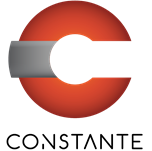 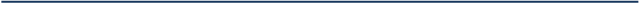 Заказчик:УЖКХиС администрацииОктябрьского районаМуниципальный контракт:№ 161/20 от 18.09.2020г.генеральный план городского поселения приобье Октябрьского района Ханты-Мансийского автономного округа – ЮгрыМАТЕРИАЛЫ ПО ОБОСНОВАНИЮ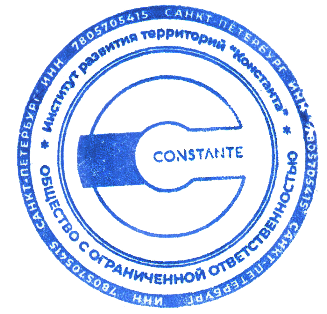 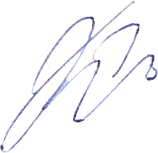 Санкт-Петербург2020 г.Состав материалов проектаВведениеТерриториально Приобье расположено в центральной части Октябрьского района, на левом берегу реки Обь, в 300 км от города Ханты-Мансийск. Связь с районным и окружным центрами возможна только водным путем, зимой – по зимнику.  Железнодорожной и автомобильной магистралью Приобье связано с Няганью и далее направлением до Екатеринбурга.В соответствии с Федеральным законом «Об общих принципах организации местного самоуправления в Российской Федерации» и законом Ханты-Мансийского автономного округа-Югры  «О статусе и границах муниципальных образований Ханты-Мансийского автономного округа-Югры» пгт. Приобье наделен статусом муниципального образования городское поселение.  Общая площадь территории муниципального образования 92,6 кв.км. Основная роль МО ГП Приобье в системе расселения Октябрьского района – это крупный транспортный узел с развитой складской инфраструктурой, включающий в себя крупнейший в районе речной порт и железнодорожную станцию. Основной производственной направленностью является: первичная деревообработка, строительство, сельское хозяйство. Немаловажная роль поселения заключается в создании благоприятных условий жизнедеятельности местного населения, повышении уровня их жизни, сохранение историко-культурного наследия. В составе генерального плана муниципального образования Приобье Октябрьского района выделены следующие этапы планирования:-	Первая очередь – 2030 год.-	Расчетный срок – 2045 год.КОМПЛЕКСНАЯ ОЦЕНКА ТЕРРИТОРИИОбщие сведения о территорииГраницы поселения установлены законом Ханты-Мансийского автономного округа-Югры от 25 ноября 2004 № 63-оз «О статусе и границах муниципальных образований Ханты-Мансийского автономного округа-Югры».Городское поселение Приобье занимает территорию, вытянутую в меридиональном направлении вдоль протоки Алешкинской. Положение судоходной реки и железнодорожной магистрали  направления Приобье – Екатеринбург с сетью подъездных путей определило структуру поселения. На территории поселения сформировано два промышленных района: южный – предприятия коммунально-складского и лесозаготовительного назначения, северный – речной порт, между ними расположены кварталы жилой застройки.Приобье  – крупный транспортный узел и производственный центр Октябрьского района ХМАО. Основные производственные предприятия поселения – «Кода Обь лес», национальная община «Лангки», АО «Региональные электрические сети-Запад» с 01.08.2023г, предприятия ЖКХ, СУПТР-10, Сергинский речной порт.  Спецификой Приобья является то, что все предприятия расположены на берегу судоходной протоки Алешкинской и имеют причалы, тем самым формируя речной фасад поселения,  как производственный. Главнейшее  направление социально-экономического развития поселения – это повышение жизненного уровня населения путем создания высокооплачиваемых рабочих мест. Национальные программы, направленные на создание высокого уровня жизни населения являются стимулом развития жилищного строительства, социально-бытового обслуживания, транспортной и инженерной инфраструктуры. Селитебная территория поселения имеет серьезные ограничения для своего территориального развития – протока Алешкинская с восточной стороны, железнодорожные подъездные пути с западной, а также промышленные территории  выше и ниже по течению реки. До освоения площадок под жилищное и гражданское строительство на новых территориях, на запад от железной дороги,  необходимо провести комплекс мероприятий по инженерной подготовке.Жилая и общественная застройка Приобья имеет довольно большой процент ветхости строений. Население проживает в 1-2-этажных индивидуальных жилых домах с участками, многоквартирных 1-2-этажных жилых домах, большая часть которых имеет процент износа выше 60 %, либо неблагоприятные эколого-гигиенические характеристики. Объекты общественного, административного, культурно-досугового назначения хаотично расположены по всей территории жилой части поселения.  Задачей генерального плана является формирование общественно-делового и культурного центра поселения посредством застройки улицы Школьной объектами социального и культурно-бытового назначения на местах  сноса ветхих строений. На берегу реки организована территория детской спортивной школы и лодочной станции.  С ориентацией на жилую застройку организован причал паромной переправы.Природные условия и ресурсыКлиматические характеристикиКлимат в проектируемом районе характерный для Среднего Приобья – резко континентальный бореального типа с суровой и продолжительной зимой, коротким теплым летом с небольшим переходными периодами. Климат формируется под воздействием циркуляции воздушных арктических масс, доступ которых с севера препятствий не имеет, с исключительной их изменчивостью в течение теплого и холодного сезонов, быстрыми переходами от лета к зиме и от зимы к лету. В соответствии с климатическим районированием территории России для строительства пгт. Приобье относится к I климатическому району, подрайону IД, который характеризуется суровой длительной зимой, обуславливающий максимальную теплозащиту зданий и сооружений, коротким световым годом, большой продолжительностью отопительного периода.Среднегодовая температура воздуха минус 4ºС. Среднемесячная температура самого холодного месяца – января – минус 32,4ºС, самого теплого - июля +25,9ºС.Абсолютный минимум температуры минус 56ºС, максимум +32ºС. Температура наружного воздуха средняя наиболее холодной пятидневки минус 39ºС.Средняя годовая скорость ветра 4.6 м/сек. Преобладающее направление ветров – южное - юго-западное - западное.Устойчивый снежный покров в сентябре, первой половине сентября. Начало ледостава – 5 ноября, конец – 19 мая.Продолжительность безморозного периода может колебаться от наименьшей (33 дня) до наибольшей (110 дней). Зимний период довольно длинный и продолжительный. Продолжительность его около 200 дней. Самыми холодными месяцами являются декабрь, январь, февраль. Средняя температура воздуха в январе составляет минус 21,9ºС с возможным понижением до минус 51ºС.Продолжительность весны составляет 2 месяца: апрель и май. Весна отличается непостоянством и переменчивой погодой, а также возвратом холодов, снегопадов при вторжении арктического воздуха в течение всего мая в отдельные годы. Весна отличается малым количеством осадков и низкой влажностью.Летний период жаркий и непродолжительный (июнь- август), среднемноголетняя температура воздуха составляет +13,8ºС, а сумма осадков – 200 мм. Осенний период (сентябрь – октябрь), как и весенний, является переходным сезоном года. Он устанавливается в конце августа – начале сентября с началом первых заморозков интенсивностью до -1,0 С на почве и воздухе.Климат поселения неустойчив и в многолетнем плане засушливые годы чередуются с годами с повышенной влажностью.Преобладающими направлениями ветра в течение года являются ветры северо-западного направления.Таблица 1.2.1.1 Направления ветра в течение года, %Среднегодовые скорости ветра составляют 3,2 м/сек. Наибольшие скорости составляют в летний период 3,9-3,8 м/сек. Среднее число дней с сильными ветрами составляет 9, наибольшие скорости ветра составляют 27-29 м/сек.Геологические условияВ тектоническом отношении район относится к периферийной западной части Западно-Сибирской плиты, имеющей общее синклинальное строение.Она представляет собой впадину, выполненную практически горизонтально залегающими слоями осадочных пород Юрского, мелового и третичного (палеогенового) возраста, перекрытыми четвертичными образованиями.Юрские и меловые отложения представлены чередованием песчаников, алевролитов, аргиллитов, и глин с прослоями конгломератов, песчаников, известняков, мергелей и песков. Общая мощность указанных образований колеблется от 900 до 1350 м. С Юрскими и меловыми отложениями, в сводах поднятий связанно большинство нефтяных и газовых месторождений области.Залегающие в верхнемеловых отложениях без видимого перерыва, отложения палеогена представлены в районе двумя толщами: зеленовато-серыми и тонкослоистыми глинами верхнего эоцена – нижнего олигоцена и континентальными песками среднего и верхнего олигоцена.Пески преимущественно кварцевые, мелкие и средней крупности. Мощность олигоценовых отложений составляет 200-250 м.Вышележащие неогеновые образования выражены серыми и светло-серыми песками, мелкими и средней крупности, обычно глинистыми, а так же глинами и суглинками темно-серого, серовато-зеленого и голубовато-зеленого цвета с включениями растительных остатков. Мощность неогена в районе составляет 50-100 м. На размытой поверхности коренных пород залегают отложения четвертичного возраста, представленные нижнечетвертичными, среднечетвертичными, ледниковыми, флювиоглянциальными, озерномедниковыми, а также древними и современными аллювиальными образованиями.Среднечетвертичные отложения имеют ограниченное распространение и обнажаются в основном в обрывах правого склона р. Оби.Нижечетвертичные образования на левом берегу реки представлены серыми мелкими и средней крупности песками, содержащими включения растительных остатков, редкой гальки и гравия. Аллювиальные отложения, участвующие в строении 1 надпойменной террасы, в нижней части выражены гравийно-галечниками мощностью до 3,5 м, которые выше перекрываются мелкими песками, общей мощностью около 35-36 м. Ледниковые и водноледниковые отложения представлены суглинками, супесями и песками.Суглинки и супеси от твердой до мягкопластичной консистенции, с прослоями и гнездами песка и включениями гравия, гальки и валунов от 5 до 25%. Пески неоднородные, иногда переходят в валунно-гравийно-галечниковые отложения. Мощность их от16 до 60 метров. Современные аллювиальные отложения поймы выражены глинистыми и песчаными грунтами, пройденной мощностью около 30 м. Глинистые грунты – суглинки, реже супеси, слагают верхнюю часть поймы, а так же встречены в русловой части. Мощность их колеблется от 2,5 до 25 м.Песчаные грунты – пески мелкие, пылеватые и редко средней крупности, сильно ожелезненные, обычно подстилают суглинки и супеси, местами залегают в виде линз и прослоев, мощность до 6 м.Русло реки Оби и ее проток, а также острова и отмели сложены пылеватыми и мелкими, реже средней крупности песками.Современные аллювиальные отложения подстилаются темно-серыми и голубовато-серыми, часто засоленными суглинками и песками, отнесенными к морским прибрежным образованиям.Просадочными и набухающими свойствами грунты не обладают, коррозийная активность по отношению к железу нормальная. Глубина промерзания грунтов на открытых местах достигает 2,5 м. Многолетние мёрзлые породы отсутствуют.Гидрогеологические условияВ гидрогеологическом отношении район относится к Западно-Сибирскому артезианскому бассейну с преимущественным развитием солоноватых и соленых азотно-метановых вод, с повышенным содержанием сероводорода и йода.В разрезе бассейна по геолого-гидрологическим условиям выделяются два гидрологических комплекса – верхний и нижний.В пределах рассматриваемого района, расположенного в левобережье р. Оби и охватывающего бассейн Малой Сосьвы, наибольший практический интерес по возможности использования для целей водоснабжения представляет первый (верхний) гидрогеологический комплекс, объединяющий водоносные отложения четвертично-олигоценового возраста.Высоконапорные воды нижнего комплекса характеризуются весьма высокой минерализацией, неравномерной, но высокой газонасыщенностью и повышенной концентрацией микрокомпонентов.В геологическом строении района принимают участие отложения континентального олигоцена (алтымско-новомихайловский горизонт) но они в значительной степени размыты и имеют небольшую мощность (до 20-35 м). Часто они замещаются водно-ледниковыми отложениями устьлянинской свиты мощностью 10-40 м, которые залегают на размытой поверхности негянских глин или песчаных алтымских отложениях, образуя единый водоносный горизонт. Глубина залегания последнего колеблется от 10-15 м в предгорьях Урала до 80-120 м близ долины р. Оби, в низовьях р. Малой Сосьвы. Мощность горизонта возрастает соответственно от 7-10 м на западе до40-50 по направлению к долине р. Оби.Воды горизонта пресные, часто ультрапресные с весьма колеблющейся даже в пределах одного участка, минерализацией (от 0,02 до 0,9 г/л) и содержанием железа (от 0,3 до 6 мг/л). Район г.п. Приобье в гидрогеологическом отношении изучен недостаточно.Источником водоснабжения служат подземные воды аллювиального водоносного горизонта.Водовмещающими породами являются мелкозернистые, реже тонкозернистые пески мощностью от 20 до 50 м, с глубины 60 м горизонт подстилается голубовато-серыми и темными глинами с включениями гравия и гальки.Буровыми скважинами глубиной до 120 м толща четвертичных образований не пройдена. Водоносный горизонт вскрывается с глубины 9,0-35,0 м. Удельные дебиты скважин колеблются от 0,22 до 0,56 л/сек. Местами, где кровля горизонта перекрыта глинами, наблюдается напор.Воды горизонта пресные: сухой остаток 238-80 мг/л, общая жесткость 3,7-5,4 мг-экв./л.Гидрологическая характеристикаТерритория городского поселения Приобье характеризуется такими водными объектами как: р. Обь, протоки Алешкинская и Моготтэвымпосл а также другими протоками, небольшими озерами и ериками.Обь – река в России, протекает по Западной Сибири. Одна из крупнейших рек в мире. Длина Оби – 3650 км (от истока Иртыша – 5410 км), площадь водосборного бассейна – 2990,0 тыс. км². Расход воды в 287 км от устья (у Салехарда) – 12492 м³/с, что соответствует годовому стоку 394 км³. Берёт начало при слиянии Бии и Катуни на Алтае. В устье образует Обскую губу и впадает в Карское море.Высота истока – 160 м над уровнем моря. Высота устья – 0,8 м над уровнем моря. Уклон реки – 0,04 м/км.По характеру речной сети, условиям питания и формирования водного режима Обь делится на 3 участка: верхний (до устья Томи), средний (до устья Иртыша) и нижний (до Обской губы). При этом после сооружения Новосибирского водохранилища верхнее течение Оби также подразделяется на участки: от слияния Бии и Катуни до Барнаула, где Новосибирский гидроузел не оказывает влияния на водный режим, от Барнаула до Камня-на-Оби, где ощущается влияние гидроузла, собственно сам Новосибирский гидроузел и участок от нижнего бьефа Новосибирской ГЭС до устья Томи, где сток зарегулирован Новосибирским гидроузлом. Средняя скорость течения составляет: в весенний период 5-5,6 км/ч, в межень 2,7-3,0 км/ч. В изгибах реки и в сужениях наблюдаются прижимные течения, а в местах разветвления реки на протоки – затяжные течения, особенно сильные при высоких уровнях воды. Во многих местах действуют свальные течения.В Ханты-Мансийском автономном округе Обь протекает по побережью Нижневартовска, затем на запад, огибая Сургут с юга, а Нефтеюганск с севера. После Ханты-Мансийска Обь принимает свой главный приток Иртыш и поворачивает на север и, протекает далее, почти 660 км через Ханты-Мансийский автономный округ и Ямало-Ненецкий автономный округ до Салехарда и Лабытнанги. До посёлка Перегрёбное река Обь течёт в одном русле, затем раздваивается на два рукава – Большая и Малая Обь. Рукава вновь соединяются через 460 км в 20 км южнее Салехарда, огибая Сибирские Увалы, долина здесь сужается от 20 км до 6-8 км с углублением русла почти в 2 раза – до 10-15 метров. После Салехарда Обь резко поворачивает на восток. Финальным створом собственно Оби является линия, проведённая от мыса Салемал до выступа выпуклого берега реки Оби. Ниже этого места река образует дельту.Питание реки преимущественно снеговое. За период весенне-летнего половодья река приносит основную часть годового стока. В верхнем течении половодье – с начала апреля, в среднем – со второй половины апреля, а в нижнем – с конца апреля – начала мая. Подъём уровней начинается ещё при ледоставе; при вскрытии реки в результате заторов – интенсивные кратковременные подъёмы уровней. Из-за этого у некоторых притоков возможно обращение направления течения. В верхнем течении половодье заканчивается в июле, летняя межень неустойчива, в сентябре – октябре дождевой паводок. В среднем и нижнем течении спад половодья с наслаивающимися дождевыми паводками продолжается до ледостава. В среднем река находится подо льдом от 180 до 220 дней в году, в зависимости от того, насколько сурова зима.Площадь бассейна Оби составляет 2 миллиона 990 тысяч км². По этому показателю река занимает первое место в России. Обь также является третьей по водоносности рекой России (после Енисея и Лены).Обь судоходна на всем протяжении.Растительный и животный мирТерритория поселения находится в Западно-Сибирской равнине, расположенной в пределах таежной широтной растительной зоны. Территория поселения является наиболее заболоченной частью Западно-Сибирской равнины.Рассматриваемая территория относится к Приобскому болотному региону переходных сфагновых болот в сочетании с верховыми.Основу древесной растительности составляют хвойные виды деревьев. Наиболее типичными являются лиственнично-елово-кедровые, елово-пихтовые, сосновые и березовые леса. Лиственница, встречаясь в сосновых и иногда в темнохвойных лесах, является характерной примесью.Основные лесообразующие породы: сосна обыкновенная, ель сибирская, лиственница сибирская, кедр сибирский, пихта сибирская, осина и береза.Животный мир представлен сочетанием животного мира Восточной Европы и Сибири – это земноводные, пресмыкающиеся, птицы, млекопитающие. Богато семейство куньих: соболь, куница, росомаха, выдра, горностай, ласка. Грызуны представлены белкой, бурундуком, ондатрой, водяной крысой.Из тетеревиных птиц широко распространены: рябчик, тетерев, глухарь, белая куропатка. Из перелетных водоплавающих: кряква, шилохвость, свиязь, хохлатая чернеть, гоголь, луток и др.Главная река поселения Приобье Обь населена большим разнообразием рыб: многочисленные представители карповых, окуневых, ценные осетровые породы, лососевые и сиговые, щука, налим. Происходит миграция осетра, муксуна, нельмы и пеляди. Основные виды рыб, имеющие промышленное значение: муксун, пелядь, нельма, стерлядь, язь, щука, елец, плотва, окунь, налим.Особо охраняемые природные территории и объектыНа территории поселения отсутствуют ООПТ.Объекты культурного наследияНа территории поселения отсутствуют объекты культурного наследия.Анализ действующей градостроительной документацииНа момент разработки проекта, основной действующей градостроительной документацией поселения является генеральный план городского поселения Приобье, утвержденный решением совета депутатов от 27.11.2008 №11.Документы развития территории уровня Ханты-Мансийского автономного округа:Схема территориального планирования Ханты-Мансийского автономного округа – Югры» от 26 декабря 2014 года № 506-п с изменениями от  5 мая 2023 года N 194-п.Региональные нормативы градостроительного проектирования Ханты-Мансийского автономного округа - Югры  Постановление Правительства ХМАО-Югры от 29.12.2014 N 534-п (в редакции решения Думы Октябрьского района от 10.02.2023 № 55-п).Документы развития территории уровня Октябрьского муниципального района Ханты-Мансийского автономного округа:Схема территориального планирования Октябрьского района решение думы от 17.06.2008 №405 (с изменениями от «11» ноября 2022 года № 822); Местные нормативы градостроительного проектирования Октябрьского района (Постановление администрации Октябрьского района «Об утверждении местных нормативов градостроительного проектирования Октябрьского района» от 14.11.2022 № 2475). Здесь и далее МНГП Октябрьского района.Документы развития территории уровня городского поселения Приобье:Местные нормативы градостроительного проектирования городского поселения Приобье (утвержден  Постановление администрации городского поселения Приобье "Об утверждении местных нормативов градостроительного проектирования городского поселения Приобье" от 20.12.2022 №748). Здесь и далее МНГП городского поселения Приобье.Экономическая база городского поселенияОктябрьский район расположен на северо-западе Ханты-Мансийского автономного округа. Его площадь – 25 342 кв. км. Городское поселение Приобье - наиболее крупное поселение в Октябрьском муниципальном районе. Территориально городское поселение Приобье  расположено в центральной части Октябрьского района, на берегу реки Обь.В городском поселении имеется 1 населенный пункт: пгт. Приобье.В пгт. Приобье расположены следующие стратегические объекты, определяющие экономический потенциал и структуру экономики поселения: речной порт на Обской протоке Алёшкинской, конечная железнодорожная станция на линии от Ивделя. Речной порт является крупнейшим в Октябрьском районе.Анализ социально-экономической ситуации в  городском поселении  Приобье свидетельствует о том, что тенденции развития территории в экономической и социальной сферах носят устойчивый характер. В период с 2010 по 2022 годы экономика территории демонстрирует положительные тренды в разрезе основных макроэкономических показателей. Городское поселение Приобье имеет обрабатывающий характер экономической базы, представленный в основном рыбодобычей и рыбообработкой.На территории городского поселения Приобье выпускается печатное периодическое издание «Наши новости: Приобье» издаваемое МБУ «КИЦ «КреДо».Промышленность Промышленность на территории городского поселения Приобье представлена следующими основными видами экономической деятельности:обрабатывающие производства, производство и распределение электроэнергии, газа и воды.Обрабатывающие производства представлены традиционными отраслями – рыбодобыча и рыбообработка, производство хлеба, обработка древесины и производство изделий из дерева.Таблица 1.3.1 Основные предприятия обрабатывающей промышленности на 2022 годНаиболее крупными предприятиями городского поселения Приобье являются:Акционерное общество «Специализированное управление подводно-технических работ № 10», специализирующееся на строительстве подводных переходов газонефтепродуктов через водные преграды, берегоукрепительных работах, разработке подводных траншей и русловыправительных работах; земляных работах тяжелой импортной техникой; устройстве причальных сооружений; строительстве автодорог; строительстве зданий и сооружений I и II уровней ответственности и др.;База по хранению и реализации МТР п. Приобье Югорского Управления материально-технического снабжения и комплектации общества с ограниченной ответственностью «Газпром трансгаз Югорск» осуществляет материально-техническое снабжение ЛПУ, транспортировку грузов;Общество с ограниченной ответственностью «Сергинский речной порт», основными видами деятельности которого являются перегрузочные работы, перевозка грузов водным транспортом;Открытое акционерное общество АО «Региональные электрические сети-Запад» с 01.08.2023г. осуществляет деятельность по обеспечению работоспособности электрических сетей;Муниципальное предприятие Муниципального образования Октябрьский район «Объединенные коммунальные системы» с 17.10.2022. основными видами деятельности которого является теплоснабжение, водоснабжение, водоотведение, сбор и вывоз твердых бытовых отходов.В городском поселении Приобье осуществляют деятельность предприятия, специализирующиеся на рыбодобыче и рыбообработке: обособленное подразделение ООО «Перерабатывающее предприятие Октябрьский рыбзавод» ООО «Национальная община «Лангки». Показатель рыбодобычи в течение за 2020 год составил 198,2 тонн, показатель производства рыбной продукции составил 42,5 тонн. Таблица 1.3.2. Показатели рыбодобычи в течение отчетного периода не снизились.В декабре 2019 года открылся «Цех переработки рыбы» при ООО «Перерабатывающее предприятие Октябрьский рыбозавод». Цех имеет камеры глубокой (шоковой) заморозки рыбы, которая потом перерабатывается в филе, фарш, сушено-вяленый и соленый варианты, а также проходит через холодное копчение. Часть продукции – рыба вяленая и холодного копчения – будет реализоваться через специализированный магазин в посёлке Октябрьском.Пищевая промышленностьПомимо рыбоперерабатывающих предприятий, производством пищевой продукции на территории поселения занимаются субъекты малого бизнеса, осуществляющие производство хлеба и хлебобулочных изделий. Производством хлеба и хлебобулочных изделий на территории городского поселения в 2022 году занимались индивидуальные предприниматели:Хлебопекарня «Шаллер» ИП Безручко А.А. пер. Югорский, 1.Хлебопекарня ИП Леонова Е.Е. ул. Центральная, 9/2.Предприниматели обеспечивают объем производства, покрывающий потребности населения.В сфере имеется большая конкуренциея - производится поставка хлеба и хлебобулочных изделий в продовольственные магазины поселения из г. Нягань и других городов. Сельскохозяйственная промышленность.Основное направление деятельности сельскохозяйственных производителей, расположенных на территории поселения – животноводство, включающее мясомолочное скотоводство и птицеводство. В городском поселении Приобье на 01.10.2022 производственно-хозяйственную деятельность ведут 5 крестьянско-фермерских хозяйств:КФХ «Савейко Ю.Г.», КФХ «Климова Н.А.», КФХ «Жамалов М.Я.»,КФХ «Жамалова Ю.П.»,КФХ «Савейко Д.А.»По результатам отчетного периода 9 месяцев 2020 года производство мяса в живом весе составило 123,9 тонн, производство молока I сорта 23,5 тонн.Таблица 1.3.3 Динамика поголовья скота в крестьянско-фермерских хозяйствах** по данным пост.554 от 2.11.2020 О предварительных итогах социально-экономического развития муниципального образования городское поселение Приобье за 9 месяцев 2020 года и ожидаемые итоги социально-экономического развития поселения за 2020 годВ связи с возникающими вспышками АЧС свиней в соседних регионах государственной программой Ханты-Мансийского автономного округа – Югры «Развитие агропромышленного комплекса» предусмотрено снижение поголовья свиней и перехода на альтернативные виды животноводства.Реализация продукции сельскохозяйственными товаропроизводителями осуществлялась в основном по принципу адресной доставки, в редких случаях непосредственно с хозяйства.Производство и распределение электроэнергии, газа и водыВыработку и распределение тепловой энергии, а также добычу и реализацию воды на территории поселения осуществляет предприятие жилищно-коммунального комплекса – Муниципальное предприятие муниципального образования Октябрьский район «Объединенные коммунальные системы». Производство и распределение тепловой энергии за 9 месяцев 2020 года составило 32,95 тыс. гкал, производство и распределение воды – 264,94 тыс. м3. Снабжение газом населения и объектов социального назначения осуществляет ООО «Газпром межрегионгаз Север». Поставку сжиженного газа для населения осуществляет ООО «ЭГК». Объем реализованного сжиженного газа за отчетный период 2020 года по сравнению с аналогичным периодом прошлого года увеличился на 24% и составил 9,3 тонны.Услуги по обеспечению передачи электрической энергии посредством технического обслуживания, текущего ремонта и оперативно – диспетчерского управления обслуживаемого электросетевого имущества в зоне централизованного и децентрализованного электроснабжения, по реализации электроэнергии потребителям осуществляют АО «Региональные электрические сети-Запад» с 01.08.2023г, ОАО «Тюменская энергосбытовая компания». Иная промышленностьНа территории городского поселения имеется ряд складских комплексов и логистических баз по данным 2018 года:5 складов общей площадью 13 894 кв.м.;8 холодильных складов емкостью 529 тонн.  Таблица 1.3.4 Складские объекты в городском поселении Приобье на 2018 год.** по данным ПКР развития социальной инфраструктуры городского поселения.Малое и среднее предпринимательствоФундаментом экономики в муниципальном образовании является промышленность и малое предпринимательство.  Развитие малого и среднего предпринимательства на сегодня остается одной из основных возможностей создания новых рабочих мест, способствует формированию и поддержке конкурентной среды, решению социальных проблем, поэтому необходимо приложить все усилия для создания благоприятной среды для развития предпринимательства.Согласно Единому реестру субъектов малого и среднего предпринимательства (информация размещена на сайте ФНС России) на территории городского поселения Приобье по состоянию на 12.08.2022 г. год осуществляют деятельность 205 субъектов малого и среднего предпринимательства, из них:средних предприятий – 1 юридическое лицо;юридических лиц - 32индивидуальных предпринимателей 149  Наибольший удельный вес в общем числе индивидуальных предпринимателей составляют предприниматели, осуществляющие торгово-закупочную деятельность.Сложившаяся непростая экономическая ситуация в мире и, в частности, в России затронула все сферы деятельности бизнеса. Некоторые предприниматели вынуждены прекратить деятельность. В Приобье также наблюдается тенденция к уменьшению количества субъектов предпринимательской деятельности.Таблица 1.3.5 Динамика изменения численности количества предпринимателей в городском поселении Приобье Население и трудовые ресурсы.Численность населения Октябрьского района по данным Федерального органа государственной статистики РОССТАТ на 01.01.2022 составляет 27323 человек, на 01.01.2023 – 32050 человек.Городское поселение Приобье - наиболее крупное поселение в Октябрьском муниципальном районе. В городском поселении имеется 1 населенный пункт: пгт. Приобье, в котором проживает 100% населения городского поселения.Численность населения городского поселения Приобье по данным Федерального органа государственной статистики РОССТАТ на 01.01.2022 составляет 6371 человек, что составляет 23% численности населения района.Численность населения городского поселения Приобье по данным Федерального органа государственной статистики РОССТАТ на 01.01.2023 составляет 7393 человек, что составляет 23,1% численности населения районаЗа последнее десятилетие численность населения городского поселения стабильно снижалась, за исключением роста в 2022-2023 годах, что может являться статистической неточностью.Население п.г.т. Приобье, городского поселения Приобье за период с 2010 по 2022 гг. уменьшилось на 844 человек – 12%. Среднегодовой темп убыли составлял – 1% численности населения в год.Таблица 1.3.1.1 Динамика численности населения городского поселения Приобье **по данным Федерального органа государственной статистики РОССТАТНесмотря на предпринимаемые меры, направленные на повышение рождаемости, а именно: предоставление на безвозмездной основе земельных участков под строительство жилого дома при рождении третьего (или последующего) ребенка, реализацию программ профессионального обучения женщин, находящихся в отпуске по уходу за ребенком в возрасте до 3-х лет, в последние годы наблюдается снижение рождаемости на территории городского поселения. На сокращение численности населения также влияет значительное отрицательное сальдо миграции, перекрывающее положительный естественный прирост населения.Таблица 1.3.1.2 Динамика миграционного и естественного прироста населения городского поселения Приобье**по данным БД ПМО Тюменской области Федеральной службы государственной статистики.Трудовые ресурсыПо состоянию на 01.01.2020 численность населения городского поселения составила 3 938 человек или 56,75% от общей численности населения городского поселения.  На 01.01.2021 численность населения в трудоспособном возрасте составляет 3448 человек.Численность официально зарегистрированных безработных по состоянию на 01.10.2019 г. составила 146 человек. Численность обратившихся в Центр занятости населения за содействием в поиске работы составила 439 человек.Численность официально зарегистрированных безработных по состоянию на 01.10.2020 г. составила 84 человека, что менее уровня 2019 года.  Численность обратившихся в Центр занятости населения за содействием в поиске работы составила 225 человек. Таблица 1.3.1.3 Структура трудовых ресурсов городского поселения на 01.01.2021.Ожидается, что в перспективе создание новых рабочих мест более интенсивно будет проходить на частных предприятиях обрабатывающих производств, торговли, в сфере предоставления различных видов услуг.Жилищный фондЖилищная сфера всегда имела и имеет огромную значимость в жизни людей, в которой соприкасаются интересы разных сторон – государства, населения и бизнеса. Одним из важнейших направлений социально-экономических преобразований в муниципальном образовании является развитие жилищной сферы, создающей необходимые условия для проживания и жизнедеятельности человека. По состоянию на 01.01.2020 общая площадь жилищного фонда городского поселения Приобье составляет 283,3 тыс.кв.м. На 01.01.2022 площадь жилищного фонда составляет 242 тыс.кв.м.Жилищная застройка представлена преимущественно многоквартирным жилым фондом: многоквартирными домами (46%) и блокированной застройкой (17% площади жилого фонда). На индивидуальный жилой фонд - индивидуально определенные здания  приходится 37% жилого фонда.Средний показатель жилищной обеспеченности на 01.01.2022 года составляет 38 кв.м/человека. Средний показатель жилищной обеспеченности на 01.01.2023 года составляет 32,7 кв.м/человека.Ввиду отсутствия данных по разбивке жилищного фонда по площади на многоквартирные, блокированные и индивидуально определённые жилые дома на 2022 год, для расчетов за исходный принимается 2020 год.Таблица 1.3.2.1 Баланс жилищного фонда городского поселения Приобье на 01.01.2020 год * индивидуально определенные зданияТолько 9% жилищного фонда городского поселения находится в муниципальной собственности.Таблица 1.3.2.2 Структура жилищного фонда городского поселения Приобье по видам собственности на 01.01.2020 год.Жилая и общественная застройка городского поселения Приобье имеет большой процент ветхости строений. Население проживает в 1-2-этажных индивидуальных жилых домах с участками, многоквартирных 1-4 этажных жилых домах, большая часть которых имеет процент износа выше 60%, либо неблагоприятные эколого-гигиенические характеристики, что в свою очередь выдвигает жилищное строительство в число приоритетных направлений развития территории. Общая площадь ветхого и аварийного жилья на 2020 г –20632,04 кв.м.Площадь помещений, признанных непригодными для проживания на 2020 г. - 26740,3кв.м.Таблица 1.3.2.3 Распределение убыли жилого фонда городского поселения по типу собственности на 01.01.2020** в соответствии с пост № 547 от 28.10.2020 Об утверждении реестра многоквартирных домов, признанных в установленном порядке аварийными и подлежащими сносу, реестра жилых помещений признанных в установленном порядке непригодным для проживания, на территории городского поселения Приобье по состоянию на 28.10.2020 годаК аварийному жилищному фонду относятся, преимущественного дома, находящиеся в собственности. Также наибольший процент аварийного фонда приходится на многоквартирные жилые дома.Таблица 1.3.2.4 Структура жилищного фонда пгт. Приобье по степени износа на 01.01.2020 год Идет сокращение очередности граждан состоящих на учете нуждающихся в улучшении жилищных условий. По состоянию на 01.10.2020 на учете состоит 88 семей (на 01.10.2019 – 90 семей).За период январь-сентябрь 2020 года получили разрешение на индивидуальное жилищное строительство дома получили 6 граждан, предоставлены 36 земельных участков под индивидуальное жилищное строительство (на 10 участков больше аналогичного периода прошлого года), из них 18 в собственность и 18 в аренду. До конца 2020 года планируется предоставить в общем объеме 40 земельных участков под индивидуальное жилищное строительство. Таблица 1.3.2.5 Динамика ввода жилья и очереди на жилые помещения по данным БД ПМО Тюменской области Федеральной службы государственной статистики.Социальное и культурно-бытовое обслуживание населенияВажными показателями качества жизни населения являются наличие и разнообразие объектов обслуживания, их пространственная, социальная и экономическая доступность.Виды объектов местного значения поселения, городского округа, подлежащих отображению на генеральном плане поселения, генеральном плане городского округа1) в области образования:общеобразовательные организации;дошкольные образовательные организации;организации дополнительного образования;2) в области физической культуры и массового спорта - спортивные комплексы, стадионы, физкультурно-оздоровительные комплексы, спортивно-оздоровительные лагеря, лыжные базы, конно-спортивные базы, авто- и мотодромы, лодочные станции, яхт-клубы, иные объекты спортивного назначения местного значения, необходимые для развития на территориях поселения, городского округа физической культуры и массового спорта;3) в области культуры и социального обслуживания:объекты культурного наследия местного значения, расположенные на территориях поселения, городского округа;объекты культурно-досугового назначения и социальной инфраструктуры местного значения на территории поселения, городского округа;4) в иных областях:места захоронения (кладбища, крематории, колумбарии), расположенные на территориях поселения, городского округа;иные виды объектов местного значения, которые необходимы для осуществления органами местного самоуправления поселения, городского округа полномочий по вопросам местного значения и в пределах переданных государственных полномочий в соответствии с федеральными законами, законами автономного округа, уставами муниципальных образований автономного округа и оказывают существенное влияние на социально-экономическое развитие поселения, городского округа.В Октябрьском муниципальном районе объекты образования относятся к местным объектам муниципального района.Образовательные учрежденияВ городском поселении Приобье отсутствуют образовательные организации регионального значения.Сеть образовательных организаций городского поселения Приобье включает в себя:4 учреждения дошкольного образования (1 из них частной формы собственности);1 среднюю общеобразовательную школу;1 начальную общеобразовательную школу; 1 учреждение дополнительного образования. Муниципальные дошкольные образовательные учрежденияВ городском поселении Приобье функционируют 4 учреждений дошкольного образования.Учреждения дошкольного образования не полностью заполнены, общая фактическая наполняемость детских садов городского поселения составляет – 78%.Таблица 1.4.1.1 Дошкольные образовательные учреждения.В 2020 году в детских садах работали 56 воспитателей. По сравнению с фактом аналогичного периода предыдущего года общая численность воспитанников уменьшилась на 9 детей.Дошкольные образовательные учреждения имеют не высокую степень износа зданий, приближающуюся до 45%.Общеобразовательные учрежденияВ городском поселении Приобье функционирует 1 общеобразовательная школа и 1 начальная школа. Фактическая наполняемость школьных учреждений – 115%, все учреждения переполнены.Таблица 1.4.1.2 Общеобразовательные учрежденияНа 2020 год в школах работали 78 преподавателей. По сравнению с фактом предыдущего года общая численность учащихся увеличилась на 9 человек.В МКОУ «Приобская начальная общеобразовательная школа» имеется проблема двухсменного режима обучения. Действует двухсменный режим обучения для школьников начального звена. Строительство школы в пгт. Приобье включено в Государственную программу «Развитие образования» ХМАО-Югры.  В настоящее время ведется строительство здания школы. Оконченное строительство и ввод здания школы в эксплуатацию позволит решить проблему и перейти на односменный режим работы. Учреждения дополнительного образованияНа территории городского поселения Приобье функционирует два учреждения дополнительного образования детей. Всего в учреждениях дополнительного образования 275 мест (без учета детской школы искусств) и на 2020 год обучалось 1112 ребенка.Учреждения дополнительного образования представлены: станцией юных техников, станцией натуралистов, домом творчества, детской художественной школой.Таблица 1.4.1.3 Учреждения дополнительного образования*по данным пост.554 от 2.11.2020 О предварительных итогах социально-экономического развития муниципального образования городское поселение Приобье за 9 месяцев 2020 года и ожидаемые итоги социально-экономического развития поселения за 2020 год.Здравоохранение и социальная защита населенияНа территории Городского поселения Приобье следующие учреждения здравоохранения регионального значенияНа территории Городского поселения Приобье действуют следующие учреждения здравоохранения регионального значения:Участковая больница в пгт. Приобье филиал в г. п. Приобье бюджетного учреждения ХМАО-Югры «Октябрьская районная больница».Также на территории городского поселения функционируют учреждения частной системой здравоохранения:организации, оказывающие населению стоматологические услуги ООО «Клиника Перелыгина», ООО Стоматологический центр «Семейный»;частный гинекологический кабинет ИП Лещинская Е.А. Таблица 1.4.2.1 Учреждения здравоохраненияРегиональные учреждения социальной защиты населения на территории городского поселения представлены:Бюджетное учреждение по ХМАО-Югре «Комплексный центр социального обслуживания населения «Доброта» по Октябрьскому району.Учреждения физической культуры и спортаУчреждения физической культуры и спорта в городском поселении Приобье представлены несколькими крупными общедоступными спортивными объектами и школьными спортивными площадками, школьными спортзалами. Всего в городском поселении расположено 16 спортивных сооружений:5 плоскостных спортивных сооружения;6 спортивных залов;2 плавательных бассейна. Из имеющихся (по данным Федеральной службы государственной статистики) 16 спортивных сооружений 15 являются муниципальными. Наиболее крупные учреждения физической культуры и спорта:культурно-спортивный комплекс Энергия; муниципальное бюджетное учреждение спортивной подготовки «Районная спортивная школа олимпийского резерва.Культурно-спортивный комплекс «Хард» (Югорского УМТСиК ООО «Газпром трансгаз Югорск» по адресу ул. Газовиков 25) имеет площадь 7 280 кв.м., и единовременную пропускной способностью 49 человек в час. Спортивный комплекс включает в себя: 2 бассейна (25м х 11м и  11м х  6м);  игровой зал;  тренажерный зал; зал силовой подготовки.  Таблица 1.4.3.1 Спортивные сооружения городского поселения Приобье   по данным Федеральной службы государственной статистики.Численность детей, занимающихся в МБУ СП «РСШОР» на 2020 год составляет 354 человека. Единая пропускная способность БУ СП «РСШОР» -122. МБУ СП «РСШОР» включает в себя лыжную базу в  пгт. Приобье.  Лыжная трасса протяженностью 2,5 км. В настоящее время в спортивной школе развиваются 5 видов спорта: плавание, бокс, лыжные гонки, пулевая стрельба, хоккей.Таблица 1.4.3.2 Состав мощностей объектов спорта городского поселения Приобье на 01.01.2022.Площадь бассейнов составляет 335 кв.м. зеркала воды. Суммарная площадь плоскостных спортивных сооружений – 9886,2 кв.м Суммарная ЕПС общедоступных объектов спорта городского поселения Приобье составляет 481.Учреждения культуры В городском поселении Приобье функционируют два учреждения культуры местного значения.В соответствии с постановлением администрации городского поселения Приобье от 26.10.2018 №507 «Об изменении типа муниципального учреждения «Приобская библиотека семейного чтения» муниципального образования городское поселение Приобье» с января 2019 года изменен тип и наименование МКУ «Приобская библиотека семейного чтения» на Приобская библиотека семейного чтения филиал МБУ «Культурно-информационный центр «КреДо».Таблица 1.4.4.1 Показатели деятельности библиотеки МБУ "КИЦ "КреДо"Для удовлетворения информационно-правовых запросов пользователей, предоставления социальной информации в библиотеке действует Центр общественного доступа.Таблица 1.4.4.2 Учреждения культуры в городском поселении Приобье на 01.01.2022.В 2022 году в МБУ «Культурно – информационный центр «КреДо» фактическое количество зрительских мест составило 244 места. Учреждением культуры значимая роль отведена работе с социально-незащищенными группами населения, в том числе с пожилыми людьми, инвалидами, детьми. Число занимающихся в МБУ «Культурно – информационный центр «КреДо» в 2020 году составило 129 человек, 28,7% из них дети – 37 человек. Всего в учреждении ведут работу клубные формирования разных направлений: вокал, хореография, театральное творчество, кукольный театр, журналистика, литературно – музыкальный клуб, клуб по интересам для людей старшего поколения «Добродея».В городском поселении Приобье находится одна киноустановка в муниципальном учреждении культуры – МБУ «Культурно – информационный центр «КреДо».Также в поселении функционирует Краеведческий музей в пгт. Приобье (по данным 2017 года).Учреждения торговли, общественного питания, сферы услуг и иные учреждения. Потребительский рынок в городском поселении Приобье представлен объектами сферы торговли и бытового обслуживания, а также общественного питания.На 2020 год территории г.п. Приобье расположены и действуют 61 магазин, общая площадь которых составляет 7657,8 м2. Имеются 3 аптеки, 3 аптечных пункта.Администрацией поселения проводится работа по организации ярмарок выходного дня и ежедневных ярмарок сельхозпроизводителей.Таблица 1.4.5.1 Количество объектов розничной торговли в городском поселении Приобье по данным Федеральной службы статистики на 2019 год.Сеть предприятий общественного питания представлена 18 объектами (кафе, столовые, закусочные, буфеты). Таблица 1.4.5.2 Количество объектов общественного питания в городском поселении Приобье на 2020 год.Таблица 1.4.5.2 Количество объектов общественного питания На территории поселения получил развитие туристический бизнес. Развитие туристской деятельности позволит не только сохранить имеющийся культурный, исторический и природный потенциал территории, но и использовать его как постоянный источник пополнения местного бюджета.В сфере туризма функционирует ООО «Национальная община «Лангки» – предоставление туристических экскурсионных услуг, организация охоты и рыбалки.Также на территории городского поселения имеется 3 гостиницы общей емкостью 122 места.Таблица 1.4.5.3 Количество гостиниц в городском поселении Приобье по данным Федеральной службы статистики на 2019 год. Предприятия сферы услуг представлены широким перечнем объектов бытового обслуживания.Таблица 1.4.5.4 Число объектов бытового обслуживания населения, оказывающих услуги в городском поселении Приобье по данным Федеральной службы статистики на 2018 год.Также на территории городского поселения функционирует Муниципальное автономное учреждение «Многофункциональный центр предоставления государственных и муниципальных услуг» Октябрьского района». На территории Городского поселения Приобье   в настоящее время расположено два кладбища суммарной площадью 8,22 ГаИнженерная инфраструктура. Существующее положениеВодоснабжениеНа территории городского поселения Приобье действует объединённая система хоз-питьевого и противопожарного водоснабжения. Водоснабжение осуществляется от четырёх систем централизованного водоснабжения (ЦВС). На территории городского поселения Приобье действует объединённая система хоз-питьевого и противопожарного водоснабжения. Водоснабжение осуществляется от четырёх систем централизованного водоснабжения (ЦВС). Основной источник водоснабжения – подземный водозабор, который находится на ул. Портовая. В состав водозабора входят 6 рабочих артезианских скважин, общей производительностью 820 куб. м/сут, глубиной 60-70 метров, водопроводные очистные сооружения (ВОС-1400), емкости для хранения чистой воды. Установленная мощность водоочистных сооружений-1500 куб. м/сут, рабочая -1000 куб. м./сут. (по данным Приобского МПЖКХ). Территория водозабора находится в зоне подтопления. Озонаторные и бактерицидные установки на ВОС отсутствуют. Имеется дефицит мощности водопроводных очистных сооружений.Второй водозабор находится в районе улицы Одесская, 17 (через дорогу). Состоит из 2- х артезианских скважин, общей производительностью 200 куб.м/сут. Очистка воды производится на блочных водопроводных сооружениях марки «Импульс», производительностью 15 куб.м/час.Третий водозабор расположен по улицы Строителей, 15. По решению сан.эпидем станции, водозабор в дальнейшем будет использоваться для нужд пожарной части.Четвертый водозабор расположен в мкр. Черемушки (ЭКБ). Включает в себя одну скважину, водоочистной комплекс (ВОК) ЭКОМАСТЕР ЭКМ-20М и резервуар чистой воды (РЧВ) ёмкостью 50м3.По данным в воде эксплуатационных скважин наблюдается повышенное содержание железа 1-5 мг./л, наличие сероводорода и углекислоты.Водоснабжение жилой зоны городского поселения Приобье осуществляется насосной станцией второго подъема, распложенной на территории водопроводных очистных сооружений, из резервуаров чистой воды.Прокладка сетей подземная и наземная, совместно с теплосетью и самостоятельно.Основными проблемами в области водоснабжения в поселении являются низкая надежность сетей, не соответствие границ зон санитарной охраны (ЗСО источников водоснабжения требованиям.ВодоотведениеВ городском поселении Приобье существует одна централизованная неполная (с поверхностным отведением дождевых вод), объединенная система водоотведения отдельных групп общественных и жилых зданий, а также объектов коммунально-производственного назначения, оборудованных внутренними сетями канализации.Большинство жилых домов индивидуальной застройки частного сектора поселения оборудованы септиками (выгребная канализация). Централизованное водоотведение в пгт. Приобье работает по следующей схеме.  По безнапорным трубопроводам канализационные стоки собираются в резервуары канализационных насосных станций (КНС). От КНС по   напорным канализационным сетям стоки перекачиваются на канализационные очистные сооружения (КОС). После очистки сточные воды сбрасываются в Алёшкинскую протоку Оби.Канализационные очистные сооружения (КОС) хозяйственно-бытовых сточных вод расположены по улице Портовая в Северо-Западной части поселения.Методы очистки и обезвреживания сточных вод - полная механо - биологическая очистка с доочисткой на фильтрах с крупнозернистой загрузкой и дезинфекцией гипохлоридом натрия.КОС введены в эксплуатацию в 1988 году.Проектная мощность очистных сооружений сточных вод – 1100м3/сут.Располагаемая мощность очистных сооружений сточных вод – 1100м3/сут.В настоящее время на КОС используется наиболее доступный и дешёвый способ утилизации – это захоронение на специальных площадках. Недостатки: загрязнение атмосферного воздуха и грунтовых вод.Самотечные канализационные сети выполнены преимущественно из чугунных труб. Прокладка подземная. Напорные канализационные сети выполнены преимущественно из стальных труб. Прокладка надземная, совместно с трубами системы отопления.На территории посёлка расположены шесть КНС. Ещё одна КНС расположена на ВОС800 и служит для перекачки технологических стоков. Насосы в КНС оснащены преобразователями частоты.  Технологическая и аварийная автоматика предусмотрена. Диспетчеризация аварийного состояния оборудования и нарушения технологического процесса отсутствует.Канализационные стоки с мкр. Южный по напорному коллектору перекачиваются на существующие очистные сооружения с подключением мкр. СУПТР 10. Основной проблемой системы водоотведения в поселении является ветхое состояние самотечных и напорных коллекторов, требующее реконструкции. Неэффективная очистка сточных вод на КОС.ЭлектроснабжениеЭлектроснабжение потребителей Октябрьского района Ханты-Мансийского автономного округа осуществляет АО «Региональные электрические сети-Запад» с 01.08.2023г.В городском поселении Приобье отсутствуют источники электроэнергии. Электроснабжение осуществляется от ПС 110/10 кВ «Сергино». Связь подстанции с энергоснабжающей системой осуществляется по линии ЛЭП 110 кВ Нягань – Сергино.По территории поселения проходят следующие линии электропередачи:ВЛ-110 кВ Вандмтор-Сергино 1,2 с отпайкой ВЛ-110 кВ на ПС Заречная;ВЛ 110 кВ Сергино-Игрим 1,2 с отпайкой на ПС 110 кВ Пунга;ВЛ 110 кВ Сергино-Октябрьская.По данным на 2018 год на территории городского поселения расположены 57 трансформаторных подстанций 10/0,4 кВ. От ТП электрический ток поступает к потребителям по распределительным сетям 0,4 кВ. Преобладающее большинство опор железобетонные, провод марки А - алюминиевый. Общая протяженность линий 0,4 кВ – 95415 м.Таблица 1.5.3-1. Перечень трансформаторных подстанций 6/10/0,4 кВТаблица 1.5.3-1. Электропотребление и максимальные нагрузки за 2019 год по городскому поселению Приобье. Электрические сети городского поселения находятся в удовлетворительном состоянии и обеспечивают пропуск потребляемой электроэнргии через распределительные сети. ТеплоснабжениеВ городском поселении Приобье услуги теплоснабжения оказывают МП Муниципального образования Октябрьский район «Объединенные коммунальные системы» муниципальной формы собственности и ОАО «РЖД» частной формы собственности. Зоной эксплуатационной ответственности ОАО «РЖД» является территория в районе железнодорожного вокзала. Вся остальная территория пгт. Приобье является зоной эксплуатационной ответственности МП Муниципального образования Октябрьский район «Объединенные коммунальные системы».На территории п. Приобье имеется 11 котельных суммарной установленной мощностью 75,23 Гкал/ч. Потребителями услуг теплоснабжения являются жилой фонд, производственные и социально-бытовые объекты пгт. Приобье. Все многоквартирные дома и общественные здания (социального, культурного и бытового назначения) подключены к источникам централизованного отопления. Таблица 1.5.4-1. Перечень существующих источников тепловой энергии и их установленная мощность на 2019 г. по данным «Схемы теплоснабжения городского поселения Приобье, Октябрьского района, Ханты-Мансийского автономного округа-Югры на период до 2028 года».Система теплоснабжения поселка, централизованная от существующих котельных. Горячее водоснабжение отсутствует.В качестве тепловой изоляции, в основном, применяется минеральная вата и полирекс. Протяженность сетей, выполненных в ППУ изоляции, составляет 4,5% от общей протяженности сетей.Основной материал труб – сталь (95,5% от общей протяженности сетей). Компенсация температурных расширений решена с помощью углов поворота теплотрассы и П-образных компенсаторов.Протяженность тепловых сетей в 2-х трубном исполнении составляет 32,0 км.Протяженность тепловых сетей источников тепловой энергии городского поселения Приобье.В настоящее время существуют следующие проблемы организации качественного теплоснабжения пгт. Приобье:Устаревшее оборудование, выработавшее нормативный срок службы (котлы ВВД и имеющее низкий КПД;Ряд участков тепловых сетей выработали нормативный срок службы, износ тепловых сетей более 70%;Отсутствие химводоподготовки на котельных;Система автоматики котельных не соответствует современным требованиям;Низкая обеспеченность приборами учета тепловой энергии;ГазоснабжениеГазоснабжение городского поселения Приобье централизованное от газораспределительной станции (ГРС), расположенной на южной части поселения.К ГРС подходит отвод Ду=325 мм от магистрального газопровода высокого (7,5 МПа) давления (МГВД) «Уренгой-Пермь-Поволжье» Ду=1420 мм. Производительность ГРС 60 000 м3/час. По газопроводам высокого давления газ подается в котельных и жилые дома (через местные ГРП и ГРУ).Управление режимом работы систем газоснабжения осуществляется газорегуляторными пунктами (ГРП), которые автоматически поддерживают постоянное давление в сетях независимо от интенсивности потребления газа.По числу ступеней давления, применяемых в газовых сетях, система газоснабжения система газоснабжения 2-х ступенчатая. От ГРС отходят газопроводы Ду=219-76 мм высокого (0,6 МПа) давления II-категории, подходящие к газораспределительным пунктам (ГРП). От ГРП запитываются сети низкого (0,005-0,003 МПа) давления.Объекты информатики и связиНаселению городского поселения Приобье предоставляются следующие виды услуг в сфере телекоммуникации и связи:почтовая связь;телефонная связь общего пользования;услуги доступа в сеть Интернет;проводное и эфирное радиовещание;телевизионное вещание;услуги мобильной телефонной связи.В поселке Приобье находится АТС на 2500 номеров. Связь между АТС и абонентом осуществляется по кабельным и воздушным линиям связи. Подключение абонентов осуществляется от шкафов, установленных в непосредственной близости. Оборудование АТС, распределительных шкафов удовлетворительноТранспортная инфраструктура. Современное состояниеГородское поселение Приобье расположено в центральной части Октябрьского муниципального района. В системе транспортного обслуживания участвуют автомобильный, железнодорожный, внутренний водный и воздушный транспорт.Внешний транспортТранспортная инфраструктура городского поселения Приобье представлена  автомобильным и железнодорожным транспортом. Объекты воздушного транспорта отсутствуют.Автомобильные дороги и искусственные сооружения Транспортно-коммуникационный каркас образован автомобильными дорогами регионального значения.Железнодорожный транспортВ меридиональном направлении по территории поселения проходит конечный участок железнодорожной линии Серов – Ивдель – Нягань – Приобье. Участок – однопутный, неэлектрифицированный, протяженность в границах поселения 6,59 км. В черте населенного пункта железнодорожная линия доходит до территории портового комплекса.В посёлке городского типа Приобье располагается одноименная железнодорожная станция. По станции осуществляется движение пассажирских пригородных поездов по маршруту Серов – Приобье, интервал движения – 1 пара в сутки. Междугородним сообщением Приобье связано с Москвой, Екатеринбургом и Уфой. График движения ежедневный.  Воздушный транспортНа территории поселения (Центральная ул., 19) расположен вертодром «Сергино», оснащенный залом ожидания. В период весенне-осенней распутицы ОАО «ЮТэйр» осуществляет ежедневное движение пассажирских вертолётов по направлению на Ханты-Мансийск, Октябрьское, Перегребное, Н. Нарыкары. Автомобильные дороги местного значения и улично-дорожная сеть населенных пунктовУлично-дорожная сеть пгт. Приобье представлена магистральными улицами, улицами в жилой застройке и внутриквартальными проездами. Основными улицами поселка являются: улица Центральная, обеспечивающая въезд в населенный пункт со стороны Нягони и протянувшаяся в северном направлении вдоль железнодорожной линии до Центрального микрорайона;улица Севастопольская, главная магистраль Центрального микрорайона;улица Портовая, обеспечивающая связь центральной части города с районом порта. Важными улицами также являются: Крымская, Школьная, Юбилейная, Югорская, Сибирская, Пионеров.Общая протяженность улиц и проездов составляет 44,2 км, в том числе магистральных улиц – 6,4 км. Протяженность улиц и дорог с твердым покрытием – 12 км. Основными недостатками улично-дорожной сети в городском поселении Приобье являются:отсутствие дорожных одежд на части улично-дорожной сети; значительное количество дорог, не имеющих даже грунтового основания;значительный износ существующих дорог с усовершенствованным покрытием (до 50 %);необходимость строительства новых дорог в связи с увеличением застройки поселения;отсутствие тротуаров на 94%;отсутствие ливневой канализации на 100 % дорог;занижение обочин на 5-30 см, 85% дорог.Автомобильные дороги местного значенияТранспортный каркас территории поселения сформирован автомобильными дорогами регионального и межмуниципального значения, а также дорогами, которые условно можно отнести к местному значению муниципального района, являющимися подъездами к отдельно расположенным промышленным площадкам. Главной автодорогой, обеспечивающей внешнюю автодорожную связь поселения, является автомобильная дорога межмуниципального значения Нягань - Приобье. Идентификационный номер 71-100 ОП МЗ 71-100Н-2104. Автодорога III технической категории, протяженность в границах поселения – 6,9 км. С целью выноса грузового движения из селитебной территории построена западная обходная дорога «Подъезд к пос. Приобье», протяженностью хх км. Остальная сеть автомобильных дорог является, по сути, подъездами к отдельно расположенным нефтегазовым промышленным площадкам и объектам. Протяженность автомобильных дорог на территории муниципального образования по обмерам геоинформационной системы составляет 10 км. В зимний период функционирует автозимник Приобье – Игрим вдоль русла протоки Алёшкинская, имеющий важное значение для народохозяйственных целей и транспортной связанности территории всего муниципального района в зимнее время.Улично-дорожная сеть населенных пунктов.Населенные пункты городского поселения Приобье имеют сложившуюся структуру улично-дорожной сети, соединенной с внешними транспортными связями поселения по дорогам регионального и местного значения.Транспорт общего пользованияАвтопассажирские транспортные связи представлены междугородним и внутрипоселковым автобусным сообщением. Круглогодичное междугороднее автобусное сообщение функционирует по двум маршрутам:Ханты-Мансийск – Приобье, интервал движения: каждые 6 часов;Нягань – Приобье, интервал движения: 1 рейс в день;Приобье – Сергино – Ламский, интервал движения: 3 рейса в день.В зимнее время функционирует движение автобусов направлением на г. Белоярский, пгт. Андра, пгт. Октябрьское, с. Шеркалы, с. Перегребное. Прием и отправление пассажиров осуществляется от автостанции, расположенной в здании железнодорожного вокзала по адресу: улица Центральная 8А.Внутрипоселенческий автобус функционирует по маршруту № 1 Уральский переулок – Полевая улица и связывает между собой все микрорайоны посёлка. Ежедневно производится 10 рейсов. Протяженность маршрута хх км.  Объекты хранения и обслуживания автотранспортаВ городском поселении Приобье уровень автомобилизации составляет 388 легковых автомобилей на 1000 жителей. Хранение личного автотранспорта осуществляется на придомовых территориях многоквартирных домов и на участках индивидуального жилищного строительства.В посёлке насчитывается две автозаправочные станции и две станции технического обслуживания автотранспорта, чья характеристика представлена в таблице 1.6.8.1.Таблица 1.6.8.1 Объекты обслуживания автотранспорта пгт. ПриобьеВнутренний водный транспорт На протоке Алёшкинская расположены речной вокзал Приобье и причал Приобье-Паромная. В навигацию осуществляется движение паромов, судов на воздушной подушке, теплоходов по следующим направлениям;Приобье – Андра;Приобье – Октябрьское;Приобье – Игрим;Приобье – ШеркалыПриобье – Нижние НарыкарыПриобье – Перегребное.Выводы: Внешние транспортные связи поселения получили широкое развитие: круглогодичное автобусное и железнодорожное сообщение, сезонное воздушное и водное.Улично-дорожная сеть обеспечивает связь всех микрорайонов города между собой, однако большая часть нуждается в ремонте и благоустройстве.Объекты обслуживание автотранспорта, в целом, удовлетворяют спросу автовладельцев.Современное состояние окружающей средыОсновной целью проектирования и строительства населенных мест является создание благоприятной и безопасной среды проживания людей. В связи с этим особое внимание при разработке проектов уделяется требованиям в области охраны окружающей среды.Экологическая ситуация региона определяется его природными условиями и степенью антропогенной нагрузки от использования природных ресурсов и загрязнения отходами хозяйственной деятельности.Состояние окружающей природной среды по городскому поселению Приобье достаточно сложное и обусловлено техногенными нагрузками. Воздействие хозяйственной деятельности на окружающую среду определяется значительными объемами выбросов в атмосферный воздух, водопотребления для промышленных целей, сброса сточных вод, образования и захоронения отходов.В данном разделе приводится анализ существующей экологической ситуации и дается комплекс природоохранных мероприятий, по основным направлениям:состояние и охрана воздушного бассейна;состояние и охрана водных ресурсов;санитарная очистка территории.Состояние воздушного бассейнаАтмосферный воздух является одним из важнейших факторов среды обитания в виду многокомпонентности загрязнения и реализации прямого ингаляционного пути поступления токсических веществ в организм человека. Степень его загрязнения относится к числу приоритетных факторов, влияющих на здоровье населения. Качество атмосферного воздуха городского поселения Приобье определяется интенсивностью загрязнения выбросами, как от стационарных (промышленные и коммунальных предприятия), так и от передвижных (автотранспорт, водный транспорт) источников. Результаты многочисленных гигиенических и эпидемиологических исследований свидетельствуют о существенном влиянии загрязнителей атмосферного воздуха на заболеваемость населения, прежде всего, болезнями органов дыхания.Также на качество атмосферного воздуха влияют ландшафтные особенности территории и климатические факторы.В Ханты-Мансийском автономном округе – Югре основными источниками загрязнения атмосферного воздуха являются: транспортные средства, факельные хозяйства предприятий нефтегазодобычи, котельные и технологические печи, резервуары горюче-смазочных материалов, аварии на нефтепромыслах и магистральных нефтегазопроводах, теплогенерирующие объекты (ГРЭС), и подразделения предприятий линейных производственных управлений магистральными газопроводами, на долю которых приходится более 70% общего выброса промышленной деятельности.Среди газообразных ЗВ основную массу от общего объема выбросов в атмосферу составляет оксид углерода – 39% (2020 г.), на втором месте по объему выбросов стоят углеводороды (без ЛОС), которые составляют 36% выбросов, ЛОС (летучие органические соединения) составили – 11%.По видам экономической деятельности наибольший вклад в общий объем выбросов загрязняющих веществ вносит «добыча полезных ископаемых», на долю которой приходится 70-80% выбросов, далее следует «транспортировка и хранение» – 15-20%.Таблица 1.7.2.1 Выбросы загрязняющих веществ в атмосферу от стационарных источников, тыс. т.*Примечание: - Количество отчетов с уникальным ИНН по данным РосприроднадзораВ 2020 году мониторинг загрязнения атмосферного воздуха Ханты-Мансийского автономного округа – Югры осуществлялся на одном федеральном посту наблюдений за загрязнением атмосферы (г. Ханты-Мансийск) и 7 постах территориальной системы наблюдений (г. Белоярский, пгт. Березово, г. Нефтеюганск, г. Нижневартовск, г. Радужный, г. Сургут (2 поста)). На территории Октябрьского района посты наблюдения отсутствуют.Ежегодно количество проб, превышающих максимально разовую предельно-допустимую концентрацию (ПДКм.р.), составляет менее 0,1% от общего количества замеров. Повышенные значения загрязнения атмосферного воздуха в населенных пунктах в основном фиксируются в периоды неблагоприятных метеорологических условий (зимой в морозную, безветренную погоду) и при усилении фотохимических процессов (летом в солнечную, жаркую погоду), способствующих накоплению вредных примесей в приземном слое атмосферы. Это связано с тем, что территория по совокупности климатических параметров (мощности и интенсивности приземных инверсий, повторяемости застоев воздуха) характеризуется повышенным потенциалом загрязнения атмосферы.В целях предотвращения опасного роста загрязнения воздуха Природнадзор Югры в рамках возложенных полномочий осуществляет согласование мероприятий по уменьшению выбросов вредных веществ в период неблагоприятных метеорологических условий от стационарных источников выбросов в населенных пунктах.Состояние водных ресурсовСостояние поверхностных водТерритория городского поселения Приобье характеризуется такими водными объектами как: р. Обь, протоки Алешкинская и Моготтэвымпосл а также другими протоками, небольшими озерами и ериками.В 2020 году по сравнению с 2019 годом качество поверхностных вод на территории Ханты-Мансийского автономного округа - Югры несколько улучшилось. По-прежнему к характерным загрязняющим веществам относились трудноокисляемые органические вещества (по ХПК), соединения меди, железа, марганца, цинка, фенолы, нефтепродукты; наблюдалась загрязненность азотом аммонийным, легкоокисляемыми органическими веществами (БПК5), хлорорганическими пестицидами пп-ДДТ, пп-ДДЭ. На территории городского поселения Приобье постов наблюдения за состояния водных объектов нет, ближайшие посты находятся на реке Обь в районе пгт. Октябрьский.Ухудшение качества воды с изменением разряда в пределах одного и того же класса произошло в створах: р. Обь, пр. Вартовская Обь – ниже г. Нижневартовск, р. Обь, пр. Юганская Обь – ниже г. Нефтеюганск.Улучшение качества воды с изменением разряда в пределах одного и того же класса произошло в створах: р. Обь – д. Белогорье, р. Обь – выше пгт. Октябрьское, р. Обь, пр. Юганская Обь – выше г. Нефтеюганск.Таблица 1.7.3.1.1 Качество реки Оби в районе пгт. Октябрьское за 2020 год*УКИЗВ – удельный комбинаторный индекс загрязненности воды – относительный комплексный показатель степени загрязнённости поверхностных вод. Условно оценивает в виде безразмерного числа долю загрязняющего эффекта, вносимого в общую степень загрязнённости воды, обусловленную одновременным присутствием ряда загрязняющих веществ, в среднем одним из учтённых при расчете комбинаторного индекса ингредиентов и показателей качества воды.  Расчет УКИЗВ производился согласно РД 52.24.643-2002 «Метод комплексной оценки степени загрязненности поверхностных вод по гидрохимическим показателям».Характерными загрязняющими веществами на всем участке были: труднокисляемые органические вещества (по ХПК), соединения железа, меди, цинка, марганца с повторяемостью превышения ПДК 86-100%, в створах пгт. Октябрьское – пестицид пп-ДДТ. В некоторых створах наблюдалась неустойчивая загрязненность азотом нитритным (пгт. Октябрьское), нефтепродуктами (пгт. Октябрьское). В створах пгт. Октябрьское были отмечены единичные случаи загрязненности легкоокисляемыми органическими веществами (по БПК5).Критическими показателями загрязненности во всех створах на этом участке реки являлись соединения железа, меди, цинка, марганца, а в створах пгт. Октябрьское дополнительно растворенный в воде кислород.Среднегодовые концентрации загрязняющих веществ были равны: ХПК 2,5-3,0 ПДК, БПК5 0,4-0,6 ПДК, азота нитритного 0,2-0,8 ПДК, соединений железа 13,7-18,5 ПДК, меди 10,1-14,3 ПДК, цинка 4,6-6,4 ПДК, марганца 16,1-20,3 ПДК, нефтепродуктов 0,6-0,8 ПДК, пестицида пп-ДДТ 1,8-1,9 ПДК. Максимальные концентрации загрязняющих веществ были равны: ХПК 5,5 ПДК, БПК5 1,3 ПДК, азота нитритного 3,7 ПДК, соединений железа 25,4 ПДК, меди 23,2 ПДК, цинка 9,2 ПДК, марганца 39,6 ПДК, нефтепродуктов 2,0 ПДК, пестицида пп-ДДТ 2,1 ПДК. В створах пгт. Октябрьское 4 случая острого дефицита растворенного в воде кислорода (0,93-1,6 мг/дм3).Состояние подземных водВ гидрогеологическом отношении район относится к Западно-Сибирскому артезианскому бассейну с преимущественным развитием солоноватых и соленых азотно-метановых вод, с повышенным содержанием сероводорода и йода.В разрезе бассейна по геолого-гидрологическим условиям выделяются два гидрологических комплекса – верхний и нижний.В пределах рассматриваемого района, расположенного в левобережье р. Оби и охватывающего бассейн Малой Сосьвы, наибольший практический интерес по возможности использования для целей водоснабжения представляет первый (верхний) гидрогеологический комплекс, объединяющий водоносные отложения четвертично-олигоценового возраста.Высоконапорные воды нижнего комплекса характеризуются весьма высокой минерализацией, неравномерной, но высокой газонасыщенностью и повышенной концентрацией микрокомпонентов.Воды горизонта пресные, часто ультрапресные с весьма колеблющейся даже в пределах одного участка, минерализацией (от 0,02 до 0,9 г/л) и содержанием железа (от 0,3 до 6 мг/л). Район г.п. Приобье в гидрогеологическом отношении изучен недостаточно.Источником водоснабжения служат подземные воды аллювиального водоносного горизонта.Водоносный горизонт вскрывается с глубины 9,0-35,0 м. Удельные дебиты скважин колеблются от 0,22 до 0,56 л/сек. Местами, где кровля горизонта перекрыта глинами, наблюдается напор.Воды горизонта пресные: сухой остаток 238-80 мг/л, общая жесткость 3,7-5,4 мг-экв./л.Оценка состояния качества подземных вод по территории ХМАО – Югры выполняется специалистами ФГБУ «Гидроспецгеология» по результатам анализа ежегодной отчетности, предоставленной недропользователями по линии мониторинга подземных вод.На большинстве эксплуатируемых водозаборов пресных подземных вод качество подземных вод является стабильным и соответствует гидрогеологическим прогнозам и рекомендациям по их водоподготовке, выполненным на стадии их разведки и проектирования.Загрязнение подземных вод на водозаборах хозяйственно-питьевого и производственно-технического водоснабжения может быть вызвано как природными, так и техногенными факторами. Изменение качества подземных вод в процессе эксплуатации водозаборов происходит из-за прогрессирующего проявления неблагоприятных природных особенностей формирования химического состава подземных вод или из-за несоблюдения на водозаборных участках регламентов землепользования и условий охраны подземных вод от загрязнения, определенных при разведке месторождений и утверждении запасов.Источником загрязнения водозаборов, находящихся в крупных населенных пунктах, является, как правило, промышленная и жилая застройка, попадающая в зоны санитарной охраны. Для водозаборов, расположенных в мелких населенных пунктах, источниками загрязнения могут являться сельскохозяйственные объекты, а также неблагоустроенная жилая застройка.Загрязнению подвержены подземные воды в основном первого гидрогеологического этажа, сложенного породами разного возраста и литологического состава, и содержащего следующие водоносные комплексы – неоген-четвертичный, олигоценовый и эоценовый.По источнику загрязнений и загрязняющим компонентам все водозаборы пресных питьевых подземных вод можно условно разделить на 2 категории:Водозаборы с промышленным (техногенным) типом загрязнения, источником которых является разведка, добыча, транспортировка и переработка углеводородов (выявляемые вещества: тяжелые металлы и нефтепродукты);Водозаборы с естественным (природным) типом загрязнения, источником которого является природное качество подземных вод (выявляемые вещества: железо, марганец, соединения нитратной группы, цветность и мутность). К показателям возможного техногенного загрязнения в подземных водах можно отнести, прежде всего, повышенные содержания нефтепродуктов, фенолов, тяжелых металлов. Степень опасности загрязняющих компонентов в подземных водах определяется согласно нормативам питьевого стандарта СанПиН 2.1.4.1074-01 и ГН 2.1.5.1315-03.Для подтверждения фактов загрязнения необходимо поведение контрольных отборов проб на загрязненных, в первую очередь, веществами I и II классов опасности (мышьяк, ртуть, свинец, кадмий) и нефтепродуктами водозаборах.Санитарная очистка территорииПродолжающиеся загрязнения природной среды жидкими и твердыми отходами производства вызывают деградацию среды обитания и наносят ущерб здоровью населения, в последнее время остается острой экологической проблемой, имеющей приоритетное социальное и экономическое значение.Проблема сбора, утилизации, обеззараживания бытовых и промышленных отходов на территории поселения до конца не решена. На момент разработки генерального плана на территории городского поселения Приобье нет ни одного современного полигона бытовых и промышленных отходов.Источниками загрязнения окружающей среды являются отходы, промышленные и бытовые, а также несанкционированные свалки. По данным «Территориальной схемы обращения с отходами, в том числе с твердыми коммунальными отходами, в Ханты-Мансийском автономном округе – Югре» (с изменениями на 30 декабря 2021 года) и регионального оператора предприятия по сортировке и переработке на территории городского поселения Приобье отсутствуют. Региональным оператором городского поселения Приобье является Акционерное общество «Югра-Экология». За 2020 год региональным оператором вывезено с ГП Приобье 17355,24 м3 твердых коммунальных отходов.В городском поселении Приобье действует смешанная системы сбора и вывоза коммунальных отходов, предполагающая как использование бестарного метода сбора отходов, так и сбор отходов в контейнеры, размещенные на соответствующих контейнерных площадках.На территории поселения сортировка отходов от населения на этапе сбора (на контейнерные площадках) не производится. Участки сортировки отсутствуют. Содержащиеся в отходах вторичные ресурсы безвозвратно теряются, нанося ущерб окружающей среде. Также отсутствуют места накопления и утилизации отходов 1-2 классов опасности (рутьсодержащие отходы, отработанные аккумуляторы и пр.) Ближайщие контейнеры для накопления таких отходов расположены на территории городского округа Нягань (15 контейнеров). Объекты утилизации и обезвреживания отходов 1-2 классов опасности отсутствуют (есть в городском округе Сургут, Сургутском муниципальном районе и в городском округе Нижневартовск).Зоны с особыми условиями использования территорииОхранные зоны и санитарные разрывы объектов инженерной инфраструктуры (объектов электросетевого хозяйства, объектов системы газоснабжения, сетей связи и сооружений связи, магистральных трубопроводов)Охранные зоны электросетевого хозяйстваОхранные зоны электросетевого хозяйства устанавливаются в соответствии с Постановлением Правительства Российской Федерации от 24 февраля 2009 года № 160 «О порядке установления охранных зон объектов электросетевого хозяйства и особых условий использования земельных участков, расположенных в границах таких зон».Согласно постановлению Правительства Российской Федерации от 24.02.2009 № 160 «О порядке установления охранных зон объектов электросетевого хозяйства и особых условий использования земельных участков, расположенных в границах таких зон» (с изм. от 21 декабря 2018 г.) охранные зоны вдоль воздушных линий электропередачи устанавливаются в виде части поверхности участка земли и воздушного пространства (на высоту, соответствующую высоте опор воздушных линий электропередачи), ограниченной параллельными вертикальными плоскостями, отстоящими по обе стороны линии электропередачи от крайних проводов при неотклоненном их положении на следующем расстоянии, м:для ВЛ до 1 кВ – 2 м;для ВЛ от 1 до 20 кВ – 10 м;ВЛ 35 кВ – 15 м;ВЛ 110 кВ – 20 м;ВЛ 220 кВ – 25 м;ВЛ 500кВ – 30 м.В охранных зонах запрещается осуществлять любые действия, которые могут нарушить безопасную работу объектов электросетевого хозяйства, в том числе привести к их повреждению или уничтожению, и (или) повлечь причинение вреда жизни, здоровью граждан и имуществу физических или юридических лиц, а также повлечь нанесение экологического ущерба и возникновение пожаров, в том числе:a) размещать свалки;б) складировать или размещать хранилища любых, в том числе горюче-смазочных, материалов;в) размещать детские и спортивные площадки, стадионы, рынки, торговые точки, полевые станы, загоны для скота, гаражи и стоянки всех видов машин и механизмов, за исключением гаражей-стоянок автомобилей, принадлежащих физическим лицам; проводить любые мероприятия, связанные с большим скоплением людей, не занятых выполнением разрешенных в установленном порядке работ (в охранных зонах воздушных линий электропередачи).На территории городского поселения Приобье располагаются высоковольтные воздушные линии электропередачи напряжением 110 кВ, 10 кВ и ниже.Охранные зоны газораспределительных сетейВ соответствии с постановлением Правительства Российской Федерации от 20.11.2000 № 878 «Об утверждении правил охраны газораспределительных сетей», охранная зона газораспределительной сети - территория с особыми условиями использования, устанавливаемая вдоль трасс газопроводов и вокруг других объектов газораспределительной сети в целях обеспечения нормальных условий ее эксплуатации и исключения возможности ее повреждения.Охранная зона магистрального газопровода, газопровода-отвода установлена в размере 25 м с каждой стороны газопровода. Охранная зона распределительных газопроводов и газопроводов-вводов установлена в размере 2 м с каждой стороны газопровода.В соответствии с пунктом 14. на земельные участки, входящие в охранные зоны газораспределительных сетей, в целях предупреждения их повреждения или нарушения условий их нормальной эксплуатации налагаются ограничения (обременения), которыми запрещается для юридических и физических лиц, являющихся собственниками, владельцами или пользователями земельных участков, расположенных в пределах охранных зон газораспределительных сетей, либо проектирующих объекты жилищно-гражданского и производственного назначения, объекты инженерной, транспортной и социальной инфраструктуры, либо осуществляющих в границах указанных земельных участков любую хозяйственную деятельность:а) строить объекты жилищно-гражданского и производственного назначения;б) сносить и реконструировать мосты, коллекторы, автомобильные и железные дороги с расположенными на них газораспределительными сетями без предварительного выноса этих газопроводов по согласованию с эксплуатационными организациями;в) разрушать берегоукрепительные сооружения, водопропускные устройства, земляные и иные сооружения, предохраняющие газораспределительные сети от разрушений;г) перемещать, повреждать, засыпать и уничтожать опознавательные знаки, контрольно-измерительные пункты и другие устройства газораспределительных сетей;д) устраивать свалки и склады, разливать растворы кислот, солей, щелочей и других химически активных веществ;е) огораживать и перегораживать охранные зоны, препятствовать доступу персонала эксплуатационных организаций к газораспределительным сетям, проведению обслуживания и устранению повреждений газораспределительных сетей;ж) разводить огонь и размещать источники огня;з) рыть погреба, копать и обрабатывать почву сельскохозяйственными и мелиоративными орудиями и механизмами на глубину более 0,3 метра;и) открывать калитки и двери газорегуляторных пунктов, станций катодной и дренажной защиты, люки подземных колодцев, включать или отключать электроснабжение средств связи, освещения и систем телемеханики;к) набрасывать, приставлять и привязывать к опорам и надземным газопроводам, ограждениям и зданиям газораспределительных сетей посторонние предметы, лестницы, влезать на них;л) самовольно подключаться к газораспределительным сетям.Лесохозяйственные, сельскохозяйственные и другие работы, не подпадающие под ограничения, указанные в пункте 14 (постановления Правительства Российской Федерации от 20.11.2000 № 878 «Об утверждении правил охраны газораспределительных сетей»), и не связанные с нарушением земельного горизонта и обработкой почвы на глубину более 0,3 метра, производятся собственниками, владельцами или пользователями земельных участков в охранной зоне газораспределительной сети при условии предварительного письменного уведомления эксплуатационной организации не менее чем за 3 рабочих дня до начала работ.Хозяйственная деятельность в охранных зонах газораспределительных сетей, не предусмотренная пунктами 14 и 15 вышеуказанных правил, при которой производится нарушение поверхности земельного участка и обработка почвы на глубину более 0,3 метра, осуществляется на основании письменного разрешения эксплуатационной организации газораспределительных сетей.Придорожные полосы автомобильных дорогК охранным зонам транспорта относятся земельные участки, необходимые для обеспечения нормального функционирования транспорта, сохранности, прочности и устойчивости сооружений, устройств и других объектов транспорта, а также прилегающие к землям транспорта земельные участки, подверженные оползням, обвалам, размывам, селям и другим опасным воздействиям.В охранных зонах транспорта вводятся особые условия землепользования. Порядок установления охранных зон, их размеров и режима определяется для каждого вида транспорта в соответствии с действующим законодательством.Для автомобильных дорог, за исключением автомобильных дорог, расположенных в границах населенных пунктов, устанавливаются придорожные полосы.Придорожные полосы автомобильных дорог устанавливаются в соответствии с Федеральным законом от 8 ноября 2007 г. № 257-ФЗ «Об автомобильных дорогах, о дорожной деятельности в Российской Федерации и о внесении изменений в отдельные законодательные акты Российской Федерации».Статья 3, пункт 16: «Придорожные полосы автомобильной дороги - территории, которые прилегают с обеих сторон к полосе отвода автомобильной дороги и в границах которых устанавливается особый режим использования земельных участков (частей земельных участков) в целях обеспечения требований безопасности дорожного движения, а также нормальных условий реконструкции, капитального ремонта, ремонта, содержания автомобильной дороги, ее сохранности с учетом перспектив развития автомобильной дороги».В зависимости от класса и (или) категории автомобильных дорог с учетом перспектив их развития ширина каждой придорожной полосы устанавливается в размере:семидесяти пяти метров - для автомобильных дорог первой и второй категорий;пятидесяти метров - для автомобильных дорог третьей и четвертой категорий;двадцати пяти метров - для автомобильных дорог пятой категории.Особый режим использования земель в пределах придорожных полос предусматривает ряд ограничений при осуществлении хозяйственной деятельности в пределах этих полос для создания нормальных условий эксплуатации автомобильных дорог и их сохранности, обеспечения требований безопасности дорожного движения и безопасности населения.Собственники, владельцы, пользователи и арендаторы земельных участков, расположенных в пределах придорожных полос, должны быть уведомлены соответствующими органами исполнительной власти субъектов Российской Федерации об особом режиме использования этих земель.Земельные участки в пределах придорожных полос у их собственников, владельцев, пользователей и арендаторов не изымаются.Санитарные разрывы от транспортных коммуникацийУстанавливаются в соответствии с СанПиН 2.2.1/2.1.1.1200–03 «Санитарно-защитные зоны и санитарная классификация предприятий, сооружений и иных объектов. Новая редакция» от автомагистралей (в зависимости от значения автомобильной дороги). Согласно п.2.6. Для автомагистралей, линий железнодорожного транспорта, метрополитена, гаражей и автостоянок, а также вдоль стандартных маршрутов полета в зоне взлета и посадки воздушных судов устанавливается расстояние от источника химического, биологического и/или физического воздействия, уменьшающее эти воздействия до значений гигиенических нормативов (далее - санитарные разрывы).Величина разрыва устанавливается в каждом конкретном случае на основании расчетов рассеивания загрязнения атмосферного воздуха и физических факторов (шума, вибрации, электромагнитных полей и др.) с последующим проведением натурных исследований и измерений.Водоохранные зоны, прибрежные защитные и береговые полосы водных объектовСогласно п. 1 ст. 65 Водного Кодекса РФ, водоохранными зонами являются территории, которые примыкают к береговой линии (границам водного объекта) морей, рек, ручьев, каналов, озер, водохранилищ и на которых устанавливается специальный режим осуществления хозяйственной и иной деятельности в целях предотвращения загрязнения, засорения, заиления указанных водных объектов и истощения их вод, а также сохранения среды обитания водных биологических ресурсов и других объектов животного и растительного мира.В границах водоохранных зон устанавливаются прибрежные защитные полосы, на территориях которых вводятся дополнительные ограничения хозяйственной и иной деятельности.За пределами территорий городов и других населенных пунктов ширина водоохранной зоны рек, ручьев, каналов, озер, водохранилищ и ширина их прибрежной защитной полосы устанавливаются от местоположения соответствующей береговой линии (границы водного объекта), а ширина водоохранной зоны морей и ширина их прибрежной защитной полосы - от линии максимального прилива. При наличии централизованных ливневых систем водоотведения и набережных границы прибрежных защитных полос этих водных объектов совпадают с парапетами набережных, ширина водоохранной зоны на таких территориях устанавливается от парапета набережной.Ширина водоохранной зоны рек или ручьев устанавливается от их истока для рек или ручьев протяженностью:до десяти километров – в размере пятидесяти метров;от десяти до пятидесяти километров – в размере ста метров;от пятидесяти километров и более – в размере двухсот метров.Для реки, ручья протяженностью менее десяти километров от истока до устья водоохранная зона совпадает с прибрежной защитной полосой. Радиус водоохранной зоны для истоков реки, ручья устанавливается в размере пятидесяти метров.Ширина водоохранной зоны озера, водохранилища, за исключением озера, расположенного внутри болота, или озера, водохранилища с акваторией менее 0,5 км2, устанавливается в размере пятидесяти метров. Ширина водоохранной зоны водохранилища, расположенного на водотоке, устанавливается равной ширине водоохранной зоны этого водотока.Водоохранные зоны магистральных или межхозяйственных каналов совпадают по ширине с полосами отводов таких каналов.Водоохранные зоны рек, их частей, помещенных в закрытые коллекторы, не устанавливаются.Ширина прибрежной защитной полосы устанавливается в зависимости от уклона берега водного объекта и составляет тридцать метров для обратного или нулевого уклона, сорок метров для уклона до трех градусов и пятьдесят метров для уклона три и более градуса.Для расположенных в границах болот проточных и сточных озер и соответствующих водотоков ширина прибрежной защитной полосы устанавливается в размере пятидесяти метров.Ширина прибрежной защитной полосы реки, озера, водохранилища, являющихся средой обитания, местами воспроизводства, нереста, нагула, миграционными путями особо ценных водных биологических ресурсов (при наличии одного из показателей) и (или) используемых для добычи (вылова), сохранения таких видов водных биологических ресурсов и среды их обитания, устанавливается в размере двухсот метров независимо от уклона берега.На территориях населенных пунктов при наличии централизованных ливневых систем водоотведения и набережных границы прибрежных защитных полос совпадают с парапетами набережных. Ширина водоохранной зоны на таких территориях устанавливается от парапета набережной. При отсутствии набережной ширина водоохранной зоны, прибрежной защитной полосы измеряется от местоположения береговой линии (границы водного объекта).Ширина береговой полосы водных объектов общего пользования составляет 20 м, за исключением береговой полосы каналов, а также рек и ручьев, протяженность которых от истока до устья не более чем 10 км. Ширина береговой полосы каналов, а также рек и ручьев, протяженность которых от истока до устья не более чем 10 км, составляет 5 м.Таблица 1.8.3.1 Размеры водоохранных зон и прибрежных защитных полос основных водных объектов городского поселения ПриобьеТаблица 1.8.3.2 Регламент хозяйственной деятельности в прибрежных защитных, водоохранных зонах и береговой полосыВ отношении территорий ведения гражданами садоводства или огородничества для собственных нужд, размещенных в границах водоохранных зон и не оборудованных сооружениями для очистки сточных вод, до момента их оборудования такими сооружениями и (или) подключения к системам, указанным в пункте 1 части 16 ст.65 Водного кодекса РФ, допускается применение приемников, изготовленных из водонепроницаемых материалов, предотвращающих поступление загрязняющих веществ, иных веществ и микроорганизмов в окружающую среду.На территориях, расположенных в границах водоохранных зон и занятых защитными лесами, особо защитными участками лесов, наряду с ограничениями, установленными частью 15 ст. 65 Водного кодекса РФ, действуют ограничения, предусмотренные установленными лесным законодательством правовым режимом защитных лесов, правовым режимом особо защитных участков лесов.Строительство, реконструкция и эксплуатация специализированных хранилищ агрохимикатов допускаются при условии оборудования таких хранилищ сооружениями и системами, предотвращающими загрязнение водных объектов.Установление на местности границ водоохранных зон и границ прибрежных защитных полос водных объектов, в том числе посредством специальных информационных знаков, осуществляется в порядке, установленном Правительством Российской Федерации.Зоны санитарной охраны источников питьевого и хозяйственно-бытового водоснабженияЗоны санитарной охраны источников водоснабженияВ соответствии с постановлением Главного государственного санитарного врача Российской Федерации от 14 марта 2002 года № 10 «О введении в действие санитарных правил и норм «Зоны санитарной охраны источников водоснабжения и водопроводов питьевого назначения. СанПиН 2.1.4.1110-02», ЗСО организуются на всех водопроводах, вне зависимости от ведомственной принадлежности, подающих воду, как из поверхностных, так и из подземных источников.Основной целью создания и обеспечения режима в ЗСО является санитарная охрана от загрязнения источников водоснабжения и водопроводных сооружений, а также территорий, на которых они расположены.ЗСО организуются в составе трех поясов: первый пояс (строгого режима) включает территорию расположения водозаборов, площадок всех водопроводных сооружений и водопроводящего канала. Его назначение - защита места водозабора и водозаборных сооружений от случайного или умышленного загрязнения и повреждения. Второй и третий пояса (пояса ограничений) включают территорию, предназначенную для предупреждения загрязнения воды источников водоснабжения.На территории городского поселения Приобье устанавливаются:границы первого пояса в размере 50 м от водозабора;границы второго и третьего пояса определяются гидродинамическими расчетами.Мероприятия на территории ЗСО подземных источников водоснабжения:Территория первого пояса ЗСО должна быть спланирована для отвода поверхностного стока за ее пределы, озеленена, ограждена и обеспечена охраной. Дорожки к сооружениям должны иметь твердое покрытие.Не допускается: посадка высокоствольных деревьев, все виды строительства, не имеющие непосредственного отношения к эксплуатации, реконструкции и расширению водопроводных сооружений, в том числе прокладка трубопроводов различного назначения, размещение жилых и хозяйственно-бытовых зданий, проживание людей, применение ядохимикатов и удобрений.Здания должны быть оборудованы канализацией с отведением сточных вод в ближайшую систему бытовой или производственной канализации, или на местные станции очистных сооружений, расположенные за пределами первого пояса ЗСО с учетом санитарного режима на территории второго пояса. В исключительных случаях при отсутствии канализации должны устраиваться водонепроницаемые приемники нечистот и бытовых отходов, расположенные в местах, исключающих загрязнение территории первого пояса ЗСО при их вывозе.Водопроводные сооружения, расположенные в первом поясе зоны санитарной охраны, должны быть оборудованы с учетом предотвращения возможности загрязнения питьевой воды через оголовки и устья скважин, люки и переливные трубы резервуаров и устройства заливки насосов.Все водозаборы должны быть оборудованы аппаратурой для систематического контроля соответствия фактического дебита при эксплуатации водопровода проектной производительности, предусмотренной при его проектировании и обосновании границ ЗСО.Мероприятия по второму и третьему поясамВыявление, тампонирование или восстановление всех старых, бездействующих, дефектных или неправильно эксплуатируемых скважин, представляющих опасность в части возможности загрязнения водоносных горизонтов.Бурение новых скважин и новое строительство, связанное с нарушением почвенного покрова, производится при обязательном согласовании с центром государственного санитарно-эпидемиологического надзора.Запрещение закачки отработанных вод в подземные горизонты, подземного складирования твердых отходов и разработки недр земли.Запрещение размещения складов горюче-смазочных материалов, ядохимикатов и минеральных удобрений, накопителей промстоков, шламохранилищ и других объектов, обусловливающих опасность химического загрязнения подземных вод. Размещение таких объектов допускается в пределах третьего пояса ЗСО только при использовании защищенных подземных вод, при условии выполнения специальных мероприятий по защите водоносного горизонта от загрязнения при наличии санитарно-эпидемиологического заключения центра государственного санитарно-эпидемиологического надзора, выданного с учетом заключения органов геологического контроля.Своевременное выполнение необходимых мероприятий по санитарной охране поверхностных вод, имеющих непосредственную гидрологическую связь с используемым водоносным горизонтом, в соответствии с гигиеническими требованиями к охране поверхностных вод.Мероприятия по второму поясуКроме мероприятий, указанных по второму и третьему поясам, в пределах второго пояса ЗСО подземных источников водоснабжения подлежат выполнению следующие дополнительные мероприятия.Не допускается:размещение кладбищ, скотомогильников, полей ассенизации, полей фильтрации, навозохранилищ, силосных траншей, животноводческих и птицеводческих предприятий и других объектов, обусловливающих опасность микробного загрязнения подземных вод;применение удобрений и ядохимикатов;рубка леса главного пользования и реконструкции.Выполнение мероприятий по санитарному благоустройству территории населенных пунктов и других объектов (оборудование канализацией, устройство водонепроницаемых выгребов, организация отвода поверхностного стока и прочее).Санитарно-защитные зоны и санитарные разрывыОсновные требования по организации и режимы использования территорий санитарно-защитных зон определены в СанПиН 2.2.1/2.1.1.1200–03 «Санитарно-защитные зоны и санитарная классификация предприятий, сооружений и иных объектов. Новая редакция».В планировочной структуре городского поселения Приобье, которая сложилась на предшествующих этапах развития, промышленные площадки и коммунально-складские территории размещаются локально или формируются в промышленные зоны, отстоящие или соседствующие с жилой застройкой.В поселении присутствуют предприятия III – V классов опасности.Санитарно-защитная зона является обязательным элементом промышленного предприятия и объекта, являющегося источником химического, биологического или физического воздействия. Уровень загрязнения или уровень воздействия в ней выше нормативов, принятых для селитебных территорий. Предоставление земельных участков в границах санитарно-защитных зон производится при наличии заключения территориальных органов Госсанэпиднадзора об отсутствии нарушений санитарных норм и правил.Таблица 1.8.5.1 Регламент использования территорий санитарно-защитной зоныПо СанПиН 2.2.1/2.1.1.1200 – 03 запрещается проживание людей в СЗЗ.Для благополучного сосуществования и дальнейшего развития всех поселковых образований, как селитебных, так и промышленных и коммунально-складских, важным является организация СЗЗ с проведением мероприятий по обеспечению нормируемых санитарно-защитных зон при размещении новых и реконструкции (техническом перевооружении) существующих производств, в соответствии с СанПиН 2.2.1/2.1.1.1200-03 «Санитарно-защитные зоны и санитарная классификация предприятий, сооружений и иных объектов».Решение вопроса о жилой застройке, расположенной в СЗЗ, может решаться несколькими путями:Размеры СЗЗ могут быть уменьшены (СанПиН 2.2.1/2.1.1.1200-03, п 4.5) при:объективном доказательстве достижения уровня химического, биологического загрязнения атмосферного воздуха и физических воздействий на атмосферный воздух до ПДК и ПДУ на границе санитарно-защитной зоны и за ее пределами по материалам систематических лабораторных наблюдений для предприятий I и II класса опасности (не менее пятидесяти дней исследований на каждый ингредиент в отдельной точке) и измерений и оценке риска для здоровья; для промышленных объектов и производств III, IV, V класса опасности по данным натурных исследований приоритетных показателей за состоянием загрязнения атмосферного воздуха (не менее тридцати дней исследований на каждый ингредиент в отдельной точке) и измерений;подтверждении измерениями уровней физического воздействия на атмосферный воздух на границе санитарно-защитной зоны до гигиенических нормативов и ниже;уменьшении мощности, изменении состава, перепрофилировании промышленных объектов и производств, и связанным с этим изменением класса опасности;внедрении передовых технологических решений, эффективных очистных сооружений, направленных на сокращение уровней воздействия на среду обитания.А также проектом предлагается увеличение озеленения санитарно-защитных зон согласно СанПиН 2.2.1/2.1.1.1200-03:у предприятий 1 класса вредности не менее 40% территории;2-3 класс вредности – не менее 50%;4-5 класс вредности – не менее 60% территории.Таблица 1.8.5.2 Список СЗЗ промышленных и коммунальных предприятий на территории городского округа ПриобьеОриентировочный, нормативный размер санитарно-защитной зоны определяется следующим образом: внешняя граница санитарно-защитной зоны устанавливается от границы предприятия, в зависимости от его санитарной опасности. Ориентировочный размер СЗЗ подтверждается расчетами рассеивания загрязнения атмосферного воздуха и физического воздействия на атмосферу (предварительная СЗЗ), выполненных в проекте СЗЗ. Окончательная граница СЗЗ устанавливается на основании результатов натурных наблюдений и измерений, осуществляемых для подтверждения расчетных параметров, с периодичностью, установленной в СанПиН.Санитарно-защитные зоны устанавливаются федеральным органом исполнительной власти, осуществляющим федеральный государственный санитарно-эпидемиологический надзор. Положение о санитарно-защитных зонах утверждается Правительством Российской Федерации (п.12 ст.12 ФЗ-52).На Схеме «Зон с особыми условиями использования территории» показаны только те санитарно-защитные зоны (от существующих предприятий, организаций и отдельных объектов поселения) которые внесены в ЕГРН.По данным Ветеринарной службы Ханты-Мансийского автономного округа – ЮГРЫ (Ветслужба ЮГРЫ) на территории городского поселения Приобье отсутствуют скотомогильники. В том числе с сибиреязвенными захоронениями.ОБОСНОВАНИЕ ВЫБРАННОГО ВАРИАНТА РАЗМЕЩЕНИЯ ОБЪЕКТОВ МЕСТНОГО ЗНАЧЕНИЯ НА ОСНОВЕ АНАЛИЗА ИСПОЛЬЗОВАНИЯ ТЕРРИТОРИИ, ВОЗМОЖНЫХ НАПРАВЛЕНИЙ ЕЁ РАЗВИТИЯ И ПРОГНОЗИРУЕМЫХ ОГРАНИЧЕНИЙ ИСПОЛЬЗОВАНИЯПрограммы и документы развития территории городского поселенияТаблица 2.1.1. Документы развития территории уровня Ханты-Мансийского автономного округа, уровня Октябрьского района и городского поселения ПриобьеРазвитие планировочной структуры, система расселения.Стратегией социально-экономического развития Ханты-Мансийского автономного округа – Югры до 2020 года и на период до 2030 года на перспективу выделяются восемь городских агломераций, в т.ч. агломерация Нягань-Приобье, и предлагается концентрация усилий по поддержке агломерационных процессов. Учитывая имеющиеся на сегодняшний день существенные ограничения транспортной доступности, целесообразно рассматривать возможность формирования агломерационных процессов на территории Октябрьского района в рамках агломерации «Нягань-Приобье» в более расширенном варианте, включающем также территории населенных пунктов Сергино, Унъюган, Талинка. Реализация планов по строительству автомобильных дорог круглогодичного действия на территории Октябрьского района и строительство мостового перехода через реку Обь в перспективе будет способствовать усилению центростремительных агломерационных процессов, которые потенциально смогут охватывать территорию района в целом.Железнодорожный транспортный коридор включает участок Свердловской железной дороги Серов – Приобье по направлению в г. Советский, является тупиковым и дальнейшего развития на территории района не получает.Городское поселение Приобье имеет ряд конкурентных преимуществ, обуславливающих перспективы его промышленного развития:Спецификой Приобья является то, что все предприятия расположены на берегу судоходной протоки Алешкинской и имеют причалы. Здесь расположены крупнейший в районе речной порт и железнодорожная станция.Территориальное развитие городского поселения Приобье определяется следующими факторами:сложившейся планировочной структурой;существующим размещением функциональных зон и дислокацией градообразующих объектов; ресурсами территории для размещения селитебных, производственных и рекреационных территорий, выявленных по результатам комплексной оценки.Генеральным планом предусматривается: развитие среды проживания населения создание условий для повышения качества жизни населения;улучшение планировки и застройки сложившихся жилых районов населённых пунктов путём их постепенной реконструкции и благоустройства;развитие системы общественных подцентров путем насыщения существующих общественно-деловыхразвитие системы транспортных магистралей поселенческого и районного значения.В соответствии со схемой территориального развития Октябрьского района, роль городского поселения Приобье   на перспективу позиционируется как крупный транспортный узел и производственный центр Октябрьского района ХМАО-Югры.Направления развития промышленности городского поселения  Промышленность городского поселения Приобье представлена следующими отраслями:рыбодобыча; сбор дикоросов; животноводство; производство хлеба и мучных кондитерских изделий; производство пиломатериалов. Промышленное развитие городского поселения обуславливают следующие факторы:выгодное географическое положение через городское поселение проходят все основные  транспортные магистрали района,наличие потенциала развития транспорта и логистики на территории (наличие различных видов транспорта, станция Приобье – конечный пункт железной дороги, отправная точка для транспортных потоков, направляющихся в Березовский, Белоярский районы, наличие водного пути и др.) потенциал функция логистического узла,располагается в прибрежной зоне реки Оби.В соответствии со Стратегией социально-экономического развития Октябрьского района до 2020 года и на период до 2030 года, приоритетными направлениями развития городского поселения являются: туризм (событийный туризм, спортивный туризм, охота, рыбалка); рыбопереработка; сельское хозяйство (производство и переработка продукции); производство строительных материалов (строительный песок); лесопереработка; транспорт и логистика (объекты придорожного сервиса, складское хозяйство). В соответствии со Стратегией социально-экономического развития Октябрьского района до 2020 года и на период до 2030 года на территории городского поселения Приобье предполагалось размещение:Цеха глубокой переработки рыбы 2020-2030 гг в пгт. Приобье.Объектов придорожного сервиса:  в пгт. Приобье. Фермерского хозяйства, экологические фермы, переработка продукции сельского хозяйства: Производство строительных материалов: пгт. Приобье (строительный песок на базе Малонизямовского, Низямовского, Большенизямовского месторождений строительных песков). Транспортно-логистического комплекса (объектов придорожного сервиса), целесообразна на территориях, находящихся в непосредственной близости к существующим и планируемым автомобильным дорогам регионального значения: пгт. Приобье.Городское поселение Приобье обладает большим потенциалом развития промышленности в рамках агломерации «Нягань-Приобье. Город Нягань можно рассматривать, как потенциальный рынок сбыта сельскохозяйственной продукции, производимой на территории Октябрьского района, а пгт. Приобье как логистический центр и центр обрабатывающих производств.Городское поселение Приобье обладает большим потенциалом дальнейшего развития промышленности, в том числе благодаря наличию инвестиционных площадок в черте города.На 2022 год на территории городского поселения Приобье реализуются/готовятся к реализации следующие инвестиционные проекты:Дорожный сервис пгт. Приобье, ул. Центральная, 65 – Цель проекта: Предоставление услуг станции технического обслуживания Имеющаяся документация по проекту: земельный участок поселок городского типа Приобье. Обслуживание автотранспорта 86607:010200 4:1272. Индустриальный парк в пгт. Приобье, ул. Северная, 10/14 – Целью данного проекта является организация резидентами на территории промышленного парка различных видов производственной деятельности и оказания услуг. Промышленное производство/ транспортно-логистические услуги 86:07:010200 4:11661.Создание пункта приема рыбы. На территории городского поселения согласно Схемы территориального планирования Октябрьского района, размещаемые инвестиционные площадки и объекты производства отсутствуют. В то же время данные объекты закладываются схемой территориального планирования и проектом схемы территориального планирования Ханты-Мансийского автономного округа – Югры.Таблица 2.3.1 Инвестиционные площадки на территории городского поселения согласно Схеме территориального планирования Ханты-Мансийского автономного округа – Югры»Таблица 2.3.2. Реестр свободных инвестиционных площадок в пгт. Приобье на 01.01.2020 Прогноз численности населения. Схемой территориального планирования Октябрьского района (решение думы от 17.06.2008 №405 (с изменениями от «23» декабря 2020 года № 610) закладывается значительное падение численности населения района.Таблица 2.4-1 Динамика численности населения в соответствии со Схемой территориального планирования Октябрьского района.* численность по данным Федерального органа государственной статистики РОССТАТ на 01.01.2020Стратегией социально-экономического развития Октябрьского района до 2020 года и на период до 2030 года (Приложение к решению Думы Октябрьского района от «28» сентября 2018 г. № 383) закладывалось два варианта динамики численности населения района: незначительный рост и падение.Таблица 2.4.3 Динамика численности населения в соответствии со Стратегия социально-экономического развития Октябрьского района Целевым был принят сценарий 2, закладывающий незначительный рост численности населения.А то же время, на падение численности населения всего района и каждого отдельного муниципального образования сказывается пандемия новой коронавирусной инфекции и начинающийся экономический спад ввиду санкционных мероприятий.Данные факторы негативно сказываются на прогнозе численности населения Октябрьского района и могут усилить естественный и механический отток населения, сделав не целесообразными прогнозные уровни населения, заложенные ранее.Действующим Генеральным планом городского поселения был заложен рост численности населения с достижением уровня:к 2015 году – 7911 чел;к 2025 году - 8315 чел.Фактическая численность населения в 2015 году и в 2022 году составила уровень более чем на 20% менее заложенного в генеральном плане и продолжает падать.В Программе комплексного развития социальной инфраструктуры городского поселения Приобье до 2020 года и на период до 2028 года (Решение 43 от 30.11.2017) прогноз численности населения всего городского поселения отсутствует, указана только прогнозная численность детей младшего и школьного возраста.Ввиду сложившейся эпидемиологической и макроэкономической обстановки, а также стабильного снижения численности населения городского поселения, Генеральным планом закладывается незначительное падение численности населения на первую очередь с выравниванием уровня на расчетный срок. В центре городского поселения пгт. Приобье ожидается падение численности населения на первую очередь, на период 2030-2045 год можно ожидать небольшой рост численности населения за счёт миграции из прилегающих населенных пунктов и поселений.  Генеральным планом предполагается замедление темпов миграционного оттока населения и рост величины естественного прироста населения.Структурные изменения населения, обусловленные сокращением числа женщин репродуктивного возраста, а также тенденция откладывания рождения первого ребенка на более поздний период будут сдерживать рост суммарного коэффициента рождаемости.Мероприятия по сокращению уровня смертности, прежде всего граждан трудоспособного возраста, будут способствовать снижению общего коэффициента смертности, однако в условиях демографического старения и ухудшения возрастной структуры населения незначительно.На первую очередь ожидается темп убыли населения меньше среднегодового за прошедшие 10 лет со стабилизацией и небольшим уменьшением на период 2030-2045 год.Таким образом суммарный уровень среднегодового изменения численности населения составит:до 2030 года - около -0,45% в год (итого -4,5% за период);с 2030 по 2045 год +0,1% в год (итого +1% за период).Таблица 2.4.4 Прогноз численности населения городского поселения Приобье*за исходный год берется уровень 2022 года, так как рост населения в 2022-2023 году почти в 20% может являться результатом статистической неточности и не является характерным для данной местности и сложившейся макроэкономической обстановке в стране.Трудовые ресурсыВ прогнозный период ожидается ежегодное значительное сокращение численности населения в трудоспособном возрасте, обусловленное вступлением в трудоспособный возраст относительно малочисленных поколений людей, рожденных в нестабильные 1990-е годы и выбытием многочисленных поколений, рожденных в послевоенные годы, в связи с чем будет оказывать негативное влияние на динамику численности экономически активного населения.В целях поддержания численности экономически активного населения предполагается умеренный рост экономической активности молодежи и пожилых людей.Предполагается сохранение численности трудоспособного населения на уровне 65%.Таблица 2.4.5 Структура трудовых ресурсов Городского поселения Приобье,чел.Планируемый жилищный фондВ настоящее время уровень средней жилищной обеспеченности городского поселения Приобье составляет 38 кв.м на человека. Это наибольшее значение среди муниципальных образований Октябрьского района.Таблица 2.5.1 Жилищная обеспеченность в разрезе населенных пунктов городского поселения Приобье на 01.01.2022.Убыль жилищного фонда до 2030 года считается как вывод из эксплуатации имеющегося аварийного и непригодного для проживания жилищного фонда.В Методическом пособии по содержанию и ремонту жилищного фонда, которое было утверждено Госстроем России в 2004 году, ветхое состояние здания подразумевает износ его конструкций и строения в целом: более 70 % — для каменных домов и от 65 % — для деревянных домов. Старение жилищного фонда принимается в среднем 0,5% в год, что означает, что на период 2030-2045 годы, жилищный фонд со степенью износа более 65% станет ветхим или аварийным.Убыль жилищного фонда с 2030 по 2045 год считается как вывод из эксплуатации жилищного фонда, в настоящее время имеющего уровень износа более 65%.Ввиду отсутствия данных по разбивке жилищного фонда по площади на многоквартирные, блокированные и индивидуально определённые жилые дома на 2022 год, для расчетов за исходный принимается 2020 год.Таблица 2.5.2 Сохраняемый жилищный фонд городского поселения к 2030 году, кв.м* считается от уровня 2020 года с вычетом жилищного фонда процентом износа более 65% на 2020 год.** считается от уровня 2020 года с вычетом аварийного и непригодного для проживания жилищного фонда.В соответствии с Стратегией развития жилищной сферы Российской Федерации на период до 2025 года, норматив жилищной обеспеченности населения России после 2025 года должен вырасти до 30 м2 на человека. В соответствии со Стратегия социально-экономического развития Октябрьского района до 2020 года и на период до 2030 года (Приложение к решению Думы Октябрьского района от «28» сентября 2018 г. № 383):1. Уровень обеспеченности населения жильем к 2025 году должен достичь:по сценарию 1 (инновационному)- 35,3 кв.м/человека;по сценарию 2 (инерционному)- 30,1 кв.м/человека.2. Уровень обеспеченности населения жильем к 2030 году должен достичь:по сценарию 1 (инновационному)- 38,7 кв.м/человека;по сценарию 2 (инерционному)- 29,8 кв.м/человека.Как целевая, проектом принимается средняя жилищная обеспеченность:первая очередь, 2030 год – 30 кв.м/человека;расчетный срок, 2045 год – 35 кв.м/человека.Ввиду отсутствия исходных данных о разбивке аварийного и непригодного для проживания жилищного фонда по типам застройки, для расчета убыли принимается процентная разбивка, приближенная к % жилья степенью износа более 65%.Так в пгт. Приобье на многоквартирные жилые дома будет приходиться 89% аварийного и непригодного фонда, на блокированную застройку -3,5 % и индивидуальные дома – 7,5%.Таблица 2.5.3.  Расчет потребности в жилом фонде на первую очередь и расчетный срок в городском поселении Приобье, кв.мУчитывая, что строительство блокированных домов энергоэффективнее в существующих природно-климатических условиях и дешевле, предлагается изменение структуры жилой застройки: в новом строительстве предпочтение отдается многоквартирной и блокированной застройке.Жилищная структура новой застройки в пгт. Приобье принимается:30% блокированная застройка; 60% многоквартирная застройка;10% ИЖС.Для расчета территорий, необходимых для нового жилищного строительства, и определения типа застройки использовались: местные нормативы градостроительного проектирования городского поселения Приобье, плотности застройки:индивидуальная – 400 кв.м/га;застройка многоквартирными жилыми домами малой и средней этажности - 700 кв.м/га;застройка блокированными жилыми домами с приквартирными земельными участками - 500 кв.м/га.Таблица 2.5.4. Размещаемые новые территории под жилую застройку и их емкость в разрезе жилищного фонда.Как итог:к 2030 году жилищный фонд поселения составит 235928 кв.м;к 2045 году – 220430 кв.м.Таблица 2.5.5 Расчет требуемого жилищного фонда.* считается как сумма сохраняемого и нового строительстваПланируемое культурно - бытовое обслуживание населения. Важными показателями качества жизни населения являются наличие и разнообразие объектов обслуживания, их пространственная, социальная и экономическая доступность.Важными показателями качества жизни населения являются наличие и разнообразие объектов обслуживания, их пространственная, социальная и экономическая доступность.Определение емкости объектов культурно-бытового назначения на данной стадии проектирования выполнено укрупнено, с целью определения потребности в территории застройки в общей сумме селитебных территорий города, и носят ориентировочный характер. Задачей генерального плана является резервирование территорий общественной застройки, а их конкретное использование может меняться в зависимости от возникающей потребности в различных видах обслуживания. Состав и объем необходимых учреждений определен, исходя из современного состояния сложившейся системы обслуживания и решения задачи наиболее полного удовлетворения потребностей жителей города в учреждениях различных видов обслуживания.Осуществление идеи достижения высокого качества жизни населения развивающегося населенного пункта потребует обратить внимание не только на эстетический облик, населенного пункта, качество жилищ, высокий уровень торгово-бытового сервиса, но, прежде всего, на уровень его культурной жизни. Настоящий генеральный план предлагает совершенствовать и развивать систему культурно-бытового обслуживания в соответствии с принятым в проекте каркасом градостроительной системы.Важным становится поддержание устойчивости функционирования учреждений и предприятий социальной сферы с предоставлением полноценных оперативно – мобильных услуг каждому жителю населенного пункта.Уровень обслуживания и спектр предоставляемых услуг учреждениями культурно - бытового назначения начинает постепенно меняться с введением рыночной экономики, однако еще недостаточно развит.Уровень обслуживания и спектр предоставляемых услуг учреждениями культурно - бытового назначения начинает постепенно меняться с введением рыночной экономики, однако еще недостаточно развит.Все расчёты приводятся в соответствии с:Региональные нормативы градостроительного проектирования Ханты-Мансийского автономного округа - Югры  Постановление Правительства ХМАО-Югры от 29.12.2014 N 534-п (в редакции решения Думы Октябрьского района от 10.02.2023 № 55-п).Местные нормативы градостроительного проектирования Октябрьского района (Постановление администрации Октябрьского района «Об утверждении местных нормативов градостроительного проектирования Октябрьского района» от 14.11.2022 № 2475). Здесь и далее МНГП Октябрьского района.Местные нормативы градостроительного проектирования городского поселения Приобье (утвержден  Постановление администрации городского поселения Приобье "Об утверждении местных нормативов градостроительного проектирования городского поселения Приобье" от 20.12.2022 №748). Здесь и далее МНГП городского поселения Приобье.Приказом Министерства спорта РФ от 21 марта 2018 года №244 «Об утверждении Методических рекомендаций о применении нормативов и норм при определении потребности субъектов Российской Федерации в объектах физической культуры и спорта» (с изменениями на 14 апреля 2020 года).Приказом Министерства спорта РФ от 19.08.2021 N 649 «О рекомендованных нормативах и нормах обеспеченности населения объектами спортивной инфраструктуры».В соответствии с Региональными нормативами градостроительного проектирования Ханты-Мансийского автономного округа - Югры Постановление Правительства ХМАО-Югры от 29.12.2014 N 534-п, ряд показателей уровней обеспеченности объектами местного значения относится только к генеральному плану городского округа или уровню муниципального района (не указывается в генеральных планах поселений):Уровень обеспеченности муниципальными дошкольными образовательные учрежденияУровень обеспеченности муниципальными общеобразовательными учрежденияУровень обеспеченности муниципальными организациями дополнительного учрежденияВ настоящем генеральном плане данные расчеты приводятся справочно.Все расчеты производятся исходя из прогнозной численности населения на расчетный срок -2045 год: 6216 человек.ОбразованиеВ Октябрьском районе, объекты образования относятся к объектам местного значения муниципального района и закладываются на стадии схемы территориального планирования муниципального района:муниципальные дошкольные образовательные учреждения;муниципальные общеобразовательные учреждения;муниципальные организации дополнительного образования.Городское поселение Приобье имеет развитую сеть образовательных учреждений, которая работает с перегрузкой при высоком проценте износа зданий.Для определения нормативной потребности в реализации на территории поселения дошкольных образовательных услуг используются Местные нормативы градостроительного проектирования Октябрьского района (Постановление администрации Октябрьского района «Об утверждении местных нормативов градостроительного проектирования Октябрьского района» от 14.11.2022 № 2475). В соответствии с ними норматив обеспеченности дошкольными образовательными организациями составляет для городской и сельской местности 70 мест на 100 детей дошкольного возраста.Таблица 2.6.1.1 Расчёт потребности городского поселения Приобье в образовательных учреждениях к расчетному сроку.* в соответствии с МНГП Октябрьского района норматив составляет 70 мест на 100 детей. Ввиду отсутствия данных о численности детей на 2020 год, численность детей на расчетный срок принимается как количество детей, посещавших детские сады -422 человек с ожидаемым ростом до расчетного срока до 500 человек.Действующим Генеральным планом городского поселения Приобье предусматривалось строительство:трех общеобразовательных школ; начальной школы с бассейном; двух детских садов; техническое училище; дома творчества и музыкальной школы. Программой комплексного развития социальной инфраструктуры городского поселения Приобье Октябрьского района предусматриваются следующие объекты по учреждениям образования:детский сад (здание групп дошкольного образования), ул. Новая, д. 7  2025-2028 на 250 мест;средняя школа (здание общеобразовательного образования) ул. Новая, д. 3, 2018-2021 на 300 мест. Действующей Стратегией социально-экономического развития Октябрьского района до 2020 года и на период до 2030 года предполагается строительство средней школа в пгт. Приобье на 300 учащихся; реконструкция здания МКОУ «Приобская средняя общеобразовательная школа» в пгт. Приобье на 750 мест. В соответствии с программой  Октябрьского района «Развитие образования в муниципальном образовании Октябрьский район» постановление №2592 с изменениями  от 10.06.2022 № 1227, планируется:Строительство «Средняя школа» в пгт. Приобье, (предложение граждан)  на 300 мест 2019-2023 Реконструкция здания МКОУ «Приобская средняя общеобразовательная школа» в пгт. Приобье на 750 мест 2026-2028 Согласно схеме территориального планирования Октябрьского района, закладывается:строительство средней школы в пгт. Приобье на 300 учащихся;реконструкция здания МКОУ «Приобская средняя общеобразовательная школа» в пгт. Приобье на 750 мест.Генеральным планои городского поселения Приобье принимаются объекты, заложенные в схеме территориального планирования Октябрьского района, а также рекомендуется:Строительство детского учреждения дополнительного образования пгт. Приобье на 129 мест.Здравоохранение и социальная защита населенияОбъекты здравоохранения и социальной защиты населения относятся к объектам регионального значения и утверждаются на стадии Схемы территориального планирования Ханты-мансийского автономного округа.Действующей Схемой территориального планирования Октябрьского района (с изменениями от «09» сентября 2015 года № 636) предусматривается:строительство поликлиники к 2027 году.Действующей схемой территориального планирования Октябрьского района размещение объектов здравоохранения и социальной защиты населения не предусматриваетсяДействующей Схемой территориального планирования Ханты-Мансийского автономного округа – Югры» планируется размещение:Бюджетное учреждение Ханты-Мансийского автономного округа – Югры «Октябрьская районная больница» Участковая больница в пгт. Приобье на 200 посещений в смену.Физическая культура и спортГородское поселение Приобье практически недостаточно обеспечено учреждениями физической культуры и спорта.Таблица 2.6.3.1 Расчёт потребности городского поселения Приобье в учреждениях физической культуры и спорта к расчетному сроку.** в соответствии с Местными нормативами градостроительного проектирования Октябрьского района (Постановление администрации Октябрьского района «Об утверждении местных нормативов градостроительного проектирования Октябрьского района» от 14.11.2022 № 247)Действующим генеральным планом городского поселения Приобье предусматривались к размещению следующие объекты в сфере физической культуры и спорта:спортивно- оздоровительный комплекс; спортивный комплекс; бассейн; зал бокса; аквапарк; база отдыха. Программой комплексного развития социальной инфраструктуры городского поселения Приобье Октябрьского района не предусмотрены объекты по учреждениям физической культуры и спорта.Действующей Стратегией социально-экономического развития Октябрьского района до 2020 года и на период до 2030 года предполагается ввод в эксплуатацию объекта «Спортивный комплекс с бассейном в пгт. Приобъе». Согласно муниципальной программе «Развитие физической культуры и спорта в муниципальном образовании Октябрьский район» от 19.11.2018 постановление №2586 в редакции от от 06.06.2022 № 1155, закладывается:Реконструкция лыжной базы МБУ СП «РСШОР» корпус № 2 на 2022 год Схемой территориального планирования Октябрьского района предусматривается размещение:Крытый хоккейный корт пгт. ПриобьеНастоящим генеральным планом для удовлетворения потребности городского поселения в объектах физической культуры и спорта предлагается размещение:Строительство стадиона, количество мест на трибунах определяется заданием на проектирование Учреждения культурыНормативы размещения библиотечных учреждений в соответствии с РНГП Ханты-Мансийского автономного округа - Югры и МНГП городского поселения Приобье соответствуют Методическим рекомендациям органам местного самоуправления по развитию сети организаций культуры и обеспеченности населения услугами организаций культуры Министерство культуры РФ, Распоряжение от 2 августа 2017 г. № Р-965.Таблица 2.6.4.1 Норматив потребности городского поселения Приобье в учреждениях культуры.Таким образом городское поселение Приобье полностью обеспечено объектами культуры.Помимо обеспечения нормативной потребности, требуется капитальный ремонт зданий учреждений с высоким износом.Действующей Программой комплексного развития социальной инфраструктуры городского поселения Приобье Октябрьского района предусматриваются следующие объекты сферы культуры:культурно досуговый центр (КДЦ) Крымская,1а к 2025 году.Действующим генеральным планом городского поселения Приобье предполагались следующие объекты сферы культуры:строительство двух домов культуры; строительство двух досуговых центров;строительство библиотеки; строительство двух церквей. Действующей Стратегией социально-экономического развития Октябрьского района до 2020 года и на период до 2030 года предполагается строительство объекта «Дом культуры в пгт. Приобье». В соответствии с муниципальной программой «Развитие культуры и туризма в муниципальном образовании Октябрьский район» от 04.12.2020 №2485 с изменениями от 09.06.2022 №1218 планируется к размещению:Дворец культуры в пгт. Приобье (с историко-краеведческим музеем) — МБУК «КреДо» 400 мест/ 2579 кв.м.  2028-2030 гг.  прямые инвестиции (проектирование, строительство, реконструкция) (внебюджетные источники) Согласно Схеме территориального планирования Октябрьского района предполагается:Строительство объекта «Дом культуры» в пгт. Приобье»;Торговля, общественное питание, бытовое обслуживание населения и иные объектыБытовое обслуживание населения призвано создать ему комфортные условия за счет рационализации домашнего труда и сокращения затрат времени на эти цели.При прогнозировании развития социальной инфраструктуры в современных социально-экономических условиях принципиально выделение двух видов объектов:социально-значимые виды обслуживания, где государственное регулирование по-прежнему остается значительным: сферы образования, здравоохранения, физкультуры и спорта, культуры и искусства; виды обслуживания, практически полностью перешедшие или переходящие на рыночные отношения: торговля, общественное питание, бытовое обслуживание, коммунальное хозяйство. Их развитие происходит путем саморегулирования. Важнейшим ограничителем их развития является платежеспособный спрос населения.Таким образом, за исключением, кладбищ, расчет объектов обслуживания приводится справочно.Таблица 2.6.5.1 Расчёт потребности городского поселения Приобье в учреждениях торговли, общественного питания и иных *в соответствии с Местными нормативами градостроительного проектирования Октябрьского района (Постановление администрации Октябрьского района «Об утверждении местных нормативов градостроительного проектирования Октябрьского района» от 14.11.2022 № 247). Действующим генеральным планом городского поселения Приобье предусматривается размещение:филиала сбербанка; столовой, кафе,ресторана; двух КБО; банно-прачечного комбината; почты, телеграфа; АТС; двух гостиниц; интернет - кафе; компьютерного клуба; автовокзала; аэровокзала; АЗС; железнодорожного вокзала; здания ЖКО; здания СЭС, БТИ; здания суда; объекта ритуальных услуг; салона красоты; шестнадцати магазинов; двух торговых центров; двух пожарных частей. В настоящее время большая часть заложенных объектов реализовано, размещение новых объектов не требуется.Основными перспективными направлениями развития системы бытового обслуживания являются:развитие и восстановление инфраструктуры бытового обслуживания в городском поселении, уделяя особое внимание расположению предприятий в зоне пешеходной доступности,расширение и внедрение форм обслуживания, пользующихся популярностью у населения,привлечение предприятий бытового обслуживания к предоставлению услуг малообеспеченным категориям граждан по льготным ценамразвитие рынков местной и фермерской продукции.Мероприятия по охране окружающей средыОхрана воздушного бассейнаНа первую очередь проблема охраны атмосферного воздуха сводится к решению следующих задач:Внедрение новых (более совершенных и безопасных) технологических процессов, установка и совершенствование существующих установок газоочистных и пылеулавливающих установок исключающих выделение в атмосферу вредных веществ. Замена устаревшего, изношенного оборудования.Разработка проектов ПДВ на всех крупных предприятиях поселения.Разработка проектов санитарно-защитных зон (СЗЗ) на всех предприятиях городского поселения Приобье. Обеспечение нормируемых санитарно-защитных зон при размещении новых и реконструкции (техническом перевооружении) существующих производств, в соответствии с СанПиН 2.2.1/2.1.1.1200-03 «Санитарно-защитные зоны и санитарная классификация предприятий, сооружений и иных объектов».Организация системы мониторинга за состоянием атмосферного воздуха, установка стационарных или передвижных постов наблюдения.Совершенствование и развитие сетей автомобильных дорог (доведение технического уровня существующих дорог в соответствии с ростом интенсивности движения, реконструкция наиболее загруженных участков, строительство обходов с целью вывода из них транзитных потоков).Организация хранения индивидуального автотранспорта с размещением в специализированных коммунальных гаражных зонах, с организацией проездов автотранспорта вне жилых территорий.В бесснежный период в сухую погоду необходим полив улиц, особенно по центральных улиц всех населенных пунктов, для предотвращения попадания пыли, содержащей частицы токсичных веществ в дыхательные пути и на кожу населения.Расширения площадей декоративных насаждений, состоящих из достаточно газоустойчивых растений. Создание зеленых защитных полос вдоль автомобильных дорог и озеленение улиц и санитарно-защитных зон. Обеспечение нормативных требований по озеленению территории, в том числе зелеными насаждениями общего пользования с доведением до 12 м2 на 1 человека.Газификация индивидуальной жилой застройки.Перевод всех котельных на газ. В перспективе использование для производства электроэнергии возобновляемых источников энергии и, в первую очередь, солнечной энергии и энергии ветра.Ликвидация неорганизованных источников загрязнения воздушного бассейна (котельных на угольном и мазутном топливе и т.п.).При разработке проектной документации на всех стадиях градостроительного проектирования необходимо осуществлять проведение оценки состояния и прогноз изменения качества атмосферного воздуха в результате реализации проектных решений путем расчетов уровней загрязнения атмосферы от совокупности всех видов источников загрязнения, с учетом рельефа, планировочной организации и микроклиматических условий рассматриваемой территории.В соответствии с законом «Об охране атмосферного воздуха» качество атмосферного воздуха должно соблюдаться в пределах городских и иных поселений. Для этой цели в местах проживания населения устанавливаются санитарно-защитные зоны от объектов, оказывающих вредное воздействие на окружающую среду.В отдельные периоды, когда метеорологические условия способствуют накоплению вредных веществ в атмосфере, концентрации отдельных вредных веществ могут резко возрасти. Чтобы в эти периоды не допускать возникновения высокого уровня загрязнения воздуха, необходимо кратковременное сокращение выбросов 3В.Предупреждения о повышении уровня загрязнения воздуха в связи с ожидаемыми неблагоприятными метеорологическими условиями составляют в прогностических подразделениях Росгидромета.Мероприятия на период наступления НМУ разрабатываются совместно с предприятием при разработке проектной документации для каждого объекта.Охрана водных ресурсовПланировочные решения, предлагаемые проектом (строительство очистных сооружений канализации, реконструкция сетей и т.д.) направлены на значительное сокращение загрязнения водотоков, на улучшение экологического состояния природной среды.Чрезвычайно важным мероприятием по охране поверхностных вод является организация водоохранных зон и прибрежных защитных полос вдоль водных объектов.Водоохранные зоны и прибрежные защитные полосы устанавливаются в соответствии с «Водным кодексом Российской Федерации» от 03.06.2006 № 74-ФЗ (ред. от 24.04.2020).Таблица 2.7.2.1 Размеры водоохранных зон и прибрежных защитных полос основных водных объектов городского поселения ПриобьеВ целях охраны и рационального использования водных ресурсов проектом предусматривается:Реконструкция системы водоснабжения в пгт. Приобье. Поэтапная реконструкция изношенных сетей водоснабжения, имеющих большой износ с использованием современных материалов.Проектом предусматривается строительство систем водоотведения (более подробно см. раздел «Водоотведение»).Строительство сетей хозяйственно-бытовой канализации.Строительство ливневой канализации с очистными сооружениями.Благоустройство и расчистка прот. Алешкинская и Моготтэвымпосл;Организация и обустройство водоохранных зон и прибрежных защитных полос;На всех проектируемых и реконструируемых водопроводных системах хозяйственно-питьевого назначения предусматриваются зоны санитарной охраны в целях обеспечения их санитарно-эпидемиологической надежности. Зона источника водоснабжения в месте забора воды должна состоять из трех поясов: первого – строгого режима, второго и третьего – режимов ограничения.Организация регулярного гидромониторинга поверхностных водных объектов;В целях обеспечения охраны водоемов от загрязнения, ликвидация существующих сбросов неочищенных сточных вод.Необходимо приведение источников водоснабжения и водопроводов питьевого назначения в соответствие с СанПиН 2.1.4.1110-02. «Зоны санитарной охраны источников водоснабжения и водопроводов питьевого назначения».Охрана почвПочва, как объект антропотехногенного загрязнения и как один из факторов среды обитания, оказывает прямое влияние на состояние здоровья населения. Состав и свойства почвы находятся в тесной взаимосвязи с качеством и безопасностью атмосферного воздуха, питьевой воды и воды открытых водоемов, продовольственного сырья и пищевых продуктов.Основным источником химического загрязнения почвы является деятельность человека:выбросы производственных предприятий,автотранспорт,средства химизации сельского хозяйства (ядохимикаты, удобрения),отходы производства и потребления.Для обеспечения охраны и рационального использования почвы необходимо предусмотреть комплекс мероприятий по ее рекультивации. Рекультивации подлежат земли, нарушенные при:разработке месторождений полезных ископаемых;прокладке трубопроводов различного назначения;складирование и захоронение промышленных, коммунальных и пр. отходов;ликвидации последствий загрязнения земель.Порядок выдачи разрешений на проведение внутрихозяйственных работ, связанных с нарушением почвенного покрова, а также приемку и передачу рекультивированных земель, необходимо осуществлять в соответствии с требованиями приказа Министерства охраны окружающей среды и природных ресурсов РФ №525. А также Комитета РФ по земельным ресурсам и землеустройству №67 от 22 декабря 1995 г. «Об утверждении основных положений о рекультивации земель, снятии, сохранении и рациональном использовании плодородного слоя почвы».Для предотвращения загрязнения и разрушения почвенного покрова генеральным планом предполагается ряд мероприятий: контроль за качеством и своевременностью выполнения работ по рекультивации нарушенных земель;организация учета агрохимикатов, вносимых в почву и ликвидация пришедших в негодность, учет и статистическое наблюдение за нарушенными землями;обеспечение предприятий коммунального хозяйства необходимым специализированным транспортом, организация мытья и дезинфекцию мусоросборных контейнеров; ликвидация участков затопления и подтопления; организация химического и бактериологического исследования почв;создания вдоль автомобильных дорог пылезащитных лесных полос.В дальнейшем, оценка состояния почв населенных мест должна проводиться в соответствии с действующими нормативными документами (СанПиН 42-128-4433-87, ГОСТ 17.4.3.06-86) и быть направлена на выявление участков устойчивого сверхнормативного загрязнения, требующих санации для соответствующих видов функционального пользования. При оценке состояния почв определяются: физико-химическое и микробиологическое загрязнение почвы; радиоактивность почвы; влияние загрязнения почвы на качество поверхностных и подземных вод; пылеобразующие свойства почвы; способность почвы к самоочищению. Параметры схемы снятия плодородного слоя почвы определяются технологией и графиком проведения строительных работ и для каждого объекта подготавливаются индивидуально.Проектные предложения по санитарной очистке территорииОчистка территорий населенных пунктов – одно из важнейших мероприятий, обеспечивающих экологическое и санитарно-эпидемиологическое благополучие населения и охрану окружающей среды.Генеральная схема очистки – проект, направленный на решение комплекса работ по организации, сбору, удалению, обезвреживанию коммунальных отходов и уборке селитебных территорий.Согласно статистическим данным численность населения городского поселения Приобье на 2022 г. составила 6371 тыс. человек. Численности населения на первую очередь составит 6,142 тыс. чел, а на расчетный срок – 6,216 тыс. чел.Согласно «Нормативам накопления твердых коммунальных отходов для первой зоны деятельности регионального оператора», включающей г. Ханты-Мансийск, г. Нефтеюганск, г. Пыть-Ях, г. Урай, г. Нягань, г. Югорск Нефтеюганский район, Кондинский район, Советский район, Октябрьский район, Ханты-Мансийский район нормы накопления ТКО на 1 проживающего составляют для многоквартирных домов – 2,19 м3/год, для индивидуальных жилых домов – 3,285 м3/год. В следующей таблице представлены ориентировочные объемы образования отходов от населения на первую очередь и перспективу по городскому поселению Приобье.Таблица 2.7.4.1 Расчетное (усредненное) количество образующихся твердых коммунальных отходов по населенным пунктам от населения существующее и на перспективу*Численность населения является одним из основных факторов, определяющих объем работ по сбору и удалению ТКО, а также выбор оптимального варианта обезвреживания.Более 60 % коммунальных отходов – это потенциальное вторичное сырье, которое можно переработать и с выгодой реализовать. Еще около 30 % - это органические отходы, которые можно превратить в компост.Твердые коммунальные отходы – это богатый источник вторичных ресурсов (в том числе черных, цветных, редких и рассеянных металлов), а также "бесплатный" энергоноситель, так как бытовой мусор – возобновляемое углеродсодержащее энергетическое сырье для топливной энергетики. Однако для любого населенного пункта проблема удаления или обезвреживания твердых коммунальных отходов всегда является в первую очередь проблемой экологической. Весьма важно, чтобы процессы утилизации коммунальных отходов не нарушали экологическую безопасность, а также условия жизни населения в целом.Согласно «Территориальной схемы обращения с отходами, в том числе с твердыми коммунальными отходами, в Ханты-Мансийском автономном округе – Югре», откорректированной в 2021 году, потоки ТКО от пгт. Приобье до объектов обработки, утилизации, обезвреживания и размещения отходов приведены в таблице 19.4.3.Таблица 2.7.4.2 Схема потока ТКО на территории городского поселения ПриобьеИз таблицы видно, что все отходы поселения планируется свозить на полигон по переработке твердых бытовых отходов г. Нягань.Для решения проблем с обработкой, утилизацией, обезвреживанием и размещением отходов, захоронение которых запрещается согласно распоряжению Правительства РФ от 25.07.2017 № 1589-р, в том числе опасных отходов (ртутные лампы, отработанные автомобильные аккумуляторы, батарейки и пр.), образующихся у населения на территории городского поселения, проектом предлагается сосздание сети приемных пунктов или установка специализорованных контейнеров для сбора опасных отходов. Сбор, упаковка, временное хранение и транспортирование ртутьсодержащих отходов должна осуществляеться в соответствии с требованиями ГОСТ 25834 «Лампы электрические, маркировка, упаковка, транспортирование и хранение», ГОСТ 12.3.031-83 «Работы с ртутью. Требования безопасности», ГОСТ 21575 «Ящики из гофрированного картона для люминесцентных ламп».Сбор, транспортировка, обработка, утилизация, обезвреживание и размещение отходов I – IV класса опасности должно производиться специализированными организациями имеющей соответсвующие лицензии на данные виды работ.По данным «Территориальной схемы обращения с отходами, в том числе с твердыми коммунальными отходами, в Ханты-Мансийском автономном округе – Югре» после сбора раздельно накопленные опасные отходы в основном направляются на утилизацию в соседние регионы, преимущественно в Свердловскую область.Для решения проблем с утилизацией биологических отходов необходимо предусмотреть места накопления, утилизации, обезвреживания отходов животноводства или установить оборудование для термического уничтожения отходов. Место расположения будет определено на последующих стадиях проектирования.При организации площадок для складирования снега необходимо предусматривать использование на них водонепроницаемого покрытия для предотвращения загрязнения почв и грунтовых вод с обвалованием сплошным земляным валом, оборудование площадок системами сбора и очистки талых вод с последующим сбросом в водные объекты или в канализацию в соответствии с п. 34 СанПиН 2.1.3684-21 «Санитарно-эпидемиологические требования к содержанию территорий городских и сельских поселений, к водным объектам, питьевой воде и питьевому водоснабжению, атмосферному воздуху, почвам, жилым помещениям, эксплуатации производственных, общественных помещений, организации и проведению санитарно-противоэпидемических (профилактических) мероприятий".Исходя из вышеизложенного, ниже представлены проектные предложения по организации управления отходами:Внедрение ресурсосберегающих технологий, обеспечивающих сокращение отходов и уменьшение площадей, занимаемых под их складирование.Внедрение схемы обращения с отходами Ханты-Мансийского автономного округа – Югре (первая очередь).Охват всего поселка Приобье системой сбора твердых коммунальных отходов.Внедрение системы раздельного сбора ценных компонентов ТКО (бумага, стекло, текстиль, пищевые отходы, пластик и так далее).Ликвидации существующих несанкционированных свалок.Недопущение образования несанкционированных свалок на территории поселения.На промышленных предприятиях необходимо усовершенствовать технологические процессы, чтобы свести образование отходов к минимуму. Технологические схемы сотрудничающих предприятий подбираются, насколько возможно таким образом, чтобы отходы или побочные продукты одного выступали в качестве сырья или полуфабриката для другого, что уменьшает, а в некоторых случаях может полностью решить проблему промышленных отходов. При строительстве любого нового промышленного предприятия необходимо четко представлять количество и состав образующихся отходов, а также возможные методы утилизации.Приведение всех контейнерных площадок в соответствие с нормативными требованиями. Контейнерные площадки устанавливаются на расстоянии не ближе 20 метров от жилых домов и не далее, чем 100 м.Наиболее рациональной является планово-регулярная организация сбора и удаления бытовых отходов, предусматривающая регулярный вывоз коммунальных отходов с территории поселения с установленной периодичностью.Строительство новых контейнерных площадок. Контейнерные площадки должны иметь твердое покрытие, освещены, иметь условия для стока поверхностных вод.В пгт Приобье необходимо организовать планово-регулярную механизированную уборку усовершенствованных покрытий в летнее и зимнее время. Летняя уборка предусматривает подметание, мойку и полив покрытий, уборку зеленых зон, очистку прибрежной зеленой полосы с последующим вывозом отходов и смета на полигон.Зимняя уборка предусматривает очистку покрытий от снега, вывоз его и складирование, борьба с гололедом, предотвращение снежно-ледяных образований. Проектом предлагается создание специальных площадок для складирования снега (точное место определяется Администрацией с согласования Роспотребнадзора).Внедрение селективного сбора отходов, организация специализированных контейнерных площадок.Организация сбора и утилизации опасных отходов путем создания сети приемных пунктов или установки специализированных контейнеров, с дальнейшим вывозом отходовспециализированной организацией для утилизации.Устройство специальных площадок для сбора крупногабаритных отходов. Площадки могут находиться рядом с площадками для сбора ТКО или в отдельных местах, если позволяет наличие территорий. Такие площадки должны иметь твердое покрытие и находиться в непосредственной близости от проезжей части дороги. Расстояние в 20 м от жилых домов остается необходимым условием при выборе места размещения подобной площадки.Инженерное обеспечениеВодоснабжениеРасчетный (средний за год) суточный расход воды на хозяйственно-питьевые нужды в городском поселении Приобье определен в соответствии Нормативами градостроительного проектирования на территории городского поселения Приобье, а также в соответствии с таблицей 1 СП 31.13330.2012, где удельное водопотребление включает расходы воды на хозяйственно-питьевые и бытовые нужды в общественных зданиях. Расчет расходов водопотребления городского поселения Приобье на I очередь строительства и на расчетный срок представлен в таблице 2.8.1-1.Таблица 2.8.1-1. Расчет расходов водопотребления городского поселения ПриобьеСистема водоснабжения принимается хозяйственно-питьевая, противопожарная низкого давления с тушением пожаров с помощью автонасосов из пожарных гидрантов.В соответствии со Свод правил СП 8.13130.2020 «Системы противопожарной защиты. Наружное противопожарное водоснабжение. Требования пожарной безопасности» принимаются в соответствии с таблицей ниже.Таблица 2.8.1-2. Расход воды на пожаротушениеВремя пополнения пожарных запасов – 24 часа, а продолжительность тушения пожара – 3 часа. Наружное пожаротушение предусматривается из пожарных водоемов, существующих и устанавливаемых на проектируемых сетях водоснабжения пожарных гидрантов и пожарных кранов.Перспективная система водоснабжения Приобья принимается централизованная, с объединенным хозяйственно-питьевым и противопожарным водопроводом. Для повышения надёжности водоснабжения необходимо предусмотреть кольцевание магистральных водоводов. Проектом предлагается сохранение существующей системы водоснабжения, а также строительство новых сетей для существующей и планируемой застройки, где централизованное водоснабжение в настоящее время отсутствуют.Для реализации предлагается одна, единая система централизованного водоснабжения, которая должна охватывать всех, в том числе перспективных, потребителей посёлка. В качестве источника водоснабжения необходимо предусмотреть гидрогеологическую разведку, проектирование и строительство единых водозаборных и водоочистных сооружений.В соответствии с планом мероприятий по обеспечению жителей городского поселения Приобье Октябрьского района чистой питьевой водой предусматриваются следующие мероприятия:установка дополнительных фильтров в количестве четырех штук;гидрогеологическое обоснование защищенности водоносного горизонта и возможности сокращения ЗСО первого пояса водозабора по адресу: пгт. Приобье, ул. Портовая, 5.;установка дополнительной емкости для товарной воды, V=1000 м3;капитальный ремонт (замена) ветхих сетей водоснабжения;строительство ВОС-3000;Строительство нового ВЗС и ВОС предлагается выполнить северо-западнее центральной части посёлка в блочно-модульном исполнении, имеющие высокий уровень заводской сборки.Существующие водозаборные (ВЗС) и водопроводные очистные сооружения (ВОС) на ул. Портовая в северной части посёлка предлагается вывести из системы хозяйственно-питьевого водоснабжения. Данная территория находиться в зоне подтопления. Технологическая схема очистки воды морально устарела, отсутствуют, озонаторные и бактерицидные установки. Дальнейшее использование ВЗС и ВОС только для технических нужд промзоны.При реконструкции и строительстве сетей водоснабжения необходимо использовать напорные трубы из полиэтилена низкого давления ПЭ80 по ГОСТ 18599-2001 с маркировкой «питьевая». Способ прокладки сетей – подземный. ВодоотведениеНа основании СП 32.13330-2012 удельные нормы водоотведения от жилой и общественной застройки соответствуют принятым нормам водопотребления без учета расхода воды на полив и собственные нужды системы водоснабжения. Расчет объемов водоотведения городского поселения Приобье на I очередь строительства и на расчетный срок представлен в таблице 2.8.2-1.Таблица 2.8.2-1. Расчет объемов водоотведения городского поселения ПриобьеПроектом предусмотрено развитие централизованной системы водоотведения с охватом всей территории поселения.Перспективная централизованная система водоотведения в городском поселении Приобье принимается полная, раздельная. Для поверхностных вод предусматривается отдельная система канализации и ливневые очистные сооружения.Направления развития централизованной системы водоотведения:сохранение существующих очистных сооружений и их реконструкция с целью повышения её мощности и качества очистки сточных вод;замена существующих самотечных и напорных канализационных сетей;замена существующих и строительство новых КНС;развитие системы централизованного водоотведения хозяйственно-бытовых стоков с охватом всей территории поселения;строительство централизованной системы отведения ливневых стоков с охватом всей территории посёлка, в том числе строительство ливневых очистных сооружений;При выборе оборудования для системы водоотведения необходимо придерживаться принципа унификации. Такой подход позволит снизить складской резерв запасных частей.Схема канализации планируется по следующей структуре: сточные воды от проектируемой и существующей жилой и общественной застройки, а также от промышленных предприятий по системе напорно-самотечных коллекторов и канализационных насосных станций транспортируются на главную насосную станцию (ГКНС), после чего поступают проектные очистные сооружения.В качестве труб для нового строительства и перекладки существующих сетей, предлагается использовать полиэтиленовые двухслойные гофрированные трубы. Для обеспечения надежной и эффективной работы системы водоотведения, необходимо провести следующие мероприятия:реконструкции существующих КОС и сетей водоотведения хозяйственно бытовых стоков;реконструкция и развитие сетей водоотведения хозяйственно бытовых стоков;строительство централизованной системы отведения поверхностных стоков;реконструкция и развитие существующих изношенных сетей водоотведения, включая замену существующих и строительство новых КНС с целью охвата всей территории г.п. Приобье;реконструкция существующих КОС с целью увеличения их производительности и улучшение параметров очистки стоков;развитие сетей водоотведения для подключения потребителей новых застроек;строительство централизованной системы отведения поверхностных вод.Основные мероприятия по реализации схем водоотведения направлены на улучшение качества услуг по водоотведению сточных вод и могут быть отнесены к мероприятиям по охране окружающей среды и здоровья населения городского поселения.Износ сетей системы водоотведения негативно сказывается на качестве предоставляемых услуг по отведению сточных вод от потребителей.Реализация мероприятий по реконструкции и строительству объектов системы водоотведения позволит:повысить надежность системы водоотведения;повысить качество сбрасываемых стоков;обеспечить доступность подключения к системе централизованного водоотведения новых потребителей (абонентов).ЭлектроснабжениеРасчет электрической нагрузки жилой застройки определена по удельным показателям в соответствии с «Инструкцией по проектированию городских электрических сетей» РД 34.20.185-94 и согласно с Нормативами градостроительного проектирования на территории городского поселения Приобье. Согласно нормативам, укрупненный показатель расхода электроэнергии коммунально-бытовых потребителей принят в домах, не оборудованных стационарными электроплитами – 1700 кВт ч/ год на 1 человека, годовое число часов использования максимума электрической нагрузки – 5200, со стационарными электроплитами, соответственно, 2100 кВт ч/год на 1 человека и 5300 часов.Таблица 2.8.3-1 Электрические нагрузки жилищно-коммунального сектораТаблица 2.8.3-2. Максимальная электрическая нагрузка с учётом промышленности и прочих потребителейУточненные расчетные электрические нагрузки определяются на основании нормативно-технических документов при разработке проектной документации на последующих стадиях проектирования.Генеральным планом не предусматривается изменение схемы внешнего электроснабжения городского поселения. Покрытие возрастающих электрических нагрузок предполагается за счет существующих подстанции ПС 100/10 кВ «Сергино», от которой в настоящее время запитано поселение.Для обеспечения перспективных приростов электрической нагрузки в новых микрорайонах планируется проектирование и строительство новых электрических сетей в соответствии с утвержденными проектно-изыскательскими работами. В центрах нагрузок будут установлены новые трансформаторные подстанции -10/0,4 кВ и прокладка сетей 10-0,4 кВ.Воздушные линии электропередачи 10 кВ выполнить с применением ж/б и стальных многогранных опорах с защищенным проводом марки СИП-3, сечением 70-95 мм². Проектом предусматривается реконструкция трансформаторных подстанций, находящихся в неудовлетворительном состоянии. Существующей сети электроснабжения модернизировать с заменой ВЛ - 0,4 кВ на самонесущий изолированный провод СИП 2А.В городском поселении Приобье необходимо провести мероприятия по внедрению энергосберегающих технологий на предприятиях, позволяющих при тех же технологических режимах значительно сократить потребление электроэнергии, а также осуществить работу по установке у потребителей приборов учета и систем регулирования всех видов энергии.Одними из основных мероприятий, которые следует провести, являются:строительство трансформаторной подстанции 2х250 кВА по ул. Строителей в зоне проектируемой малоэтажной застройки;строительство трансформаторной подстанции 2х630 кВА по ул. Центральной в зоне проектной ИЖС;реконструкция электрических сетей 10 и 0,4 кВ;выполнение проектно-изыскательских работ на вновь строящиеся линейные объекты электроснабжения.ТеплоснабжениеРаздел выполнен на основании задания, технико-экономических показателей, с учётом рекомендаций СП 124.13330.2012 «Тепловые сети» (актуализированная редакция. СНиП 41-02-2003), СП 42.13330.2016 «СНиП 2.07.01–89* Градостроительство. Планировка и застройка городских и сельских поселений», СП 131.13330.2012 «Строительная климатология» (актуализированная версия СНиП 23-01-99*), в соответствии «Нормативами градостроительного проектирования на территории городского поселения Приобье», а также в соответствии с «Схемой теплоснабжения городского поселения Приобье, Октябрьского района, Ханты-Мансийского автономного округа-Югры на период до 2028 года» (Схемой теплоснабжения).Климатические данные:расчётная температура наружного воздуха для проектирования отопления и вентиляции – минус 42°С;средняя температура за отопительный период – минус 9,1°С.продолжительность отопительного периода – 261 сут.Таблица 2.8.4-1. Расчет тепловой мощности и перспективной тепловой нагрузки.Таблица 2.8.4-2 Расчет годовой нагрузки на перспективу.Производимый действующими котельными объем тепла для жилищно-коммунальных нужд в соответствии с действующими строительными нормами и правилами достаточен на существующий и проектный объем потребления. Дефицитов тепловой мощности на источниках тепловой энергии не выявлено.Зоны действия децентрализованного теплоснабжения в настоящее время ограничены теплоснабжением жилых домов малоэтажной застройки. Основным видом топлива для индивидуальных (автономных) источников тепловой энергии на территории городского поселения Приобье предусматривается сетевой газ.Развитие системы теплоснабжения городского поселения Приобье предлагается базировать на использовании существующих муниципальных котельных.	Одной из проблем системы теплоснабжения в п.г.т. Приобье является значительное превышение фактической подпитки относительно нормативной, одной из возможных причин является слив теплоносителя потребителями на нужды хозяйственно-бытовые нужды.Для борьбы с несанкционированным водоразбором рекомендуется применять: искусственный краситель «Уранин-А» (допустим к использованию как «красящее средство для определения утечки воды в тепловых сетях и водоводах, в том числе питьевых...» и средство для бактерицидной обработки промышленных вод «ЛВХ-3.1», специально разработанное для закрытых систем теплоснабжения и промышленного водоснабжения, с резким своеобразным запахом «морского лимана» (гниющих водорослей), сохраняющимся в сильно разбавленных водныхПроектом предусматривается дальнейшее развитие централизованной системы теплоснабжения городского поселения Приобье. Генеральным планом планируется подключение новых потребителей к существующей системе теплоснабжения.Для обеспечения перспективных приростов тепловой нагрузки в осваиваемых районах пгт. Приобье под жилищную и комплексную застройку в схеме предлагается выполнить перекладку тепловых сетей для подключения новых потребителей, а также подключений существующих абонентов с целью качественного и надежного теплоснабжения конечных потребителей тепловой энергии. Для обеспечения горячей водой существующих и новых потребителей предложено проложить 4-х трубную тепловую сеть.Проектом предлагается следующие мероприятия по развитию централизованной системы теплоснабжения:реконструкция котельной № 2 с заменой трех водотрубных котлов на жаротрубные котлы мощностью по 6 МВт;реконструкция котельной №3 (Черемушки, 2а/1, новая);реконструкция котельной № 7;реконструкция котельной №9 (реконструкция котельной с переводом в режим работы дожимной станции);строительство тепловых сетей, обеспечивающих условия, при наличии которого существует возможность поставок тепловой энергии потребителям от различных источников тепловой энергии при сохранении надежности теплоснабжения;демонтаж котельных № 1 и № 5 с переводом потребителей на котельную №2 ЦОК.ГазоснабжениеДля определения расходов газа на бытовые нужды приняты укрупненные нормы годового потребления, согласно СП 42-101-2003 «Общие положения по проектированию и строительству газораспределительных систем из металлических и полиэтиленовых труб», и СП 62.13330.2011 «Газораспределительные системы. Актуализированная редакция СНиП 42-01-2002». На основании этих норм определена годовая норма газопотребления на одного человека при горячем водоснабжении от газовых водонагревателей – 300 м3/год. Коэффициенты часового максимума расхода газа на хозяйственно-бытовые нужды приняты по таблице № 4 тех же норм. Прогноз газопотребления городского поселения Приобье приведен в таблице 2.8.5-1.Таблица 2.8.5-1. Прогноз газопотребления городского поселения ПриобьеПроектом Генерального плана планируется дальнейшие развитие централизованной системы газоснабжения. Для этого запланировано реконструкция, расширение, модернизация и строительство объектов газоснабжения (газораспределительные сети, газорегуляторные пункты). Строительство газораспределительных сетей низкого давления выполнить из полиэтиленовых труб, до 100 мм.В новом строительстве газ будет использоваться на хозбытовые нужды (плиты, водонагреватели), а также в качестве топлива для источников теплоснабжения и горячего водоснабжения.Осуществление проектных предложений по строительству новых объектов повлечет рост газопотребления городского поселения, вызовет необходимость реконструкции сетей газового хозяйства. В связи с этим планируется перекладка и реконструкция существующих сетей, при необходимости, замена оборудования на газорегуляторных пунктах.Для обеспечения надежной и эффективной работы системы газоснабжения, необходимо провести следующие мероприятия:строительство сетей газоснабжения к проектируемой застройке;строительство ГРП в мкр. 01:02:06;строительство ГРП на ул. Центральной в зоне малоэтажной жилой застройке;строительство ГРП на ул. Тюменской в зоне малоэтажной жилой застройке;реконструкция существующих сетей и сооружений системы газоснабжения для обеспечения надежной подачи газа потребителям;обеспечение устойчивого давления газа у потребителей с поэтапным переводом подачи газа от системы низкого давления на систему среднего давления.Связь и информатизацияПроектом принята 100% телефонизация населения городского поселения Приобье, т.е. обеспечение каждой семьи телефонной связью. Для обеспечения потребителей городского поселения средствами телефонной связи общего пользования и различными средствами телекоммуникаций проектом предусматривается создание современной системы связи для предоставления всевозможных услуг: выход на междугородние и международные линии связи, обеспечение высокоскоростного Internet-канала, передача данных и прочее.Телефонную сеть необходимо развивать на базе цифрового станционного оборудования с использованием оптико-волоконных линейных сооружений, осуществлением выхода абонентов на междугородние линии связи по оптико-волоконным кабелям через коммутационные узлы.Проектом предлагается реконструкция существующих слаботочных сетей и строительство новых сетей.Инженерная подготовка территорииРаздел «Инженерная подготовка» включает комплекс инженерных мероприятий, направленных на обеспечение пригодности территории для строительства. Мероприятия по инженерной подготовке предложены согласно СП 42.13130.2011, для защиты от опасных и неблагоприятных природных и техногенных факторов, а также для улучшения санитарно-гигиенических условий проживания. На основе проведенного комплексного анализа инженерно-геологических и гидрологических условий городского поселения Приобье можно сделать вывод, что рассматриваемая территория пригодна для жилищно-гражданского строительства с обязательным проведением на некоторых участках мероприятий по инженерной подготовке.Учитывая природные условия, современное состояние, архитектурно–планировочные решения, а также требования, предъявляемые к территориям, отводимым под застройку, проектом предлагается предусмотреть комплекс мероприятий по инженерной подготовке территории городского поселения:- обеспечение поверхностного стока с застроенной территории; - повышение абсолютных отметок территорий, предполагаемых к застройке; - создание системы ливневой канализации; - очистка поверхностного стока; - борьба с морозным пучением; - защита территории от подтоплений; - понижение уровня грунтовых вод; - озеленение и благоустройство территории.Организация поверхностного водоотводаНа момент проектирования на территории поселения Приобье организованный сток поверхностных вод отсутствует.Проектом предлагается организованная система водоотведения поверхностного стока, дополненная при необходимости локальными дренажами в местах высокого стояния уровня грунтовых вод с нормой осушения 0,5 м от пола подвалов и 1,0 м от планировочной отметки для зеленых насаждений общего пользования. Такая система не позволит допустить подтопления территории, будет способствовать организованному водоотводу поверхностных стоков с проезжих частей, внутриквартальных площадей. Закрытые водостоки предусматриваются в районах капитальной и коттеджной застройки, а также на территории промышленных и коммунально-складских зон. В районах индивидуальной застройки, а также на территории зеленых зон должны быть предусмотрены открытые водостоки. Крепление откосов выполняется одерновкой и будут частично выполнять функцию дренажа. Трассировка водоотводящей сети производится с учетом бассейнов стока. В состав элементов системы отведения поверхностных стоков входят: самотечные и напорные участки сетей, насосные станции, камеры гашения напора и локальные очистные сооружения.По требованиям, предъявляемым в настоящее время к использованию и охране поверхностных вод, все стоки перед выпуском в водоем должны подвергаться очистке на специальных сооружениях по очистке поверхностных сточных вод. Генеральным планом предусматривается строительство локальных очистных сооружения на севере населенного пункта, а также трех ЛОС в виде колодца-отстойника.  Тип локальных очистных сооружений – секционные закрытого типа с возможностью наращивания мощности за счет увеличения числа секций, при малых расходах – кассетные. В состав очистных сооружений могут входить следующие модули – горизонтальные отстойники, кассетные съемные фильтры с синтетическим заполнителем (1 ступень), площадной песчано-гравийный фильтр (2 ступень) и пр.Строительство локальных очистных сооружений ливневой канализации должно быть предусмотрено в районе проектных КОС. Очищенные поверхностные сточные воды с территории предусматривается сбрасывать после очистных сооружений ливневой канализации в протоку Алешкинскую.Защита от затопления и подтопленияРассматриваемая территория представлена плоско равнинной, изрезанной озерами и местными понижениями. Расчетный горизонт высоких вод 1% повторяемости для жилых общественных зданий составляет 20.94 м. Для остальных объектов капитального строительства 20.40 м. Уровень абсолютных отметок территории жилой застройки средней этажности и общественной колеблется в пределах 19.50-21.50 м. Для предотвращения сезонного подтопления территории поселения паводковыми водами по периметру жилой застройки построена дамба обвалования, отметка гребня дамбы меняется в пределах 20.5-22.00 м. В теле дамбы предусмотрены водопропускные трубы с запорной арматурой. В период «малой» воды через них осуществляется сброс поверхностных вод в Алешкинскую протоку. Уровень залегания грунтовых вод на территории населенного пункта залегают на глубине 0.6 – 3.0 м. Высокий уровень залегания обусловлен: малыми абсолютные отметки, наличием озер в западной части поселка, отсутствием системы ливневой канализации. В соответствии с архитектурно-планировочными решениями, проектом предусматривается ряд мероприятий для инженерной защиты территории: - завершение строительства дамбы обвалования в северо-восточной и юго-восточной части поселка; - строительство сбросного коллектора из озер в Алешкинскую протоку; - укрепление и уполаживание (заложение откосов 1:2) береговых откосов озер, расположенных в западной части поселения; - гидронамыв территорий перспективной застройки до отметок 21.0-22.0 м, объемы земляных работ составят ориентировочно 1600 тыс. куб.м; - разработка самостоятельных проектов защиты территорий со сложившейся застройкой от затоплений и подтопления;Мероприятия по благоустройству водоемовПроектом предусматривается комплекс мероприятий по улучшению состояния водотоков и водоемов:очистка русел и пойм водотоков от мусора;организацию водоотвода на прилегающей территории путем устройства открытых водостоков (в виде канав или лотков);регулирование русел (расчистка, дноуглубление и профилирование);планировка береговых склонов и укрепление их растительностью (одерновка, посев трав, посадка кустарника);проведение мероприятий по благоустройству прилегающей к водным объектам территории: вырубка сухостоя, расчистка кустарника, окашивание берегов во избежание зарастания болотной растительностью, благоустройство дорожно-тропиночной сети;соблюдение режима водоохранных зон и прибрежных защитных полос.Развитие транспортной инфраструктурыПринятые проектные предложения учитывают рекомендации, изложенные в транспортных разделах схем территориального планирования Ханты-Мансийского автономного округа и Октябрьского муниципального района, а также выводы, вытекающие из анализа современного состояния транспортной инфраструктуры поселения.Железнодорожный транспортВ соответствии со схемой территориального планирования Российской Федерации в области федерального транспорта (железнодорожного, воздушного, морского, внутреннего водного транспорта) и автомобильных дорог федерального значения, утвержденной распоряжением Правительства Российской Федерации от 19 марта 2013 г. № 384-р, на территории городского поселения Приобье предусматривается мероприятие по строительству железнодорожного пути общего пользования Ханты-Мансийск - Приобье.Конкретное (определенное с геодезической точностью) местоположение планируемых к размещению новых железнодорожных линий будет определено на этапах подготовки документации по планировке территории и подготовки проектной документацииПроектом генерального плана предусматривается совершенствование существующих объектов железнодорожного транспорта - создание комфортных условий для маломобильных групп населения, организация системы современных средств оповещения, а также поддержание в нормативном состоянии переездов через железнодорожные пути.Воздушный транспортПроектные предложения на территории городского поселения Приобье в сфере воздушного транспорта отсутствуют.Водный транспортВ соответствии со Схемой территориального планирования Ханты-Мансийского автономного округа – Югры на территории городского поселения Приобье предусмотрены следующие мероприятия в области водного транспорта:Реконструкция Сергинского речного порта в пгт. Приобье (Октябрьский район, городское поселение Приобье, пгт. Приобье).Внешний автомобильный транспортСогласно государственной программе Ханты-Мансийского автономного округа – Югры «Современная транспортная система», утвержденной постановлением Правительства Ханты-Мансийского автономного округа – Югры от 31.10.2021 № 485-п на территории городского поселения Приобье предусмотрены следующие мероприятия в области автомобильного транспорта:строительство автомобильной дороги пгт. Приобье – пгт. Игрим, протяженностью 145,757 км;Общественный пассажирский транспортВ соответствии со Схемой территориального планирования Ханты-Мансийского автономного округа – Югры на территории городского поселения Приобье предусмотрены следующие мероприятия в области общественного пассажирского транспорта:Реконструкция транспортно-логистического центра в пгт. Приобье (Октябрьский район, городское поселение Приобье, пгт. Приобье).Реализация мероприятия позволит обеспечить безопасное маневрирование пассажирских судов при подходе и отходе к пристани, а также создания безопасных и комфортных условий посадки и высадки пассажиров.Улично-дорожная сетьПредусматривается строительство улиц местного значения на площадках нового индивидуального жилищного строительства общей протяженностью 1,5 км.  Особое внимание предполагается уделить реконструкции и капитальному ремонту участков автодорог и основным улицам, проходящим по территории населенного пункта. Реконструкция должна заключаться в оснащении проезжих частей твердым покрытием. По линии благоустройства предусматривается строительство тротуаров основных улиц, улучшение водоотвода с проезжей части и тротуаров, создание полос озеленения на внутрипоселковой улично-дорожной сети, согласно мероприятиям, заложенным в Программу комплексного развития транспортной инфраструктуры городского поселения Приобье на 2017-2021 годы и на период до 2025 года.Объекты хранения и обслуживания автотранспортаПарк личных автомобилей подлежит хранению на личных приусадебных участках.Конкретное размещение гостевых стоянок (временного хранения) у объектов промышленного, административного, культурно-бытового и прочего назначения выходит за рамки задач проекта генерального плана и выполняется при разработке проектов планировки территорий на последующих стадиях проектирования.Существующее количество объектов обслуживания автотранспорта удовлетворяет проектным потребностям поселения. Однако, в части повышения уровня обеспеченности автотранспорта объектами обслуживания, а также исходя из планируемого транзитного потока транспорта по мосту через р. Обь, на перспективу настоящим проектом предлагается организация комплекса, включающего автозаправочную станцию (АЗС), станцию технического обслуживания (СТО), площадку отдыха с пунктом питания по оси существующего обхода поселка. Таблица 2.9.7Схемой территориального планирования ХМАО-Югры предлагаются следующие мероприятия в области объектов хранения и обслуживания автотранспорта:строительство объекта придорожного сервиса в пгт. Приобьестроительство автозаправочной станции в пгт. ПриобьеСхемой территориального планирования Октябрьского района ХМАО-Югры предлагаются следующие мероприятия в области объектов хранения и обслуживания автотранспорта:строительство автомобильной мойки в пгт. ПриобьеПеречень основных факторов риска возникновения чрезвычайных ситуаций природного и техногенного характера.При подготовке раздела были использованы следующие нормативные и проектные материалы:ФЗ №190 от 29.12.2004 «Градостроительный кодекс Российской Федерации»;ФЗ №68 от 21.12.1994 «О защите населения и территорий от чрезвычайных ситуаций природного и техногенного характера»;ФЗ №69 от 21.12.1994 «О пожарной безопасности»;ФЗ №123 от 22.07.2008 «Технический регламент о требованиях пожарной безопасности»;Постановление Правительства РФ № 1309 от 29.11.1999 «О порядке создания убежищ и иных объектов гражданской обороны»;Постановление Правительства РФ № 178 от 01.03.1993 «О создании локальных систем оповещения в районах размещения потенциально опасных объектов»;Постановление Правительства РФ № 420 от 03.5.1994 «О защите жизни и здоровья населения Российской Федерации при возникновении и ликвидации последствий чрезвычайных ситуаций, вызванных стихийными бедствиями, авариями и катастрофами»;СП 165.1325800 «Инженерно-технические мероприятия по гражданской обороне»;СП 42.13330.2016. Свод правил. Градостроительство. Планировка и застройка городских и сельских поселений. Актуализированная редакция СНиП 2.07.01-89*;СП 115.13330.2011 «СНиП 22-01-95 Геофизика опасных природных воздействий»;Атлас природных и техногенных опасностей в Российской Федерации. Москва, 2005 г.;СНиП 23-01-99 «Строительная климатология»;СП 47.13330.2016 «Инженерные изыскания для строительства. Основные положения»;ГОСТ Р 22.0.01-2016 «Безопасность в чрезвычайных ситуациях. Основные положения»;ГОСТ 22.0.05-97/ГОСТ Р 22.0.05-94 «Безопасность в чрезвычайных ситуациях. Техногенные чрезвычайные ситуации. Термины и определения»;ГОСТ Р 22.2.01-2015 «Безопасность в чрезвычайных ситуациях. Порядок обоснования и учета мероприятий по гражданской обороне, мероприятий по предупреждению чрезвычайных ситуаций природного и техногенного характера при разработке проектов планировки территорий»;СП 11.13130.2009 «Места дислокации подразделений пожарной охраны»;ГОСТ 22.0.07-95 «Безопасность в чрезвычайных ситуациях. Источники техногенных чрезвычайных ситуаций. Классификация и номенклатура поражающих факторов и их параметров»;ГОСТ Р 22.0.06-95 «Безопасность в чрезвычайных ситуациях. Источники природных чрезвычайных ситуаций. Поражающие факторы»;ГОСТ Р 22.3.03-94 «Безопасность в чрезвычайных ситуациях. Защита населения. Основные положения».Источники природных чрезвычайных ситуацийИсточником природной ЧС является опасное природное явление или процесс, причиной возникновения которого может быть: землетрясение, оползень, обвал, карст, просадка в лесовых грунтах, эрозия, переработка берегов, цунами, лавина, наводнение, подтопление, затор, штормовой нагон воды, сильный ветер, смерч, пыльная буря, суховей, сильные осадки, засуха, заморозки, туман, гроза, природный пожар.Перечень поражающих факторов источников природных ЧС различного происхождения, характер их действий и проявлений приведены в таблице 2.10.1.1Источником природной ЧС является опасное природное явление или процесс, причиной возникновения которого может быть: землетрясение, оползень, обвал, карст, просадка в лесовых грунтах, эрозия, переработка берегов, цунами, лавина, наводнение, подтопление, затор, штормовой нагон воды, сильный ветер, смерч, пыльная буря, суховей, сильные осадки, засуха, заморозки, туман, гроза, природный пожар.Таблица 2.10.1.1 Перечень поражающих факторов источников природных ЧС Подробно все возможные на территории муниципального образования чрезвычайные ситуации природного характера рассмотрены в разделе «Чрезвычайные ситуации природного характера».Источники техногенных чрезвычайных ситуацийИсточник техногенной чрезвычайной ситуации: опасное техногенное происшествие, в результате которого на объекте, определенной территории или акватории произошла техногенная чрезвычайная ситуация. К опасным техногенным происшествиям относят аварии на промышленных объектах или на транспорте, пожары, взрывы или высвобождение различных видов энергии.На территории муниципального образования имеются следующие источники техногенных чрезвычайных ситуацийтранспортные аварии (катастрофы);пожары и взрывы (с возможным горением);аварии на электрических системах;аварии на коммунальных системах жизнеобеспечения;Номенклатура контролируемых и используемых для прогнозирования поражающих факторов источников техногенных чрезвычайных ситуаций приведены в таблице 2.10.2.1.Таблица 2.10.2.1. Номенклатура контролируемых и используемых для прогнозирования поражающих факторов источников техногенных чрезвычайных ситуацийЧрезвычайные ситуации природного характераСильный ветерРаспространяются на всей территории муниципального образования. Характеризуются скоростью при порывах 25 м/с и более, могут вызвать:значительные разрушения зданий и сооружений;нарушение тепло- и энергоснабжение объектов;нарушение работы транспорт;обрыв воздушных ЛЭП, линий связи и радиовещания.Продолжительный дождь (ливень)При выпадении 50 мм осадков в виде дождя или суммарного количества осадков 120 мм за 2 суток на территории муниципального образования могут возникнуть следующие опасные явления:слив и попадание в реки, и водопроводные сети экологически опасных продуктов (ГСМ и др.);превышение в питьевой воде содержания опасных веществ (от 1,5 и более ПДК);разрушение и смыв плодородного слоя почвы;размыв автомобильных дорог;затруднения транспортного движения;повреждение ЛЭП и других воздушных линий;повреждение с/х посевов;затопление подземных коммуникаций, подвалов, убежищ и ПРУ.Крупный градПри размере градин более 15 мм возможны следующие последствия:нарушено остекление зданий и сооружений;нанесены травмы людям и животным;уничтожены с/х посевы.Сильный снегопадПри выпадении в течение 12 часов 20 мм и более осадков в виде снега на территории города возможны следующие последствия:затруднено движение автомобильного транспорта;обрыв воздушных ЛЭП, линий связи и радиовещания.Обильные снегопады на территории городского поселения выпадают практически ежегодно.Сильная метель (ежечасные заносы)При обильном выпадении снега в течение суток, и скорости ветра 15 м/с обстановка для городского поселения будет аналогичной сильному снегопаду, только с более тяжелыми последствиями и экономическим ущербом.Сильный гололедПри обильном выпадении осадков и резком колебании температур воздуха явление гололеда. При отложении на проводах льда в 1,5 раза превышающего диаметр провода и более возможны следующие последствия;обрыв воздушных ЛЭП, линий связи и радиовещания;ухудшение транспортного движения.Сильная жараДля муниципального образования экстремально высокой температурой является +30°C.При такой температуре воздуха возможны следующие последствия;резкое обмеление рек;повышение частоты всех видов пожаров;повышение угрозы желудочно-кишечных и др. инфекционных заболеваний;ухудшение самочувствия ряда категорий больных;повреждение асфальтобетонных покрытий.Низкие уровни водыПри понижении уровня воды в реках возможны следующие последствия:повышение пожарной опасности.Для минимизации ущерба, причиняемого неблагоприятными метеорологическими явлениями проектом определены следующие организационные мероприятия:Организация круглосуточного дежурства на узлах связи, приведение в готовность средств оповещения населения, информирование населения о действиях во время ЧС.Контроль над состоянием и своевременное восстановление деятельности жизнеобеспечивающих объектов энерго-, тепло- и водоснабжения, ремонт инженерных коммуникаций, линий электропередач и связи замена воздушных линий электропередач и связи на кабельные линии.Обеспечение нормального функционирования транспортных путей: организация метелезащиты и ветрозащиты путей сообщения и наземных инженерно-коммуникационных систем, подсыпка песка на проезжие части для предотвращения дорожно-транспортных происшествий происходящих вследствие гололеда, своевременная организация контроля над транспортными потоками.Природные пожарыПри лесных и торфяных пожарах в северной и западной части района в основном пострадает лесфонд и опоры линий электропередач и телефонной связи. Локальные пожары в лесах и населенных пунктах происходят ежегодно в весенне-летний период.Пожарами может нарушиться жизнедеятельность 800 человек.Наиболее пожароопасными являются территории, примыкающие к автодорогам, населенным пунктам, садоводческим участкам и местам массового отдыха населения и пребывания туристов.Меры предупреждения и снижения ущербаПроведение регулярного анализа причин возникновения природных пожаров на территории муниципального образования;Целенаправленную работу по координации действий работников лесхозов, природоохранных и правоохранительных органов по привлечению нарушителей и предотвращению пожаров;Дальнейшее развитие системы прогнозирования и моделирования зон природных пожаров по координатам, полученным с борта воздушного судна с использованием спутниковой навигации и иных средств обнаружения пожаров;Контроль соблюдения правил пожарной безопасности, проведение разъяснительной работы среди населения;Проведение проверки состояния средств пожаротушения, замена непригодного к использованию оборудования;Поддержание в готовности противопожарных формирований;Информирование населения о наступлении пожароопасного сезона;Постоянный мониторинг погодных условий для составления краткосрочных прогнозов развития обстановки;Запрещение разведения костров на сельскохозяйственных угодьях и садоводствах в пожароопасный период.Опасные гидрологические процессыОсновной водной артерией для городского поселения Приобье является прот. Алекшинская. Перечень населенных пунктов, попадающих в зону возможного затопления и негативных последствий, связанных с паводковыми явлениями, отображен в таблице 2.10.3.1.Таблица 2.10.3.1Перечень населенных пунктов, попадающих в зону возможного затопления и негативных последствий, связанных с паводковыми явлениямиВ соответствии с Водным кодексом Российской Федерации в случае расположения земельных участков и объектов капитального строительства в зонах затопления паводковыми водами, в том числе в зоне затопления 1 % запрещаются размещение новых населенных пунктов и строительство объектов капитального строительства без проведения специальных защитных мероприятий по предотвращению негативного воздействия вод в границах зон затопления, подтопления.В границах зон затопления, подтопления запрещается:размещение новых населенных пунктов и строительство объектов капитального строительства без обеспечения инженерной защиты таких населенных пунктов и объектов капитального строительства;использование сточных вод в целях регулирования плодородия почв;размещение кладбищ, скотомогильников, объектов размещения отходов производства и потребления, химических, взрывчатых, токсичных, отравляющих и ядовитых веществ, пунктов хранения и захоронения радиоактивных отходов;осуществление авиационных мер по борьбе с вредными организмами.Мероприятия по предотвращению затопления и подтопления территорийВ современных условиях защита затопляемых территорий осуществляется путем строительства защитных дамб обвалования, подсыпки территорий до незатопляемых отметок, расчистки русла рек и берегоукрепления.Защита территории населенных пунктов, промышленных и коммунально-складских объектов должна обеспечивать: бесперебойное и надежное функционирование и развитие сельских, градостроительных, производственно-технических, коммуникационных, транспортных объектов, зон отдыха и других территориальных систем и отдельных сооружений народного хозяйства; нормативные медико-санитарные условия жизни населения; нормативные санитарно-гигиенические, социальные и рекреационные условия защищаемых территорий. Защита от затопления и подтопления месторождений полезных ископаемых и горных выработок должна обеспечивать: охрану недр и природных ландшафтов; безопасное ведение открытых и подземных разработок месторождений полезных ископаемых, в том числе нерудных материалов; исключение возможности техногенного затопления и подтопления территорий, вызываемых разработкой месторождений полезных ископаемых. Защита сельскохозяйственных земель и природных ландшафтов должна: способствовать интенсификации производства сельскохозяйственной, лесной и рыбной продукции; создавать оптимальные агротехнические условия; регулировать гидрологический и гидрогеологический режимы на защищаемой территории в зависимости от функционального использования земель; способствовать комплексному и рациональному использованию и охране земельных, водных, минерально-сырьевых и других природных ресурсов. При защите природных ландшафтов вблизи населенных пунктов следует предусматривать использование территории для создания санитарно-защитных зон, лесопарков, лечебно-оздоровительных объектов, зон отдыха, включающих все виды туризма, рекреации и спорта. Защиту территорий от затопления следует осуществлять: обвалованием территорий со стороны реки, водохранилища или другого водного объекта; искусственным повышением рельефа территории до незатопляемых планировочных отметок; аккумуляцией, регулированием, отводом поверхностных сбросных и дренажных вод с затопленных, временно затопляемых, орошаемых территорий и низинных нарушенных земель. В состав средств инженерной защиты от затопления могут входить: дамбы обвалования, дренажи, дренажные и водосбросные сети, нагорные водосбросные каналы, быстротоки и перепады, трубопроводы и насосные станции. В зависимости от природных и гидрогеологических условий защищаемой территории системы инженерной защиты могут включать несколько вышеуказанных сооружений либо отдельные сооружения.Инженерная защита территории от затопления и подтопления должна быть направлена на предотвращение или уменьшение народнохозяйственного, социального и экологического ущерба, который определяется снижением количества и качества продукции различных отраслей народного хозяйства, ухудшением гигиенических и медико-санитарных условий жизни населения, затратами на восстановление надежности объектов на затапливаемых и подтопленных территориях. При проектировании инженерной защиты от затопления и подтопления следует определять целесообразность и возможность одновременного использования сооружений и систем инженерной защиты в целях улучшения водообеспечения и водоснабжения, культурно-бытовых условий жизни населения, эксплуатации промышленных и коммунальных объектов, а также в интересах энергетики, автодорожного, железнодорожного и водного транспорта, добычи полезных ископаемых, сельского, лесного, рыбного и охотничьего хозяйств, мелиорации, рекреации и охраны природы, предусматривая в проектах возможность создания вариантов сооружений инженерной защиты многофункционального назначения. Проект сооружений инженерной защиты должен обеспечивать: надежность защитных сооружений, бесперебойность их эксплуатации при наименьших эксплуатационных затратах; возможность проведения систематических наблюдений за работой и состоянием сооружений и оборудования; оптимальные режимы эксплуатации водосбросных сооружений; максимальное использование местных строительных материалов и природных ресурсов. Выбор вариантов сооружений инженерной защиты должен производиться на основании технико-экономического сопоставления показателей сравниваемых вариантов. Основные направления противопаводковой защиты от наводненийОсновными стратегическими направлениями в области борьбы с наводнениями должны стать:1. Выработка единой государственной политики в области борьбы с наводнениями, механизмов ее реализации, определение задач и ответственности всех уровней государственной власти, разграничение полномочий, создание системы финансового обеспечения противопаводковых мероприятий. Необходимо принятие Федерального закона о наводнениях (по аналогии с рядом зарубежных стран).2. Создание и развитие механизма регулирования хозяйственного использования территорий, подверженных опасности затоплений, включающего административные и экономические меры.3. Осуществление комплексных противопаводковых мероприятий и обеспечение их надежности.4. Совершенствование системы мониторинга и прогнозирования наводнений. Восстановление и расширение сети гидрометеонаблюдений.5. Развитие научно-технического, информационного, нормативно-правового и кадрового обеспечения противопаводковых мероприятий.Предотвращение вредного воздействия вод должно быть основано на сочетании трех основных типов противопаводковых мероприятии: предупредительных, адаптационных и инженерно-технических.Противопаводковые мероприятияСнижение ущербов народному хозяйству от наводнений является крупной социально-географической и экологической проблемой, решение которой возможно, как показывает мировой опыт, только на основе бассейнового подхода к воздействию на окружающую среду и планирования социально-экономического развития.Несомненно, катастрофические наводнения – это стихийные бедствия, однако потери от них в значительной степени определяются хозяйственной деятельностью. Поэтому ежегодно наносимый ущерб необходимо рассматривать и как следствие недостаточно продуманной хозяйственной деятельности в пределах речных бассейнов.Наводнения и периодические изменения уровня воды на побережье крупных водоемов являются естественными, повторяющимися природными явлениями, которые не следует рассматривать как экологические катастрофы, поскольку природные экосистемы речных долин и прибрежных территорий хорошо адаптированы к такому режиму. Проблема защиты населенных пунктов, сельскохозяйственных земель и других объектов возникла, в основном, в результате недостаточно продуманного, бессистемного освоения территорий, подверженных периодическим затоплениям.Обобщение мирового опыта борьбы с наводнениями показывает, что одни только мероприятия по защите от затопления могут способствовать росту чистой прибыли, однако, они резко увеличивают риск и опасность катастрофических явлений (прохождение паводка обеспеченностью ниже расчетной вызывает разрушение дамб и затопление освоенной территории Строительство защитных дамб, регулирование стока водохранилищами, наряду с достигаемым положительным эффектом, увеличивают риск катастрофических явлений и наносят ущерб окружающей среде. Кроме того, инженерно-технические противопаводковые мероприятия не везде возможны по экономическим соображениям. Наиболее приемлемыми являются предупредительные мероприятия и изменения системы землепользования, которые дают значительный эффект и снижают возможность катастрофических событий.Предупредительные мероприятияУспех проведения противопаводковых мероприятий, оповещения и предупреждения о паводковой опасности во многом определяется тремя основными факторами:а) заблаговременностью прогноза о возникновении паводковой опасности;б) количеством и точностью исходной информации для определения параметров тех или иных прогностических схем и методов;в) надежностью методов учета влияния на процесс формирования катастрофических половодий (паводков) зональных и азональных факторов.Заблаговременность прогнозов стока (а, следовательно, и эффективность мероприятий по оповещению и предупреждению о паводочной опасности) определяется, с одной стороны, оптимальным размещением информационной гидрометеорологической сети, с другой – заблаговременностью прогноза целого ряда метеорологических факторов и, в первую очередь, атмосферных осадков. Без решения этих задач и перечисленных требований дальнейшее повышение эффективности прогнозов максимального стока становится практически невозможным. В порядке выполнения неотложных противопаводковых мероприятий предлагается, приступить к созданию региональной системы гидрологического и экологического прогнозирования.Адаптационные мероприятия реализуются методами, предусматривающими организацию рационального природопользования и землепользования в зоне наводнений, адаптацию сельскохозяйственного производства и других отраслей экономики к условиям наводнений. Предусматривается вынос из зоны затоплений населенных пунктов, социально-бытовых и промышленных объектов, инженерных коммуникаций, реконструкция транспортной сети, новое освоение сельскохозяйственных угодий на территориях, не подверженных наводнениям. Для существующих сельхозземель проводится комплекс адаптационных мероприятий (трансформация пахотных земель в пределах зон затопления и подтопления в заливные сенокосы и пастбища).Адаптационные мероприятия реализуются за счет запрещения хозяйственной деятельности, вызывающей усиление катастрофичности прохождения наводнений, сведения до минимума нового строительства в зоне затоплений.Способ защиты от наводнений с помощью адаптационных мероприятий характеризуется наибольшими затратами и практически нереальностью его осуществления в полном объеме, так как населенные пункты расположены в обжитых местах и их перенос нарушает привычные условия проживания людей, производственные связи, требует изменения инфраструктуры. В современных условиях адаптационные мероприятия реализуются в незначительном объеме (вынос отдельных объектов).Инженерно-технические мероприятия по защите от наводнений включают в себя создание крупных гидроузлов с водохранилищами, регулирующими паводковый сток, и локальных систем защиты селитебных или сельскохозяйственных территорий, отдельных объектов, обеспечивающих нормальную хозяйственную деятельность в условиях наводнений расчетной обеспеченности.Локальные системы инженерной защиты, как правило, включают дамбы обвалования, водоотводящие сооружения ливневого и дренажного стока с защищаемой территории (придамбовые каналы), оградительные (нагорные) каналы, расчистку русла рек и берегоукрепительные работы.Локальная инженерная защита остается основным способом инженерной защиты от паводков и половодий и включает дамбы обвалования с придамбовыми и ограждающими каналами, расчистку русел рек и берегоукрепление.Чрезвычайные ситуации техногенного характераАварии на транспортеНа автомобильном транспортеОсновными видами ЧС на автомобильном транспорте могут быть катастрофы пассажирского транспорта и аварии специальных автомобилей, перевозящих ГСМ и другие потенциально-опасные грузы.Перевозка опасных грузов (нефтепродукты) в основном осуществляются в объезд населенных пунктов.Для тех населенных пунктов, через которые осуществляются перевозка опасных грузов, транзитное движение автомобильного транспорта требуется организация объездов (строительство дорог).Основными причинами ЧС на автомобильном транспорте могут быть:сложные метеоусловия;нарушение правил дорожного движения;неисправность транспортных средств и дорожного покрытия;увеличения транспортного потока.По территории городского поселения Приобье проходят автомобильные дороги межмуниципального и местного значения, их перечень и характеристика представлены таблица 2.10.4.1Таблица 2.10.4.1. Перечень и характеристика автомобильных дорог городского поселения ПриобьеВ результате катастроф пассажирского транспорта могут быть до 40 чел. пострадавших.При аварии с разливом и последующим воспламенением ГСМ и других легковоспламеняющихся жидкостей основную опасность будет представлять пожар на площади до 100,0 кв. м. В случае столкновения автотопливозаправщика (автоцистерны) с пассажирским транспортом и другими автомобилями может быть до 40 чел. пострадавших. Ряд токсичных веществ может вызвать загрязнение почвы, воздуха и водного бассейна (в т. ч. и грунтовых вод). Время ведения АСДНР от 3 до 12 часов.Радиусы зон поражения для некоторых, наиболее часто перевозимых опасных веществ, приведены в таблицах:Таблица 2.10.4.2 Взрывопожароопасные вещества при транспортировке автотранспортомТаблица 2.10.4.3 Взрыв ТВС при транспортировке автотранспортомРиск возникновения чрезвычайных ситуаций на железнодорожном транспортеВ меридиональном направлении по территории поселения проходит конечный участок железнодорожной линии Серов – Ивдель – Нягань – Приобье. Участок – однопутный, неэлектрифицированный, протяженность в границах поселения 8,98 км. В черте населенного пункта железнодорожная линия доходит до территории портового комплекса.В посёлке городского типа Приобье располагается одноименная железнодорожная станция. По станции осуществляется движение пассажирских пригородных поездов по маршруту Серов – Приобье, интервал движения – 1 пара в сутки. Междугородним сообщением Приобье связано с Москвой, Екатеринбургом и Уфой. График движения ежедневный.  Аварийность на железнодорожном транспорте характеризуется количеством крушений поездов и аварий, числом погибших и пострадавших в них людей, а также количеством поврежденного или выбывшего из эксплуатации подвижного состава.Под крушением поездов понимается столкновение пассажирских и грузовых поездов с другими поездами или подвижным составом, сходы подвижного состава в пассажирских или грузовых поездах на перегонах и станциях, в результате которых погибли или получили тяжкие телесные повреждения люди или повреждены локомотивы или вагоны в степени, требующей исключения их из инвентаря.Авариями считаются столкновения пассажирских и грузовых поездов, сходы подвижного состава на перегонах и станциях, не имеющие последствий, указанных в пункте о крушении поездов, а также столкновения и сходы подвижного состава при маневрах и экипировке, в результате которых погибли или получили тяжкие телесные повреждения люди или повреждены локомотивы или вагоны в степени, требующей исключения их из инвентаря.Особую опасность представляют аварийные ситуации, связанные с опасными грузами. Наиболее вероятны аварии на участках маневрирования. При анализе выбросов опасных материалов наиболее значимой (со значительными повреждениями корпуса) является авария, которая происходит при значительных нагрузках, реализующихся при столкновениях составов или сходе вагонов с рельсов.В результате вылива одной цистерны с АХОВ может возникнуть очаг химического заражения на площади до 10 км2 и глубиной заражения до 15 км.При крушениях товарных поездов возможно разрушение железнодорожного полотна до 300 м, приостановление движения поездов на 6 и более часов, просыпание (проливание) груза, ущерб до 1 млн. рублей. При крушениях пассажирских поездов потери среди людей могут составить до 200 чел., в т. ч. безвозвратные 20 чел., санитарные до 180 чел.Определяющим фактором, влияющим на безопасность движения на железнодорожном транспорте, является изношенность подвижного состава и верхних строений пути.Результаты анализа обстоятельств нарушений безопасности движения позволяют определить основные причины их возникновения. К ним относятся: несоблюдение регламента технологических процессов;недостаточный профессиональный уровень непосредственных участников перевозочного процесса;несоответствие уровня технического обучения, подготовки и повышения квалификации в условиях реформирования железнодорожного транспорта;низкий уровень системных требований к разработке, производству, испытанию приборов и в целом к системам, обеспечивающим безопасность движения поездов.Огромное влияние на показатель аварийности железнодорожного транспорта имеют природные условия и явления. Изменение погодных условий влияет на сопротивление движению подвижного состава, сцепление колес и рельсов, на работу локомотивов, вагонов, стрелочных переводов, контактной сети. С изменением погоды связан целый ряд отказов в работе технических устройств железнодорожного транспорта. В сильные морозы увеличивается число механических повреждений из-за снижения прочности металла, замерзания смазки и т.д. При гололеде увеличивается опасность обрыва контактного провода. Интенсивные снегопады приводят к отказам в работе стрелочных переводов. Устранение отказов технических устройств сопряжено с повышенной опасностью, так как производится в непосредственной близости от движущегося подвижного состава или в опасных зонах. Огромное влияние на аварийность оказывают такие природные явление, как половодье, карсты, оползни. На АЗСОсобенности конструкции и технологического процесса АЗС практически исключают выброс нефтепродуктов из емкостей хранения в окружающую среду, однако в процессе эксплуатации возможны локальные ЧС связанные с:Переливом нефтепродукта в бензобак автомобиля из-за отказа автоматики;Разъединением соединительных трубопроводов «автоцистерна-резервуар»;Разгерметизацией цистерны в результате транспортной аварии;Разгерметизацией сливной муфты при приеме нефтепродуктов из автоцистерны.В таблице представлены результаты расчета вероятностей возникновения чрезвычайных ситуаций на АЗС для различных видов аварий.Таблица 2.10.4.4 Риск возникновения ЧС на АЗСУчитывая высокую повторяемость технологических процессов на АЗС, частота возникновения той или иной аварийной ситуации может достигать 5 в год, поэтому на всех автозаправочных станциях необходима разработка планов по предупреждению и ликвидации аварийных разливов нефти и нефтепродуктов, а также строгое соблюдение технологических регламентов.В городском поселении насчитывается две автозаправочные станции чья характеристика представлена в таблице 1.6.8.1.Таблица 2.10.4.5 Объекты обслуживания автотранспорта пгт. ПриобьеАварии на системах жизнеобеспеченияАварии на системах жизнеобеспечения: теплоснабжения, электроснабжения, водоснабжения приводят к нарушению жизнедеятельности проживающего в городском поселении населения. Темпы старения основных производственных фондов опережают возможности объектов по их обновлению. Возникновению аварий способствует также и низкий уровень профессиональной подготовки обслуживающего и ремонтного персонала, а в некоторых областях их отсутствие. Это касается объектов котлонадзора и грузоподъемных механизмов.Аварии на коммунальных системах жизнеобеспечения возможны по причине: износа основного и вспомогательного оборудования коммунальных систем жизнеобеспечения;ветхости тепловых, канализационных и водопроводных сетей;халатности персонала, обслуживающего коммунальные системы жизнеобеспечения;низкого качества ремонтных работ.На электрических сетях возможны такие аварийные ситуации как обрыв проводов, повреждение опор, железобетонных приставок, выходов из строя основного трансформатора, неисправность разъединителей и др. Аварии на электроэнергетических системах могут привести к перерывам электроснабжения потребителей, выходу из строя установок, обеспечивающих жизнедеятельность, создать пожароопасную ситуацию. Опасными стихийными бедствиями для объектов энергетики являются сильный порывистый ветер, гололед (снижается надежность работы энергосистемы в районах гололеда из-за «пляски» и обрыва проводов ЛЭП), продолжительные ливневые дожди. При снегопадах, сильных ветрах, обледенения и несанкционированных действиях организаций и физических лиц могут произойти тяжелые аварии из-за выхода из строя трансформаторных и понизительных подстанций. За последние пять лет серьезных аварий на электрических сетях не произошло.Аварии в системе подачи централизованного водоснабжения могут происходить по причине отключения электроснабжения, выхода из строя глубинных насосов и порывов в трассах водоснабжения из-за высокой изношенности трубопроводов.Наиболее вероятно возникновение чрезвычайных ситуаций в осенне-зимний период на котельных и линиях электропередач.На системах энергоснабженияНаиболее сложная обстановка может сложиться при выходе из строя ПС 110/10 кВ «Сергино». В городском поселении Приобье отсутствуют источники электроэнергии. Временно прекратится подача электроэнергии на объекты, что создает угрозу возникновения чрезвычайных ситуаций, особенно в зимний период, в связи с высокой изношенностью водопроводных и тепловых сетей вероятность возникновения аварий на них довольно высока.Аварии на пожаровзрывоопасных объектахК числу взрыво- и пожароопасных объектов (ПВО) относятся предприятия и объекты производящие, использующие, хранящие или транспортирующие горючие и взрывоопасные вещества.На пожаровзрывоопасных объектах возможны такие чрезвычайные ситуации как: детонация взрывчатых веществ, взрыв газовоздушной смеси и паров ЛВЖ, горение нефтепродуктов.Для обеспечения безопасности на пожаровзрывоопасных объектах рекомендуется проведение следующих инженерно-технических и организационно-технических мероприятий:заземление технологического оборудования и коммуникаций для защиты от накопления и проявления статического электричества;оборудование резервуаров хранения нефтепродуктов: автоматической системой пожаротушения с пеногенераторами и сухими трубопроводами, ручными пеноподъемниками;создание противопожарных водоемов, на территории или в непосредственной близости от объектов;оборудование территории объектов пожарными гидрантами;оборудование производственных площадок молниезащитой;оснастить производственные и вспомогательные здания объектов автоматической пожарной сигнализацией;обеспечить проезд вокруг промплощадкок и резервуаров для передвижения механизированных средств пожаротушения;осуществлять постоянный контроль состояния противопожарного оборудования на территории промышленных площадок;для обеспечения своевременной локализации загорания, ведения контроля за соблюдением противопожарного режима, проведения профилактической работы рекомендуется создание добровольных пожарных команд (ДПК) из числа инженерно-технических работников, рабочих;при выполнении работ на территориях резервуарных парков или складских помещений рекомендуется применять инструменты из материалов, исключающих искрообразование;создание оперативного плана пожаротушения и плана ликвидации аварийных ситуаций, предусматривающих порядок действия пожарной охраны и персонала пожаровзрывоопасных объектов;проведение инструктажа по пожарной безопасности.Перечень возможных источников чрезвычайных ситуаций биолого-социального характера.Биолого-социальная чрезвычайная ситуация в соответствии с ГОСТ Р 22.0.04-95 – это состояние, при котором в результате возникновения источника биолого-социальной чрезвычайной ситуации на определенной территории нарушаются нормальные условия жизни и деятельности людей, существования сельскохозяйственных животных и произрастания растений, возникает угроза жизни и здоровья людей, широкого распространения инфекционных болезней, потерь сельскохозяйственных животных и растений.Источник биолого-социальной чрезвычайной ситуации по ГОСТ Р 22.0.04-95 – особо опасная или широко распространенная инфекционная болезнь людей, сельскохозяйственных животных и растений, в результате которой на определенной территории произошла или может возникнуть биолого-социальная чрезвычайная ситуация.На территории городского поселения Приобье отмечаются следующие возможные в эпидемиологическом отношении инфекционные заболевания людей, животных и птиц:туляремия – природно-очаговое инфекционное заболевание с поражением лимфатических узлов, кожных покровов, иногда глаз, зева и легких, сопровождающееся выраженной интоксикацией;лептоспироз – острая инфекционная болезнь, возбудителем которой являются бактерии рода лептоспира, болезнь характеризуется поражением капилляров, часто поражением печени, почек, мышц, явлениями интоксикации, сопровождается постоянной лихорадкой;чума свиней – вирусная болезнь свиней, характеризующаяся лихорадкой, поражением кровеносных сосудов и кроветворных органов, крупозно-дифтеритическим воспалением слизистой оболочки толстых кишок;клещевой энцефалит – вирусная инфекция, поражающая центральную и периферическую нервную систему;грипп птиц – острая вирусная болезнь птиц, характеризующаяся поражением органов пищеварения, дыхания.Таким образом, санитарно-эпидемиологическая обстановка оценивается как средняя с тенденцией к ухудшению по природно-очаговым заболеваниям. В случае заносов карантинных и особо опасных заболеваний, возможно их распространение в связи с отсутствием специфического иммунитета, возникновение и распространение заболеваний сапом, ящуром возможно при регистрации заболеваний среди животных.Мероприятия по предупреждению чрезвычайных ситуаций биолого-социального характераДля предотвращения биолого-социальных чрезвычайных ситуаций необходимо проведение мероприятий по следующим направлениям:внедрение комплексного подхода к реализации мер по предупреждению распространения инфекций, включающий надзор, профилактику и лечение инфекционных болезней;наращивание усилий по профилактике инфекционных болезней, в том числе путем расширения программ иммунизации населения, проведения информационно-просветительской работы и социальной поддержки групп населения, наиболее уязвимых к инфекционным болезням.осуществлять контроль проведения противоклещевых обработок наиболее посещаемых очаговых территорий района, где происходит контакт населения с переносчиками;повысить процент охвата вакцинацией против клещевого энцефалита населения;организовать проведение бесплатной вакцинации населения;усилить меры по дератизации на территории городского поселения и улучшению санитарного состояния мест выброса бытового мусора.Мероприятия по обеспечению пожарной безопасности.В соответствии с Федеральным законом от 22.07.2008 г. № 123-ФЗ «Технический регламент о требованиях пожарной безопасности» к опасным факторам пожара, воздействующим на людей и имущество, относятся:–	пламя и искры;–	тепловой поток;–	повышенная температура окружающей среды;–	повышенная концентрация токсичных продуктов горения и термического разложения;–	пониженная концентрация кислорода;–	снижение видимости в дыму.К сопутствующим проявлениям опасных факторов пожара относятся:–	осколки, части разрушившихся зданий, сооружений, строений, транспортных средств, технологических установок, оборудования, агрегатов, изделий и иного имущества;–	радиоактивные и токсичные вещества и материалы, попавшие в окружающую среду из разрушенных технологических установок, оборудования, агрегатов, изделий и иного имущества;–	вынос высокого напряжения на токопроводящие части технологических установок, оборудования, агрегатов, изделий и иного имущества;–	опасные факторы взрыва, происшедшего вследствие пожара;–	воздействие огнетушащих веществ.В соответствии с Федеральным законом от 22.07.2008 г. № 123-ФЗ «Технический регламент о требованиях пожарной безопасности»: «Планировка и застройка территорий поселений должны осуществляться в соответствии с генеральными планами поселений, учитывающими требования пожарной безопасности, установленные настоящим Федеральным законом».Каждый объект защиты должен иметь систему обеспечения пожарной безопасности.Целью создания системы обеспечения пожарной безопасности объекта защиты является предотвращение пожара, обеспечение безопасности людей и защита имущества при пожаре.Система обеспечения пожарной безопасности объекта защиты включает в себя систему предотвращения пожара, систему противопожарной защиты, комплекс организационно-технических мероприятий по обеспечению пожарной безопасности.Система обеспечения пожарной безопасности объекта защиты в обязательном порядке должна содержать комплекс мероприятий, исключающих возможность превышения значений допустимого пожарного риска, установленного настоящим Федеральным законом, и направленных на предотвращение опасности причинения вреда третьим лицам в результате пожара». (ст. 5 ФЗ «Технический регламент о требованиях пожарной безопасности»).Пожарная безопасность объекта защиты считается обеспеченной при выполнении одного из следующих условий:в полном объеме выполнены требования пожарной безопасности, установленные техническими регламентами, принятыми в соответствии с Федеральным законом 
«О техническом регулировании», и пожарный риск не превышает допустимых значений, установленных настоящим Федеральным законом;в полном объеме выполнены требования пожарной безопасности, установленные техническими регламентами, принятыми в соответствии с Федеральным законом 
«О техническом регулировании» и нормативными документами по пожарной безопасности» 
(ст. 6 ФЗ «Технический регламент о требованиях пожарной безопасности»).«Пожарная безопасность городских и сельских поселений, городских округов и закрытых административно-территориальных образований обеспечивается в рамках реализации мер пожарной безопасности соответствующими органами государственной власти, органами местного самоуправления в соответствии со статьей 63 настоящего Федерального закона» 
(ст. 6 ФЗ «Технический регламент о требованиях пожарной безопасности»).Исходя из постановления Правительства РФ от 16.04.2011 г. установлены меры противопожарного обустройства лесов:прочистка просек, прочистка противопожарных минерализованных полос и их обновление;эксплуатация пожарных водоемов и подъездов к источникам водоснабжения;благоустройство зон отдыха граждан, пребывающих в лесах в соответствии со статьей 11 Лесного кодекса Российской Федерации;установка и эксплуатация шлагбаумов, устройство преград, обеспечивающих ограничение пребывания граждан в лесах в целях обеспечения пожарной безопасности;создание и содержание противопожарных заслонов и устройство лиственных опушек;установка и размещение стендов и других знаков и указателей, содержащих информацию о мерах пожарной безопасности в лесах.Мероприятия по снижению пожарной опасности жилой застройки населенных пунктовПри проектировании планировочной структуры и внутриквартальной транспортной сети следует руководствоваться требованиями статьи 4 СП 4.13.10.2013 «Системы противопожарной защиты. Ограничение распространения пожара на объектах защиты. Требования к объемно-планировочным и конструктивным решениям» (утв. Приказом МЧС России от 24.04.2013 № 288):Противопожарные расстояния между жилыми и общественными зданиями, а также между жилыми, общественными зданиями и вспомогательными зданиями и сооружениями производственного, складского и технического назначения (за исключением объектов нефтегазовой индустрии, автостоянок грузовых автомобилей, специализированных складов, расходных складов горючего для энергообъектов и т.п.) в зависимости от степени огнестойкости и класса их конструктивной пожарной опасности принимаются в соответствии с таблицей 2.10.6.1.Таблица 2.10.6.1. Зависимости от степени огнестойкости и класса их конструктивной пожарной опасностиПротивопожарные расстояния между зданиями, сооружениями определяются как расстояния между наружными стенами или другими конструкциями зданий и сооружений. При наличии выступающих более чем на 1 м конструкций зданий и сооружений, выполненных из горючих материалов, следует принимать расстояния между этими конструкциями;Противопожарные расстояния между стенами зданий, сооружений без оконных проемов допускается уменьшать на 20 % при условии устройства кровли из негорючих материалов, за исключением зданий IV и V степеней огнестойкости и зданий классов конструктивной пожарной опасности С2 и С3;Противопожарные расстояния между зданиями, сооружениями I и II степеней огнестойкости класса конструктивной пожарной опасности С0 допускается уменьшать на 
50 % при оборудовании каждого из зданий и сооружений автоматическими установками пожаротушения;В районах с сейсмичностью 9 и выше баллов противопожарные расстояния между жилыми зданиями, а также между жилыми и общественными зданиями IV и V степеней огнестойкости следует увеличивать на 20 %;Противопожарные расстояния от зданий и сооружений до объектов защиты IV и V степеней огнестойкости в береговой полосе шириной 100 км или до ближайшего горного хребта в климатических подрайонах IБ, IГ, IIА и IIБ следует увеличивать на 25 %;Противопожарные расстояния между жилыми зданиями IV и V степеней огнестойкости в климатических подрайонах IА, IБ, IГ, IД и IIА следует увеличивать на 50 %;Для двухэтажных зданий, сооружений каркасной и щитовой конструкции V степени огнестойкости, а также указанных объектов защиты с кровлей из горючих материалов противопожарные расстояния следует увеличивать на 20 %;Противопожарные расстояния между жилыми и общественными зданиями, сооружениями I, II и III степеней огнестойкости не нормируются (при условии обеспечения требуемых проездов и подъездов для пожарной техники), если стена более высокого или широкого объекта защиты, обращенная к соседнему объекту защиты, является противопожарной 1-го типа;Противопожарные расстояния между общественными зданиями и сооружениями не нормируются (при условии обеспечения требуемых проездов и подъездов для пожарной техники) при суммарной площади в пределах периметра застройки, не превышающей допустимую площадь этажа в пределах пожарного отсека, принимаемую по СП 2.13130 для здания или сооружения с минимальными значениями допустимой площади, и худшими показателями степени огнестойкости и класса конструктивной пожарной опасности;Противопожарные расстояния от хозяйственных построек, расположенных на одном садовом, дачном или приусадебном земельном участке, до жилых домов соседних земельных участков, а также между жилыми домами соседних земельных участков следует принимать в соответствии с таблицей 1;Противопожарные расстояния между жилым домом и хозяйственными постройками, а также между хозяйственными постройками в пределах одного садового, дачного или приусадебного земельного участка не нормируются;Допускается группировать и блокировать жилые дома на 2-х соседних земельных участках при однорядной застройке и на 4-х соседних садовых земельных участках при двухрядной застройке. При этом противопожарные расстояния между жилыми строениями или жилыми домами в каждой группе не нормируются, а минимальные расстояния между крайними жилыми строениями или жилыми домами групп домов следует принимать в соответствии с таблицей 1;Расстояния между хозяйственными постройками (сараями, гаражами), расположенными вне территории садовых, дачных или приусадебных земельных участков, не нормируются при условии, если площадь застройки сблокированных хозяйственных построек не превышает 800 м2. Расстояния между группами сблокированных хозяйственных построек следует принимать по таблице 1;Противопожарные расстояния от границ застройки городских поселений до лесных насаждений в лесничествах (лесопарках) должны быть не менее 50 м, а от границ застройки городских и сельских поселений с одно-, двухэтажной индивидуальной застройкой, а также от домов и хозяйственных построек на территории садовых, дачных и приусадебных земельных участков до лесных насаждений в лесничествах (лесопарках) – не менее 30 м.Предупреждение лесных пожаровПредупреждение лесных пожаров включает в себя противопожарное обустройство лесов и обеспечение средствами предупреждения и тушения лесных пожаров.Меры противопожарного обустройства лесов включают в себя:строительство, реконструкцию и эксплуатацию лесных дорог, предназначенных для охраны лесов от пожаров;строительство, реконструкцию и эксплуатацию посадочных площадок для самолетов, вертолетов, используемых в целях проведения авиационных работ по охране и защите лесов;прокладку просек, противопожарных разрывов, устройство противопожарных минерализованных полос;строительство, реконструкцию и эксплуатацию пожарных наблюдательных пунктов (вышек, мачт, павильонов и других наблюдательных пунктов), пунктов сосредоточения противопожарного инвентаря;устройство пожарных водоемов и подъездов к источникам противопожарного водоснабжения;проведение работ по гидромелиорации;снижение природной пожарной опасности лесов путем регулирования породного состава лесных насаждений и проведения санитарно-оздоровительных мероприятий;проведение профилактического контролируемого противопожарного выжигания хвороста, лесной подстилки, сухой травы и других лесных горючих материалов;прочистку просек, прочистку противопожарных минерализованных полос и их обновление;эксплуатацию пожарных водоемов и подъездов к источникам водоснабжения;благоустройство зон отдыха граждан, пребывающих в лесах в соответствии со статьей 11 Лесного кодекса Российской Федерации;установку и эксплуатацию шлагбаумов, устройство преград, обеспечивающих ограничение пребывания граждан в лесах в целях обеспечения пожарной безопасности;создание и содержание противопожарных заслонов и устройство лиственных опушек;установку и размещение стендов и других знаков и указателей, содержащих информацию о мерах пожарной безопасности в лесах.Указанные меры противопожарного обустройства лесов на лесных участках, предоставленных в постоянное (бессрочное) пользование, в аренду, осуществляются лицами, использующими леса на основании проекта освоения лесов.Противопожарные расстояния, в пределах которых осуществляются вырубка деревьев, кустарников, лиан, очистка от захламления, устанавливаются в соответствии с Федеральным законом от 22 июля 2008 года № 123-ФЗ «Технический регламент о требованиях пожарной безопасности», а также «Лесным кодексом» РФ.Обеспечение средствами предупреждения и тушения лесных пожаров включает в себя:приобретение противопожарного снаряжения и инвентаря;содержание пожарной техники и оборудования, систем связи и оповещения;создание резерва пожарной техники и оборудования, противопожарного снаряжения и инвентаря, а также горюче-смазочных материалов;нормативы противопожарного обустройства лесов устанавливаются уполномоченным федеральным органом исполнительной власти;виды средств предупреждения и тушения лесных пожаров, нормативы обеспеченности данными средствами лиц, использующих леса, нормы наличия средств предупреждения и тушения лесных пожаров при использовании лесов определяются уполномоченным федеральным органом исполнительной власти.Согласно статье 69 Федерального закона от 22.07.08 № 123-ФЗ «Технический регламент о требованиях пожарной безопасности», противопожарные расстояния между зданиями, сооружениями и лесничествами (лесопарками):Противопожарные расстояния должны обеспечивать нераспространение пожара:от лесных насаждений в лесничествах (лесопарках) до зданий и сооружений, расположенных:вне территорий лесничеств (лесопарков);на территориях лесничеств (лесопарков);от лесных насаждений вне лесничеств (лесопарков) до зданий и сооружений;противопожарные расстояния от критически важных для национальной безопасности Российской Федерации объектов до границ лесных насаждений в лесничествах (лесопарках) должны составлять не менее 100 метров, если иное не установлено законодательством Российской Федерации.Мероприятия по снижению пожаровзрывоопасности при размещении предприятий в производственных зонахОсновными мероприятиями по снижению пожаровзрывоопасности при размещении предприятий в производственных зонах являются:разработка и реализация комплекса организационных и инженерно-технических мероприятий, учитывающих оснащённость и удалённость подразделений пожарной охраны (для предприятий, расположенных на расстоянии более 3 км от ближайшего подразделения пожарной охраны необходимо устройство пожарных постов и т.п.);взрывоопасные и пожароопасные объекты не следует располагать по отношению к другим производственным зданиям и сооружениям с наветренной стороны для ветров преобладающего направления;применение средств автоматической противопожарной защиты (автоматическая пожарная сигнализация, системы автоматического пожаротушения и т.д.);обеспечение подъезда пожарных автомобилей к зданиям и сооружениям по всей их длине (с одной стороны – при ширине здания или сооружения до 18 метров и с двух сторон – при ширине более 18 м, а также при устройстве замкнутых и полузамкнутых дворов);применение негорючих материалов при строительстве зданий и сооружений;устройство противопожарных стен;соблюдение противопожарных разрывов установленных нормами и правилами по пожарной безопасности;обеспечение территории предприятий противопожарным водоснабжением от пожарных гидрантов установленных на водопроводной сети. Мероприятия по организации противопожарного водоснабженияСистема водоснабжения принимается хозяйственно-питьевая, противопожарная низкого давления с тушением пожаров с помощью автонасосов.В соответствии со СП 8.13130.2020 на первую очередь и расчетный срок принимаются: Таблица 2.10.6.2 Расходы воды на пожаротушениеТрехчасовой пожарный запас воды намечается хранить на территории водопроводных сооружений Максимальный срок восстановления противопожарного запаса – 24 часа. Этот запас составляет (15•1+5) •3•3,6=216 м3.Все СНТ расположенные в черте муниципального образования должны иметь не менее 2-х источников наружного водоснабжения (пожарный водоем, пожарный пирс). Сигнальные цвета и знаки пожарной безопасностиНа территории муниципального образования должны применяться сигнальные цвета и знаки пожарной безопасности. Выдержка из НПБ 160-97 Нормы пожарной безопасности «Цвета сигнальные. Нормы пожарной безопасности. Виды, размеры, общие технические требования».Сигнальные цвета следует использовать для:внешнего оформления знаков пожарной безопасности;обозначения мест размещения пожарной техники, мест нахождения кнопок ручного пуска установок пожарной автоматики, систем противодымной защиты, мест нахождения средств индивидуальной защиты, самоспасания и т.п.;обозначения путей эвакуации, а также границ зон путей эвакуации, которые не допускается загромождать или использовать для складирования».Знаки пожарной безопасности следует размещать:на территориях предприятий (в зданиях, сооружениях и на других объектах), в помещениях, а также на рабочих местах и участках производства работ (услуг);в зонах селитебной застройки;в интерьерах средств транспорта и т.п.».На участках (в зонах), временно отнесенных к пожароопасным, следует устанавливать переносные знаки пожарной безопасности, которые должны убираться по мере того, как отпадает необходимость в их применении».При выборе места установки знака необходимо соблюдение следующих требований:знак должен быть хорошо виден, его восприятию не должны мешать цвет окружающего фона, посторонние предметы или яркостный контраст при искусственном или естественном освещении;знак должен находиться в пределах поля зрения при условиях наиболее естественного (привычного) зрительного восприятия окружающей среды;расстояние между одноименными знаками, указывающими местонахождение эвакуационного выхода или пожарно-технической продукции, не должно превышать 60 м;знак должен располагаться в непосредственной близости от объекта, к которому он относится.В качестве сигнальных цветов должны использоваться красный, желтый, синий и зеленый, для усиления зрительного восприятия которых должны применяться контрастные цвета – черный и белый в соответствии с таблицей 2.11.20.Таблица 2.10.6.3. Сигнальные цветаВ соответствии с Федеральным законом от 22.07.2008 г. № 123-ФЗ «Технический регламент о требованиях пожарной безопасности» планировка и застройка территорий поселений должны осуществляться в соответствии с генеральными планами поселений, учитывающими требования пожарной безопасности, установленные настоящим Федеральным законом. Пожарная безопасность сельских поселений обеспечивается в рамках реализации мер пожарной безопасности соответствующими органами государственной власти, органами местного самоуправления. Пожарную безопасность на территории городского поселения Приобье обеспечивают пожарные команды, их перечень и характеристика приведен в таблице 2.10.6.4.Таблица 2.10.6.4.Перечень и характеристика пожарных командПри проектировании внутриквартальной транспортной сети следует руководствоваться требованиями статьи 67 Федерального закона от 22.07.2008 г. № 123-ФЗ «Технический регламент о требованиях пожарной безопасности».«Подъезд пожарных автомобилей должен быть обеспечен:с двух продольных сторон – к зданиям многоквартирных жилых домов высотой 28 и более метров (9 и более этажей), к иным зданиям для постоянного проживания и временного пребывания людей, зданиям зрелищных и культурно-просветительных учреждений, организаций по обслуживанию населения, общеобразовательных учреждений, лечебных учреждений стационарного типа, научных и проектных организаций, органов управления учреждений высотой 18 и более метров (6 и более этажей);со всех сторон – к односекционным зданиям многоквартирных жилых домов, общеобразовательных учреждений, детских дошкольных образовательных учреждений, лечебных учреждений со стационаром, научных и проектных организаций, органов управления учреждений;К зданиям, сооружениям и строениям производственных объектов по всей их длине должен быть обеспечен подъезд пожарных автомобилей:с одной стороны – при ширине здания, сооружения или строения не более 18 метров;с двух сторон – при ширине здания, сооружения или строения более 18 метров, а также при устройстве замкнутых и полузамкнутых дворов;Допускается предусматривать подъезд пожарных автомобилей только с одной стороны к зданиям, сооружениям и строениям в случаях:меньшей этажности, чем указано в пункте 1 части 1 настоящей статьи;двусторонней ориентации квартир или помещений;устройства наружных открытых лестниц, связывающих лоджии и балконы смежных этажей между собой, или лестниц 3-го типа при коридорной планировке зданий;К зданиям с площадью застройки более 10 000 квадратных метров или шириной более  100 метров подъезд пожарных автомобилей должен быть обеспечен со всех сторон;Допускается увеличивать расстояние от края проезжей части автомобильной дороги до ближней стены производственных зданий, сооружений и строений до 60 метров при условии устройства тупиковых дорог к этим зданиям, сооружениям и строениям с площадками для разворота пожарной техники и устройством на этих площадках пожарных гидрантов. При этом расстояние от производственных зданий, сооружений и строений до площадок для разворота пожарной техники должно быть не менее 5, но не более 15 метров, а расстояние между тупиковыми дорогами должно быть не более 100 метров;Ширина проездов для пожарной техники должна составлять не менее 6 метров;В общую ширину противопожарного проезда, совмещенного с основным подъездом к зданию, сооружению и строению, допускается включать тротуар, примыкающий к проезду;Расстояние от внутреннего края подъезда до стены здания, сооружения и строения должно быть:для зданий высотой не более 28 метров – не более 8 метров;для зданий высотой более 28 метров – не более 16 метров;Конструкция дорожной одежды проездов для пожарной техники должна быть рассчитана на нагрузку от пожарных автомобилей;В замкнутых и полузамкнутых дворах необходимо предусматривать проезды для пожарных автомобилей;Сквозные проезды (арки) в зданиях, сооружениях и строениях должны быть шириной не менее 3,5 метра, высотой не менее 4,5 метра и располагаться не более чем через каждые 
300 метров, а в реконструируемых районах при застройке по периметру – не более чем через 
180 метров;В исторической застройке поселений допускается сохранять существующие размеры сквозных проездов (арок);Тупиковые проезды должны заканчиваться площадками для разворота пожарной техники размером не менее чем 15 x 15 метров. Максимальная протяженность тупикового проезда не должна превышать 150 метров;Сквозные проходы через лестничные клетки в зданиях, сооружениях и строениях следует располагать на расстоянии не более 100 метров один от другого. При примыкании зданий, сооружений и строений под углом друг к другу в расчет принимается расстояние по периметру со стороны наружного водопровода с пожарными гидрантами;При использовании кровли стилобата для подъезда пожарной техники конструкции стилобата должны быть рассчитаны на нагрузку от пожарных автомобилей не менее 16 тонн на ось;К рекам и водоемам должна быть предусмотрена возможность подъезда для забора воды пожарной техникой в соответствии с требованиями нормативных документов по пожарной безопасности;Планировочное решение малоэтажной жилой застройки (до 3 этажей включительно) должно обеспечивать подъезд пожарной техники к зданиям, сооружениям и строениям на расстояние не более 50 метров.ОСНОВНЫЕ ТЕХНИКО-ЭКОНОМИЧЕСКИЕ ПОКАЗАТЕЛИГенеральный директорК.И. Крашенинников№п/пНаименованиеИнв. номерГрифМасштабГенеральный план 1.1. Текстовые материалы1.1.1Том 1. Положение о территориальном планировании НС-1.2. Графические материалы1.2.1Карта планируемого размещения объектов транспортной инфраструктуры местного значения поселенияНС1.2.2Карта планируемого размещения объектов социальной инфраструктуры местного значения поселенияНС-1.2.3Карта границ населенных пунктов, входящих в состав городского поселенияНС-1.2.4Карта функциональных зон городского поселения. НС-Материалы по обоснованию генерального плана2.1. Текстовые материалы2.1.1Том 2. Материалы по обоснованию в текстовой формеНС-2.2. Графические материалы2.2.1Карта местоположения существующих и строящихся объектов федерального, регионального и местного значения НС2.2.2Границы городского поселения.Границы существующих населенных пунктов, входящих в состав поселения.Карта местоположения существующих и строящихся объектов федерального, регионального и местного значения.Зоны с особыми условиями использования территорийНС2.2.3Карта территорий, подверженных риску возникновения чрезвычайных ситуаций природного и техногенного характераНС2.3.Электронная версия2.3.1Генеральный план городского поселения Приобье Октябрьского района Ханты-Мансийского автономного округа - ЮгрыНС-НаправлениеСВВВЮЗЗЗШтильГодовой 1387121412122213Теплый 16107101211112311Холодный 867151614122215№Наименование показателяЕд.изм.2019 год2020 годДинамика %1ИП Арнышев К.А. (43.32 Работы столярные и плотничные) переработка древесинытыс.куб.м.1,50,30,22ИП Турушева Э.Н. "ООО Туега" (16.10.1 Производство пиломатериалов, кроме профилированных, толщиной более 6 мм; производство непропитанных железнодорожных и трамвайных шпал из древесины) Пиломатериалытыс.куб.м.2,162,31,0652Производство пеноблоковтыс.куб.м.70003ИП Шамиев С.С. переработка древесинытыс.куб.м.00,304ИП Тверская А.А. переработка древесинытыс.куб.м.1,60,0390,024№Наименование предприятияЗа 9 месяцев 2019 года (тонн)За 9 месяцев 2020 года (тонн)Динамика %1ООО «ПП Октябрьский рыбзавод» Мотко Александр Михайлович210132, 90,6332Маремьянин Андрей Иванович ООО национальная община «Лангки»вылов 39,544,21,1192Маремьянин Андрей Иванович ООО национальная община «Лангки»переработка 48,2170,3533ООО «Рыбный промысел»038,127Переработка 16 т.003ООО «Рыбный промысел»038,127Переработка 16 т.00Виды животныхНа 01.10.2020, головНа 01.10.2021, головДинамика, %1234Крупный рогатый скот3504142,06в том числе коровы1623543,504Свиньи4362190,273Лошади61601,034Мелкий рогатый скот47260,612Птица (куры)441100,542№ п/пНаименование объектаАдрес объекта1231Склад-магазин «Фрукты-овощи» ИП Умматкул Беккулович Наркуловул. Береговая, 11, склад № 42ООО “УТК» «Купец» (продовольственные товары)ООО "Уральская Торговая Компания "Купец"ул. Центральная, 23Универсальная промышленная база Приобье(строительные материалы)ул. Береговая, 20-14Строительная база «Строй» (строительные материалы)ИП Морозова Наталья Юрьевнамкр. Черёмушки, 5 стр. 25ТК «Экспресс-Логистик» (щебень, песок, стройматериалы) ул. Береговая, 31ДатаЮридические лицаИндивидуальные предпринимателиВсего01.12.20167126233301.12.20177525232701.12.20184519223701.10.20193717921601.10.20203817020501.10.20213516019012.08.202233149182Насел.п./год201020122013201420152016201720182019202020212022202312345678910111213Городское поселение Приобье, чел7215716570786976694068566783664366236529649863717393   п.г.т. Приобье, чел7215716570786976694068566783664366236529649863717393    % падения-0,7-1,21-1,44-0,52-1,21-1,06-2,06-0,30-1,42-0,47-1,95+16ПоказателиЕд. измерения20142015201620172018201920212022Число родившихся (без учета мертворожденных)человек9486748671715254Число умершихчеловек76715478697011083Естественный прирост (убыль)человек181520821-58-29Общий коэффициент рождаемостипромилле13.512.510.912.810.710.88,17,2Общий коэффициент смертностипромилле10.910.37.911.610.410.617,111,1Общий коэффициент естественного прироста (убыли)промилле2.62.231.20.30.2-9-3,9Миграция-всегочеловек-54-99-93-148-22-95-69-88Возрастные группы2021202120212021Возрастные группымуж.муж.жен.жен.Возрастные группычел.%чел.%Лица моложе трудоспособного возраста (0-15 лет)Лица моложе трудоспособного возраста (0-15 лет)Лица моложе трудоспособного возраста (0-15 лет)Лица моложе трудоспособного возраста (0-15 лет)Лица моложе трудоспособного возраста (0-15 лет)Лица моложе трудоспособного возраста (0-15 лет)Октябрьский район3 37150,93 24649,1пгт. Приобье60750,160549,9Лица в трудоспособном возрасте (мужчины 16-59 лет, женщины 16-54 года)Лица в трудоспособном возрасте (мужчины 16-59 лет, женщины 16-54 года)Лица в трудоспособном возрасте (мужчины 16-59 лет, женщины 16-54 года)Лица в трудоспособном возрасте (мужчины 16-59 лет, женщины 16-54 года)Лица в трудоспособном возрасте (мужчины 16-59 лет, женщины 16-54 года)Лица в трудоспособном возрасте (мужчины 16-59 лет, женщины 16-54 года)Октябрьский район845453,8726646,2пгт. Приобье172049,9172850,1Лица старше трудоспособного возраста (мужчины 60 лет и старше, женщины 55 лет и старше)Лица старше трудоспособного возраста (мужчины 60 лет и старше, женщины 55 лет и старше)Лица старше трудоспособного возраста (мужчины 60 лет и старше, женщины 55 лет и старше)Лица старше трудоспособного возраста (мужчины 60 лет и старше, женщины 55 лет и старше)Лица старше трудоспособного возраста (мужчины 60 лет и старше, женщины 55 лет и старше)Лица старше трудоспособного возраста (мужчины 60 лет и старше, женщины 55 лет и старше)Октябрьский район162329,2393470,8пгт. Приобье67439,4103760,6Административная единицаЖилой фондЖилой фондЖилой фондЖилой фондАдминистративная единицавсегомногоквартирныймногоквартирныйИЖС*Административная единицавсегомногоквартирныйблокированная12345Городское поселение Приобье, тыс. м2, в т.ч: 283,3130,847,7104,8пгт. Приобье, тыс. м2283,3130,847,7104,8Процент по типам застройки, %100461737пгт. Приобье, единиц1042135276631НаименованиеПлощадь жилых помещений, тыс.кв.мПлощадь жилых помещений, тыс.кв.мПлощадь жилых помещений, тыс.кв.мПлощадь жилых помещений, тыс.кв.мНаименованиеВсего, (тыс м2)многоквартирныйблокированнаяИЖС*12345Жилищный фонд – всего, в том числе в собственности:283,3130,847,7104,8частной253,194,6115,143,4юридических лиц4,80,84муниципальной25,425,4социального использования38,138,1специализированный0,10,1коммерческого использования0,50,5Тип жилищного фондаЖилой фонд, м2Жилой фонд, м2Жилой фонд, м2Тип жилищного фондавсегоСоциального наймав собственности1234Аварийный жилой фонд, всего, в том числе:20632,048070,9812561,38Признанные непригодными для проживания26740,310581,4416158,89НаименованиеЖилые дома (индивидуально-определенные здания) общая площадь жилых помещений, тыс м2Многоквартирные дома общая площадь жилых помещений, тыс м2Дома блокированной застройки общая площадь жилых помещений, тыс м21234По проценту износа: от 0 до 30%75,47,820,6от 31% до 65%20,014,522,8от 66% до 70%9,286,24,3Свыше 70%0,222,30	Показатели	Ед. измерения201820191234Введено в действие жилых домов на территории муниципального образованияквадратный метр общей площади39775446Введено в действие индивидуальных жилых домов на территории муниципального образованияквадратный метр общей площади17874854Число семей, состоящих на учете в качестве нуждающихся в жилых помещениях на конец года (с 2008 г.)Всегоединица11191семьи ветеранов боевых действийединица32семьи погибших (умерших) инвалидов войны, участников Великой Отечественной войны и ветеранов боевых действийединица1семьи инвалидов и семей, имеющих детей-инвалидовединица1многодетных семейединица712молодых семейединица2515семьи, проживающие в ветхом и аварийном жилфондеединица506№ п/пПолное наименование учреждения,специализацияАдресВместимость, местВместимость, местПроцент наполнения, %Износ здания, %№ п/пПолное наименование учреждения,специализацияАдресПо проекту (мест в здании)Фактическая – кол-во обучающихся в 2022 году Процент наполнения, %Износ здания, %1234567Муниципальное бюджетное дошкольное образовательное учреждение «Детский сад общеразвивающего вида «Северяночка» мкр. Газовиков д. 24 «А»141 1087844Муниципальное бюджетное дошкольное образовательное учреждение «Детский сад общеразвивающего вида «Дюймовочка»ул. Крымская д.402181677733Частное дошкольное образовательное учреждение «Детский сад общеразвивающего вида «Теремок»ул. Набережная, 46А1812674Муниципальное автономное дошкольное образовательное учреждение «Радуга»,  в том числе:ул. Строителей, корпуса:1841508138%корпус № 1, корп.44/128нет данных-31%корпус № 2, корп.44/250нет данных-34%корпус № 3, корп.44/354нет данных-30%корпус № 4, корп.44/452нет данных-38%корпус № 5, корп.44/5нет данных38%ИТОГО56143776№ п/пПолное наименование учреждения,специализацияАдресВместимость, местВместимость, местПроцент наполнения, %Износ здания, %№ п/пПолное наименование учреждения,специализацияАдресПо проекту (мест в здании)Фактическая –кол-во обучающихся Процент наполнения, %Износ здания, %1234567Муниципальное казенное общеобразовательное  учреждение «Приобская начальная общеобразовательная школа»           ул. Спортивная 717629616865Муниципальное казенное общеобразовательное  учреждение «Приобская средняя общеобразовательная школа»ул. Школьная, 1                72080011121ИТОГО9561096115№ п/пНаименование учрежденияАдресВмести-мость, местПосещае-мость, челИзнос здания, %1234561Муниципальное бюджетное образовательное учреждение дополнительного образования «Дом детского творчества «Новое поколение»ул. Строителей, д. 28А блок 225093822,562Муниципальная бюджетная организация дополнительного образования  «Детская школа искусств» гп. Приобье ул. Югорская, дом 72512593 (здание 1975 г. Стр-ва)3Муниципальная бюджетная организация дополнительного образования «Детская школа искусств» гп. Приобьеулица Строителей, дом 29-492016 г.ИТОГО2751112*Наименование учреждения, адресГод вводаМощностьИзнос,%Наименование учреждения, адресГод вводапроектИзнос,%1235Бюджетное учреждение здравоохранения «Октябрьская районная больница» филиал в пгт. Приобье, Стационар, ул. Портовая,142007г.52 койки63Бюджетное учреждение здравоохранения «Октябрьская районная больница» филиал в пгт. Приобье, Поликлиника, ул.Центральная,112001г.272 посещений в смену63ПоказателиЕд. измерения2018201920212022123456Число спортивных сооруженийспортивные сооруженияединица14163338плоскостные спортивные сооруженияединица751314спортивные залыединица661515плавательные бассейныединица1222Число муниципальных спортивных сооруженийспортивные сооруженияединица13152833плоскостные спортивные сооруженияединица751314спортивные залыединица551010плавательные бассейныединица1222Число детско-юношеских спортивных школ (включая филиалы)единица1111Число самостоятельных детско-юношеских спортивных школединица1111Численность занимающихся в детско-юношеских спортивных школахчеловек358381327399Наименование объектаПлощадь, кв.мЕПССпортивный комплекс «Энергия» Плавательный бассейн27532Спортивный комплекс «Энергия» Плавательный бассейн6016Спортивный комплекс «Энергия» Игровой зал1227,639Спортивный комплекс «Энергия» Тренажерный зал16211Спортивный комплекс «Энергия» Зал фитнеса198,39МБУ СП «РСШОР»   Стрелковый тир276,54МБУ СП «РСШОР»  Спортивный зал (игровой зал)398,341МБУ СП «РСШОР»  Малый зал бокса 131,210МБУ СП «РСШОР» Специализированный зал бокса45015МБУ СП «РСШОР» Лыжная база корпус № 176368МБУ СП «РСШОР»  Лыжная база корпус № 1208,222МБУ СП «РСШОР» Хоккейный корт180030МБУ СП «РСШОР» Футбольное поле228028МБУ СП «РСШОР» Лыжная база корпус № 122Спортивный комплекс «Хорд» Спортивный универсальный зал54022Спортивный комплекс «Хорд» Зал общей физической подготовки12010Спортивный комплекс «Хорд» Теннисный зал1356Спортивный комплекс «Хорд» Тренажерный зал1047Спортивный комплекс «Хорд» Шахматный (бильярдный зал)484Муниципальное Футбольное поле227530Муниципальный Спортивный комплекс (турниковый)25510Муниципальная Баскетбольная площадка67315Муниципальная Универсальная спортивная площадка «Пионерская»163230Итого14012,1481Показателина 01.10.2019на 01.10.2020Динамика, %1234Книжный фонд (тыс. экз.)24,924,297,1Книговыдача (тыс. экз.)34,313,539,4Книгообеспеченность на 1 жителя (экз.)3,83,797,4Книгообеспеченность на 1 читателя (экз.)16,519,3117,0Количество читателей (человек)1 5061 25283,1УчрежденияМесто нахожденияКоличествоПлощадь, кв.м.Степень износа, %12345Клубные учреждения, местКлубные учреждения, местКлубные учреждения, местКлубные учреждения, местКлубные учреждения, местМуниципальное бюджетное учреждение «Культурно – информационный центр «КреДо»ул. Севастопольская,  13244-нет данныхИтого244-Библиотеки, тыс.единиц храненияБиблиотеки, тыс.единиц храненияБиблиотеки, тыс.единиц храненияБиблиотеки, тыс.единиц храненияБиблиотеки, тыс.единиц храненияПриобская библиотека семейного чтения филиал МБУ «Культурно-информационный центр «КреДо»ул. Крымская,д. 12а помещение 624,2-3%Итого24,2Перечень организаций культуры, предоставляющих услуги по содействию в показе киновидеофильмов, местПеречень организаций культуры, предоставляющих услуги по содействию в показе киновидеофильмов, местПеречень организаций культуры, предоставляющих услуги по содействию в показе киновидеофильмов, местПеречень организаций культуры, предоставляющих услуги по содействию в показе киновидеофильмов, местПеречень организаций культуры, предоставляющих услуги по содействию в показе киновидеофильмов, местМуниципальное бюджетное учреждение «Культурно – информационный центр «КреДо»ул. Севастопольская, 13нет данных-нет данныхИтого---ПоказателиЕд. измерения201820191234Количество объектов розничной торговли и общественного питаниямагазиныединица6660павильоныединица11палатки и киоскиединица22аптеки и аптечные магазиныединица33аптечные киоски и пункты- стр.6.5единица22общедоступные столовые, закусочныеединица87столовые учебных заведений, организаций, промышленных предприятийединица34супермаркетыединица13специализированные продовольственные магазиныединица99специализированные непродовольственные магазиныединица1720прочие магазиныединица3517магазины дискаунтерыединица1рестораны, кафе, барыединица810минимаркетыединица411Площадь торгового зала объектов розничной торговлимагазиныметр квадратный67617293.1павильоныметр квадратный3535аптеки и аптечные магазиныметр квадратный5063супермаркетыметр квадратный469.51733.5специализированные продовольственные магазиныметр квадратный324457специализированные непродовольственные магазиныметр квадратный1130.81849.8прочие магазиныметр квадратный3941.72497.5магазины дискаунтерыметр квадратный389минимаркетыметр квадратный895755.3№ п/пНаименованиеАдресПосадочных мест1234Столовая № 21Портовая, 3 "К"16Кафе   "Люксор"    ул. Газовиков 7 - 660Кафе "Нимфа"пер. Лесной, 13    30Кемпингул.  Центральная 43Б/125Столовая РМ ДЮСШОРул.Спортивная 1072Буфет РМ ДЮСШОРул. Югорская, 616Закусочная "Вкус Востока"   ул. Центральная, 47 Г50Доставка блюд японской, итальянской кухни. «Шаурма»Школьная 1 «Б» Бизнес-центр12Закусочная "Талисман"ул. Строителей, 20 "А"24Кафе "Релакс"ул. Крымская, 2420Закусочная "Кавказкая кухня"ул. Центральная 3524Гран-кафе   "Антарекс"ул. Пионеров 6 Б70Кафе "Ходдогер"ул. Крымская, 52Б/112Доставка блюд японской кухни.Доставка "Эдем"ул. Школьная 1 «Б» Бизнес-центрСемейное кафе "Диалог"мкр. Газовиков, 7Г75Итого506ПоказателиЕд. измерения201820191234Число коллективных средств размещенияединица53Число мест в коллективных средствах размещениямест144122ПоказателиЕд. измерения201820191234Число объектов бытового обслуживания населения, оказывающих услуги (по okpd2)Число объектов бытового обслуживания населения, оказывающих услугиединица7664Ремонт и техническое обслуживание бытовой радиоэлектронной аппаратуры, бытовых машин и приборов, ремонт и изготовление металлоизделийединица92Техническое обслуживание и ремонт транспортных средств, машин и оборудованияединица1414Услуги бань и душевыхединица21Услуги парикмахерскихединица1112Ремонт, окраска и пошив обувиединица21Ремонт и пошив швейных, меховых и кожаных изделий, головных уборов и изделий текстильной галантереи, ремонт, пошив и вязание трикотажных изделийединица66Изготовление и ремонт мебелиединица31Ремонт и строительство жилья и других построекединица1212Услуги фотоательеединица1Ритуальные услугиединица32Прочие виды бытовых услугединица1313№ п/пНаименование ТП, КТП(Н)Мощность трансформаторов, кВАУстановленная мощность, кВАГод ввода в эксплуатацию% износа1ТП-10/0,4кВ РП-12х630126019981002ТП-10/0,4кВ № 525025019951003ТП-10/0,4кВ № 64004002004804ТП-10/0,4кВ № 114004002002905ТП-10/0,4кВ № 126306302005756ТП-10/0,4кВ № 1440040019981007ТП-10/0,4кВ № 1563063019981008ТП-10/0,4 кВ №162502502010509ТП-10/0,4 кВ №1725025020105010ТП-10/0,4кВ № 18400400199610011ТП-10/0,4кВ № 19630630199810012ТП-10/0,4кВ № 2125025020048013ТП-10/0,4кВ № 222х400800199610014ТП-10/0,4кВ № 2363063020057515ТП-10/0,4кВ № 24630630199810016ТП-10/0,4кВ № 25400400199810017ТП-10/0,4кВ № 26400400199810018ТП-10/0,4кВ № 27400400199810019ТП-10/0,4кВ № 28250250199710020ТП-10/0,4кВ № 29630630199810021ТП-10/0,4кВ №30400400199810022ТП-10/0,4кВ № 31400400199810023ТП-10/0,4кВ № 322х6301260199810024ТП-10/0,4кВ № 33400400199810025ТП-10/0,4кВ № 3540040020029026ТП-10/0,4кВ № 3625025020086027ТП-10/0,4кВ № 4125025020029028ТП-10/0,4кВ № 4225025020029029ТП-10/0,4кВ № 4340040020029030ТП-10/0,4кВ  4440040020181031ТП-10/0,4кВ  4563063020181032ТП-10/0,4кВ РП3630630199810033ТП-10/0,4кВ ЦОК2х630126020029034ТП-10/0,4кВ ВОС2х25050020048035ТП-10/0,4кВ КОС2х40080020048036ТП-10/0,4кВ "РЦиЭТЛ"400400199910037ТП-10/0,4кВ "ДДТ"2х630126020105038ТП-10/0,4кВ "Больница"2х630126020067039ТП-10/0,4 кВ  372х25050020124040ТП-10/0,4кВ 12а2х630126020095541ТП-10/0,4кВ "Городок СУПТР10"63063042ТП-10/0,4кВ 402х1000200043ТП-10/0,4кВ "Флот СУПТР10"63063044ТП-10/0,4кВ №1250250198610045ТП-10/0,4кВ №2400400199610046ТП-10/0,4кВ №3160160197910047ТП-10/0,4кВ "РДЦ СУПТР1040040048ТП-10/0,4кВ 15-1012х630126020124049ТП-10/0,4кВ МинЭл№140040050ТП-10/0,4кВ МинЭл№216016051ТП-10/0,4кВ МинЭл№3250250п/пНаименованиеЭлектропотребелние(млн. кВт ч)1231Бытовой сектор14,3952Юридические лица8,654ВсегоВсего23,589КотельнаяВид собственностиТип котлаМарка котлаПроизводительность,Гкал/чТопливоТопливоГод ввода в эксплуатациюКотельнаяВид собственностиТип котлаМарка котлаПроизводительность,Гкал/чосновноерезервноеГод ввода в эксплуатацию12345678Котельная № 1муниципальнаяводогрейныйВВД-1,81,8природный газдизель1984Котельная № 1муниципальнаяводогрейныйВВД-1,81,8природный газдизель1984Котельная № 1муниципальнаяводогрейныйВВД-1,81,8природный газдизель1984Котельная № 1муниципальнаяводогрейныйВВД-1,81,8природный газдизель1984Котельная № 1муниципальнаяводогрейныйВВД-1,81,8природный газдизель1984Котельная № 1муниципальнаяводогрейныйВВД-1,81,8природный газдизель1984Котельная № 1муниципальнаяводогрейныйВВД-1,81,8природный газдизель1984Котельная № 1муниципальнаяводогрейныйВВД-1,81,8природный газдизель1984Котельная № 2муниципальнаяводогрейныйКВГМ-7,566,50природный газдизель2002Котельная № 2муниципальнаяводогрейныйКВГМ-7,566,50природный газдизель2002Котельная № 2муниципальнаяводогрейныйКВГМ-7,566,50природный газдизель2002Котельная № 2муниципальнаяводогрейныйКВГМ-7,566,50природный газдизель2002Котельная № 2муниципальнаяводогрейныйКВГМ-4,654,00природный газдизель2002Котельная № 3муниципальнаяводогрейныйВВД-1,81,8природный газдизель1984Котельная № 3муниципальнаяводогрейныйВВД-1,81,8природный газдизель1984Котельная № 3муниципальнаяводогрейныйВВД-1,81,8природный газдизель1984Котельная № 4муниципальнаяводогрейныйRTQ3000,26природный газдизель2009Котельная № 4муниципальнаяводогрейныйRTQ3000,26природный газдизель2009Котельная № 5муниципальнаяводогрейныйИмпак 33,0природный газдизель1994Котельная № 5муниципальнаяводогрейныйВапор 3,53,0природный газдизель1994Котельная № 5муниципальнаяводогрейныйВапор 3,53,0природный газдизель1994Котельная № 6муниципальнаяводогрейныйRTQ814 2F0,69природный газдизель2012Котельная № 7муниципальнаяводогрейныйКВСр-1,00,86природный газдизель2007Котельная № 7муниципальнаяводогрейныйКВСр-1,00,86природный газдизель2007Котельная № 7муниципальнаяводогрейныйКВСр-1,00,86природный газдизель2007Котельная № 7муниципальнаяводогрейныйКВСр-1,00,86природный газдизель2007Котельная № 8муниципальнаяводогрейныйКОВ 80 С0,07природный газдизель2007Котельная № 8муниципальнаяводогрейныйКОВ 80 С0,07природный газдизель2007Котельная № 9муниципальнаяводогрейныйВВД-1,81,8природный газдизель1984Котельная № 9муниципальнаяводогрейныйВВД-1,81,8природный газдизель1984Котельная № 9муниципальнаяводогрейныйВВД-1,81,8природный газдизель1984Котельная №11 жилого городка (СУПТР-10)Частная ОАО «СУПТР-10»водогрейныйКВА-2,5 ГМ2,15природный газдизель-Котельная №11 жилого городка (СУПТР-10)Частная ОАО «СУПТР-10»водогрейныйКВА-2,5 ГМ2,15природный газдизель-Котельная №11 жилого городка (СУПТР-10)Частная ОАО «СУПТР-10»водогрейныйКВ-0,63 ГМ0,54природный газдизель-Котельная ОАО "РЖД"Частная ОАО "РЖД"водогрейныйЕ 1/9-2М0,70угольнет-Котельная ОАО "РЖД"Частная ОАО "РЖД"водогрейныйЕ 1/9-2М0,70угольнет-КотельнаяПротяженность тепловых сетей, м12Котельная №1 (Крымская)8137,70Котельная №2 ЦОК17116,75Котельная №3 (ЭКБ)3640Котельная №40,5Котельная №5 (Газовиков)4520Котельная №60,5Котельная №7 (Больница)70Котельная №8 (АТЦ)-Котельная №9 (УПТК)1886Котельная №11 жилого городка (СУПТР-10)2180Котельная ОАО "РЖД"Нет даннхНаименование сооруженияМестоположениеКраткая характеристикаАЗС ООО «Интерком»п.г.т. Приобье, ул. Центральная 16г/1Заправка автомобилей бензином, дизтопливомГазоавтозаправочная станция ООО «НордАвтоГаз»п.г.т. Приобье, ул. Центральная 15Заправка автомобилей газомСТОп.г.т. Приобье, ул. БереговаяРемонт легкового автотранспортаСТОп.г.т. Приобье, пер. УральскийРемонт легкового автотранспортаМуниципальные образованияКоличество объектов, единиц*Всего выброшено в атмосферу загрязняющих веществВсего выброшено в атмосферу загрязняющих веществВсего выброшено в атмосферу загрязняющих веществВсего выброшено в атмосферу загрязняющих веществВсего выброшено в атмосферу загрязняющих веществВсего выброшено в атмосферу загрязняющих веществМуниципальные образованияКоличество объектов, единиц*2017 г.2018 г.2019 г.2020 г.разница 2020 г. и 2019 г., +/-отношение 2020 г. к 2019 г., %12345678Ханты-Мансийский автономный округ – Югра6701412,3801373,4211172,3051142,1990,64539,9Октябрьский район34118,74373,74072,88759,9949,53228,1№ п/пВодный объект, пункт, створУКИЗВ*класс, разрядКол-во КПЗХарактеристикасостояния загрязненностимг/лмг/лмг/лмг/л№ п/пВодный объект, пункт, створУКИЗВ*класс, разрядКол-во КПЗХарактеристикасостояния загрязненностиБПК5NH4PO4NO3123456789101р. Обь – пгт. Октябрьское, 1,0 км выше пгт. Октябрьское4,334В5очень грязная1,600,0640,0340,1312р. Обь – пгт. Октябрьское, 0,5 км ниже пгт. Октябрьское4,334В5очень грязная1,600,0630,0320,130Наименование водного объектаПротяженность, км/площадь зеркала, км2Ширина водоохранной зоны, мШирина прибрежной защитной полосы, мШирина береговой полосы, м12345р. Обь3650 км20020020прот. Алешкинская45 км20020020прот. Моготтэвымпосл12 км20020020Пруды, озера, старицы-с акваторией менее 0,5 км2 отсутствует, более 0,5 км2 – 50 м505ЗонаЗапрещаетсяДопускается123Водоохранная зона1). использование сточных вод в целях повышения почвенного плодородия;2) размещение кладбищ, скотомогильников, объектов размещения отходов производства и потребления, химических, взрывчатых, токсичных, отравляющих и ядовитых веществ, пунктов захоронения радиоактивных отходов, а также загрязнение территории загрязняющими веществами, предельно допустимые концентрации которых в водах водных объектов рыбохозяйственного значения не установлены;3) осуществление авиационных мер по борьбе с вредными организмами;4) движение и стоянка транспортных средств (кроме специальных транспортных средств), за исключением их движения по дорогам и стоянки на дорогах и в специально оборудованных местах, имеющих твердое покрытие;5) строительство и реконструкция автозаправочных станций, складов горюче-смазочных материалов (за исключением случаев, если автозаправочные станции, склады горюче-смазочных материалов размещены на территориях портов, инфраструктуры внутренних водных путей, в том числе баз (сооружений) для стоянки маломерных судов, объектов органов федеральной службы безопасности), станций технического обслуживания, используемых для технического осмотра и ремонта транспортных средств, осуществление мойки транспортных средств;6) хранение пестицидов и агрохимикатов (за исключением хранения агрохимикатов в специализированных хранилищах на территориях морских портов за пределами границ прибрежных защитных полос), применение пестицидов и агрохимикатов;;7) сброс сточных, в том числе дренажных, вод;8) разведка и добыча общераспространенных полезных ископаемых (за исключением случаев, если разведка и добыча общераспространенных полезных ископаемых осуществляются пользователями недр, осуществляющими разведку и добычу иных видов полезных ископаемых, в границах предоставленных им в соответствии с законодательством Российской Федерации о недрах горных отводов и (или) геологических отводов на основании утвержденного технического проекта в соответствии со статьей 19.1 Закона Российской Федерации от 21 февраля 1992 года N 2395-1 «О недрах»).проектирование, строительство, реконструкция, ввод в эксплуатацию, эксплуатация хозяйственных и иных объектов при условии оборудования таких объектов сооружениями, обеспечивающими охрану водных объектов от загрязнения, засорения, заиления и истощения вод в соответствии с водным законодательством и законодательством в области охраны окружающей среды. Выбор типа сооружения, обеспечивающего охрану водного объекта от загрязнения, засорения, заиления и истощения вод, осуществляется с учетом необходимости соблюдения установленных в соответствии с законодательством в области охраны окружающей среды нормативов допустимых сбросов загрязняющих веществ, иных веществ и микроорганизмов. В целях настоящей статьи под сооружениями, обеспечивающими охрану водных объектов от загрязнения, засорения, заиления и истощения вод, понимаются:1) централизованные системы водоотведения (канализации), централизованные ливневые системы водоотведения;2) сооружения и системы для отведения (сброса) сточных вод в централизованные системы водоотведения (в том числе дождевых, талых, инфильтрационных, поливомоечных и дренажных вод), если они предназначены для приема таких вод;3) локальные очистные сооружения для очистки сточных вод (в том числе дождевых, талых, инфильтрационных, поливомоечных и дренажных вод), обеспечивающие их очистку исходя из нормативов, установленных в соответствии с требованиями законодательства в области охраны окружающей среды и настоящего Кодекса;4) сооружения для сбора отходов производства и потребления, а также сооружения и системы для отведения (сброса) сточных вод (в том числе дождевых, талых, инфильтрационных, поливомоечных и дренажных вод) в приемники, изготовленные из водонепроницаемых материалов;5) сооружения, обеспечивающие защиту водных объектов и прилегающих к ним территорий от разливов нефти и нефтепродуктов и иного негативного воздействия на окружающую среду.Прибрежная защитная полосаВсе вышеперечисленные пункты для водоохранной зоны.Плюс:1) распашка земель;2) размещение отвалов размываемых грунтов;3) выпас сельскохозяйственных животных и организация для них летних лагерей, ванн.- проектирование, строительство, реконструкция, ввод в эксплуатацию, эксплуатация хозяйственных и иных объектов при условии оборудования таких объектов сооружениями, обеспечивающими охрану водных объектов от загрязнения, засорения и истощения вод в соответствии с водным законодательством и законодательством в области охраны окружающей среды.Береговая полосаиспользование для передвижения механических транспортных средствКаждый гражданин вправе пользоваться береговой полосой водных объектов общего пользования для передвижения и пребывания около них, в том числе для осуществления любительского и спортивного рыболовства и причаливания плавучих средствРазрешенные виды использованияЗапрещенные виды использования12Нежилые помещения для дежурного аварийного персонала,помещения для пребывания работающих по вахтовому методу (не более двух недель),здания управления,конструкторские бюро,здания административного назначения,научно-исследовательские лаборатории,поликлиники,спортивно-оздоровительные сооружения закрытого типа,бани, прачечные,объекты торговли и общественного питания,мотели, гостиницы,гаражи, площадки и сооружения для хранения общественного и индивидуального транспорта,пожарные депо,местные и транзитные коммуникации,ЛЭП, электроподстанции,нефте- и газопроводы,артезианские скважины для технического водоснабжения,водоохлаждающие сооружения для подготовки технической воды,канализационные насосные станции,сооружения оборотного водоснабжения,автозаправочные станции,станции технического обслуживания автомобилей.В санитарно-защитной зоне объектов пищевых отраслей промышленности, оптовых складов продовольственного сырья и пищевой продукции, производства лекарственных веществ, лекарственных средств и (или) лекарственных форм, складов сырья и полупродуктов для фармацевтических предприятий, допускается размещение новых профильных, однотипных объектов, при исключении взаимного негативного воздействия на продукцию, среду обитания и здоровье человекажилую застройку, включая отдельные жилые дома,ландшафтно-рекреационные зоны,зоны отдыха,территории курортов, санаториев и домов отдыха,территорий садоводческих товариществ и коттеджной застройки,коллективных или индивидуальных дачных и садово-огородных участков, а также других территорий с нормируемыми показателями качества среды обитания;спортивные сооружения,детские площадки,образовательные и детские учреждения,лечебно-профилактические и оздоровительные учреждения общего пользования;объекты по производству лекарственных веществ, лекарственных средств и (или) лекарственных форм,склады сырья и полупродуктов для фармацевтических предприятий;объекты пищевых отраслей промышленности,оптовые склады продовольственного сырья и пищевых продуктов,комплексы водопроводных сооружений для подготовки и хранения питьевой воды, которые могут повлиять на качество продукции.№Наименование промышленного объектаКласс санитарной опасностиСанитарно-защитная зона, мСанитарно-защитная зона, мПримечание№Наименование промышленного объектаКласс санитарной опасностиНормативная по СанПиНПо данным Роспотребнадзора (при наличии разработанного проекта расчетной СЗЗ, либо установленной (окончательной) СЗЗ)ПримечаниеАЗС ООО «Интерком», пгт Приобье, ул. Центральная, 16 г/1IV100--Газоавтозаправочная станция ООО «НордАвтоГаз», пгт Приобье, ул. Центральная 15IV100--СТО, пгт Приобье, ул. БереговаяV50Канализационные очистные сооружения производительностью 1400 м3/сут, пгт Приобье, ул. Портовая, д.1-200--ГРСIII300--Речной портV50--База по хранению и реализации МТР п. ПриобьеV50--Акционерное общество «Специализированное управление подводно-технических работ № 10»IV100--ООО «Перерабатывающее предприятие Октябрьский рыбозавод»III300--ООО «Национальная община «Лангки»III300--Хлебопекарня «Шаллер» ИП Безручко А.А. пер. Югорский, 1V50--Хлебопекарня ИП Леонова Е.Е. ул. Центральная, 9/2V50--складские комплексы и логистические базыV50--Универсальная промышленная база Приобье(строительные материалы), ул. Береговая, 20-1IV100--Строительная база «Строй» (строительные материалы)ИП Морозова Наталья Юрьевна, мкр. Черёмушки, 5 стр. 2V50--ТК «Экспресс-Логистик» (щебень, песок, стройматериалы), ул. Береговая, 31IV100--КладбищеIV100-Площадь 3,91 га№ п\пНаименованиеУтверждающий документ1Документы развития территории Ханты-Мансийского автономного округаДокументы развития территории Ханты-Мансийского автономного округа1.1Схема территориального планирования Ханты-Мансийского автономного округа – Югры»Постановление Правительства Ханты-Мансийского автономного округа – Югры от 26.12.2014 № 506-п ( с внесением изменений от  5 мая 2023 года N 194-п)1.2Региональные нормативы градостроительного проектирования Ханты-Мансийского автономного округа - ЮгрыПостановление Правительства Ханты-Мансийского автономного округа – Югры от 29.12.2014 № 534-п2.Документы развития территории Октябрьского муниципального района Ханты-Мансийского автономного округаДокументы развития территории Октябрьского муниципального района Ханты-Мансийского автономного округа2.1Внесение изменений в схему территориального планирования Октябрьского районаРешение Думы Октябрьского района от 11.11.2022 №8222.2Местные нормативы градостроительного проектирования муниципального районаПостановление администрации Октябрьского района от 14.11.2022 № 24753Муниципальные программы Октябрьского районаМуниципальные программы Октябрьского района«Безопасность жизнедеятельности в муниципальном образовании Октябрьский район»Постановление администрации Октябрьского района №2709 от 5.12.2022«Развитие агропромышленного комплекса в муниципальном образовании Октябрьский район»Постановление администрации Октябрьского района №2680 от 5.12.2022«Экологическая безопасность в муниципальном образовании Октябрьский район»Постановление администрации Октябрьского района №2681 от 5.12.2022«Развитие малого и среднего предпринимательства в муниципальном образовании Октябрьский район»Постановление администрации Октябрьского района №2676 от 5.12.2022«Развитие физической культуры и спорта в муниципальном образовании Октябрьский район»Постановление администрации Октябрьского района №2703 от 5.12.2022«Развитие культуры и туризма в муниципальном образовании Октябрьский район»Постановление администрации Октябрьского района №2704 от 5.12.2022«Управление муниципальными финансами в муниципальном образовании Октябрьский район»Постановление администрации Октябрьского района №2675 от 5.12.2022«Осуществление поселком городского типа Октябрьское функций административного центра в муниципальном образовании Октябрьский район»Постановление администрации Октябрьского района №2682 от 5.12.2022«Управление муниципальной собственностью в муниципальном образовании Октябрьский район»Постановление администрации Октябрьского района №2702 от 5.12.2022«Профилактика правонарушений и обеспечение отдельных прав граждан в муниципальном образовании Октябрьский район»Постановление администрации Октябрьского района №2679 от 5.12.2022«Развитие жилищно-коммунального хозяйства в муниципальном образовании Октябрьский район»Постановление администрации Октябрьского района №2717 от 6.12.2022«Пространственное развитие и формирование комфортной городской среды в муниципальном образовании Октябрьский район»Постановление администрации Октябрьского района №2734 от 9.12.2022«Развитие жилищной сферы в муниципальном образовании Октябрьский район»Постановление администрации Октябрьского района №2674 от 5.12.2022«Развитие муниципальной службы в муниципальном образовании Октябрьский район»Постановление администрации Октябрьского района №2706 от 5.12.2022«Улучшение условий и охраны труда, развитие социального партнерства и содействие занятости населения в муниципальном образовании Октябрьский район»Постановление администрации Октябрьского района №2710 от 5.12.2022«Реализация государственной национальной политики и профилактика экстремизма в муниципальном образовании Октябрьский район»Постановление администрации Октябрьского района №2678 от 5.12.2022«Развитие гражданского общества в муниципальном образовании Октябрьский район»Постановление администрации Октябрьского района №2673 от 5.12.2022«Развитие информационного общества в муниципальном образовании Октябрьский район»Постановление администрации Октябрьского района №2708 от 5.12.2022«Развитие образования в муниципальном образовании Октябрьский район»Постановление администрации Октябрьского района №2705 от 5.12.2022«Современная транспортная система в муниципальном образовании Октябрьский район»Постановление администрации Октябрьского района №2733 от 9.12.2022«Устойчивое развитие коренных малочисленных народов Севера в муниципальном образовании Октябрьский район»Постановление администрации Октябрьского района №2707 от 5.12.2022«Профилактика терроризма в муниципальном образовании Октябрьский район»Постановление администрации Октябрьского района №2677 от 5.12.20224Документы развития территории городского поселения ПриобьеДокументы развития территории городского поселения Приобье4.1Программа комплексного развития социальной инфраструктуры городского поселения Приобье до 2020 годы и на период до 2028 годаПостановление администрации городского поселения Приобье № 43 от 30.11.20174.2Местные нормативы градостроительного проектирования городского поселения Приобье Постановление администрации городского поселения Приобье "Об утверждении местных нормативов градостроительного проектирования городского поселения Приобье" от 20.12.2022 №7484.3Прогноз социально – экономического развития городского поселения Приобье на 2022 год и плановый 2023 и 2024 годПостановление администрации городского поселения Приобье 9.11.2021 №459Номер НаименованиеПлощадьРасположение12341Транспортно-логистический центр в пгт. ПриобьеОктябрьский муниципальный район, 
гп. Приобье, 
пгт. Приобье2Инвестиционная площадка в сфере развития прочих направлений экономики9,3 ГаОктябрьский муниципальный район, гп. Приобье, пгт. Приобье, ул. Береговая, кадастровый номер земельного участка: 86:07:0100000:2183Инвестиционная площадка в сфере развития прочих направлений экономики19 ГаОктябрьский муниципальный район, гп. Приобье, пгт. Приобье, ул. Береговая, кадастровый номер земельного участка: 86:07:0100000:2174Индустриальный (промышленный) парк, транспортно-логистический складской комплекс9,49 ГаОктябрьский муниципальный район, гп. Приобье, пгт. Приобье, ул. Северная, д. 10/14/, кадастровый номер земельного участка: 86:07:0102004:11661НазваниеМестоположение, кадастровый номер земельного участка (при наличии)Назначение площадки *Площадь земельного участка, гаФункциональное назначениеТип площадки (гринфилд/браунфилд) *НазваниеМестоположение, кадастровый номер земельного участка (при наличии)Назначение площадки *Площадь земельного участка, гаФункциональное назначениеТип площадки (гринфилд/браунфилд) *015-10-2018 Октябрьский районРФ, Тюменская область, ХМАО - Югра, Октябрьский район, п. Приобье, мкр. Речников, д. 14а. Кадастровый номер - 86:07:0102004:1503Жилищное строительство0,6959Зона застройки жилого назначения (среднеэтажная жилая застройка)Гринфилд015-10-2018 Октябрьский районРФ, Тюменская область, ХМАО - Югра, Октябрьский район, п. Приобье, мкр. Речников, д. 27а. Кадастровый номер - 86:07:0102004:1504Жилищное строи тельство0,6922Зона застройки жилого назначения (среднеэтажная жилая застройка)Гринфилд07-08-2020 Октябрьский районРФ, Тюменская область, ХМАО - Югра, Октябрьский район, п. Приобье, мкр. Юбилейный, д. 10. Кадастровый номер - 86:07:0102004:9265Жилищное строи тельство0,4896Зона застройки жилого назначения (среднеэтажная жилая застройка)Гринфилд07-08-2020 Октябрьский районРФ, Тюменская область, ХМАО-Югра, Октябрьский район, пгт. Приобье, ул. Береговая, 1Б/2. Кадастровый номер - 86:07:0102004:2372Жилищное строи тельство4,3271Зона застройки жилого назначения (среднеэтажная жилая застройка)Гринфилд07-08-2020 Октябрьский районРФ, Тюменская область, ХМАО-Югра, Октябрьский район, пгт. Приобье, ул. Береговая.. Кадастровый номер - 86:07:0100000:217промышленное производство19,01промышленное производствоГринфилд07-08-2020 Октябрьский районРФ, Тюменская область, ХМАО-Югра, Октябрьский район, пгт. Приобье, ул. Береговая.. Кадастровый номер - 86:07:0100000:218промышленное производство9,3промышленное производствоГринфилд07-08-2020 Октябрьский районРФ, Тюменская область, ХМАО-Югра, Октябрьский район, пгт. Приобье, ул. Береговая.17с. Кадастровый номер - 86:07:0102004:11946стоянка транспорта общего пользования0,6411стоянка транспорта общего пользованияГринфилд07-08-2020 Октябрьский районРФ, Тюменская область, ХМАО - Югра, Октябрьский район, п. Приобье, улица Северная,10/14 Кадастровый номер - 86:07:0102004:11661склады9,4879складыГринфилд2021 год2035 год2045 годОктябрьский район, чел27894*2587124608процент падения численность населения, %-7,3-4,9Октябрьский районЕд.изм.2020, сценарии:2020, сценарии:2025, сценарии:2025, сценарии:2030, сценарии:2030, сценарии:Октябрьский районЕд.изм.121212Численность населения (среднегодовая)чел27,99128,10125,97227,95423,90628,311Естественный приростчел74152551625175Миграционный приростчел-250-309-372-130-494-30Общий коэффициент рождаемостиродившихся на 1000 чел.12,715,213,916,112,916Общий коэффициент смертностиумерших на 1000 чел.109,811,810,312,79,8Коэффициент естественного прироста населенияна 1000 чел.населения2,65,42,15,80,26,2Коэффициент миграционного приростана 10 000 чел.населения-88,2-110-143,2-46,5-206,6-10,6201420152016201720182019202020212022*20302045Городское поселение Приобье, чел69766940685667836643662365296498637161426216п.г.т. Приобье, чел69766940685667836643662365296498637161426216 % падения-1,44-0,52-1,21-1,06-2,06-0,30-1,42-3,6+1,2ПоказательЕдиницы измерения20202030204512345Экономически активное население чел. 3 93840534093Муниципальное образованиеПлощадь жилищного фондаЧисленность населения на 2022 годСредняя жилищная обеспеченность1234Городское поселение Приобье, м2  в т.ч: 242 000637138пгт. Приобье, м2242 000637138Населённый пункт/годПлощадь жилищного фонда на 2020 годУбыль жилищного фондаУбыль жилищного фондаСохраняемый жилой фонд к 2030 году**Убыль 2030-2045 год*Сохраняемый жилой фонд к 2045 годуНаселённый пункт/годПлощадь жилищного фонда на 2020 годАварийные домаАварийные домаСохраняемый жилой фонд к 2030 году**Убыль 2030-2045 год*Сохраняемый жилой фонд к 2045 году1234567Городское поселение Приобье,в т.ч:283 30020632,0426740,3235927,7122200161 100пгт. Приобье283 30020632,026740,3235927,7122200161 100многоквартирный13080018362,523798,988638,610850022 300блокированная47700722,1935,946042,0430043 400индивидуальный жилищный фонд1048001547,42005,5101247,1940095 400Сохра-няемыйПотребность к 2030Объём нового строительства к 2030 годуСохраняемый до 2045 годаПотребность к 2045Объём нового строительства к 2045 году, к1234567Городское поселение Приобье,в т.ч:235927,7187050не требуется161 10022043059 330пгт. Приобье235927,7187050не требуется161 10022043059 330многоквартирный88638,622 30035 598блокированная46042,043 40017 799индивидуальный жилищный фонд101247,195 4005 933Наименование типа жилой застройки2030203020452045Итого 2020-2045Наименование типа жилой застройкиРазмещаемый  фонд, м2Площадь территории, гаЖилой фонд,  м2Площадь территории, гаПлощадь территории, га123456Итого по городскому поселениюне требуется-59 330101,6101,6пгт. Приобье, м2, индивидуальный жилищный фондне требуется-59 330101,6101,6многоквартирный--35 59850,850,8блокированная--17 7993636индивидуальный жилищный фонд--5 93314,814,8№п/пНаименование показателейЕдиницы измерения2020 г.20302045Итого 2030-204512345671Численность постоянного населения в границах проектирования чел6371614262162Средняя жилищная обеспеченностьм²/чел.3838353Существующий жилищный фонд на начало периода в том числе:м²283 300-2359284Требуемый жилищный фондм²-1870502204306Сохраняемый жилищный фонд м²-235928161 1007Объем нового жилищного строительства в том числе: м²--59 33059 330Многоквартирная застройка  м²--35 59835 598Блокированная застройка м²--17 79917 799Индивидуальная застройка  м²--5 9335 9338Итого проектный жилой фонд поселения  м²235928220430Наименование учрежденияФактическая вместимость, местНорматив мест на 1000 человек *Уровень обеспеченности (%)Расчетный срок 2045 годРасчетный срок 2045 годРасчетный срок 2045 годНаименование учрежденияФактическая вместимость, местНорматив мест на 1000 человек *Уровень обеспеченности (%) Потребность к расчетному сроку при населении 6216 тыс.чел., местПотребность в новом строительстве, мест123456Учреждения детского дошкольного образования56170более 100%350-Общеобразовательные учреждения956165менее 100%102670Учреждения дополнительного образования27565менее 100%404129Наименование учрежденияЕдиницы измеренияФактическая вместимостьНорматив на 1000 жит.*Уровень обеспеченности(%)Расчетный срок  2045 годРасчетный срок  2045 годНаименование учрежденияЕдиницы измеренияФактическая вместимостьНорматив на 1000 жит.*Уровень обеспеченности(%)Потребность при населении 6216 чел.Потребность в новом строительстве1234567Объекты физической культуры и массового спортаЕПС тыс. человек481122менее 100%758277Спортивные клубы/ сооружениям.кв3791350более 100%2176-Плоскостные спортивные сооружениям.кв98861950не возможно оценить121212030БиблиотекиОбщедоступная с детским отделением1 объект на 10 тысяч человекБиблиотекиТочка доступа к полнотекстовым информационным ресурсам1 объект на городское поселениеУчреждения культуры клубного типаДом культуры1 объект на 10 тысяч человек при населении менее 25 тысяч человекМузеиКраеведческий музей1 объект независимо от количества населения поселенияКонцертные организацииКонцертный творческий коллектив1 объект независимо от количества населенияКинотеатры и кинозалыКинозал1 объект независимо от количества жителейНаименование учрежденияЕдиницы измеренияФактическая вместимостьНорматив на 1000 жителей*Расчетный срок 2045 годРасчетный срок 2045 годНаименование учрежденияЕдиницы измеренияФактическая вместимостьНорматив на 1000 жителей*Потребность к расчетному сроку при населении 6298 тыс. чел.Потребность в новом строительстве123456Объекты торговлим.кв7657,84272689-Объекты общественного питанияпосадочных  мест51840252-Баниместнет данных531-Кладбища га8,220,241,5-Отделения и филиалы сберегательного банкашт31 на 3000 чел2-Аптекишт51 на 3000 чел2-Гостиницымест122638-Наименование водного объектаПротяженность, км/площадь зеркала, км2Ширина водоохранной зоны, мШирина прибрежной защитной полосы, мШирина береговой полосы, м12345р. Обь3650 км20020020прот. Алешкинская45 км20020020прот. Моготтэвымпосл12 км20020020Пруды, озера, старицы-с акваторией менее 0,5 км2 отсутствует, более 0,5 км2 – 50 м505Населённые пунктыПервая очередьПервая очередьРасчетный срокРасчетный срокНаселённые пунктыЧисленность населения (чел.)*Количество отходов, тыс.м3/годЧисленность населения (чел.)Количество отходов, тыс.м3/годпгт. Приобье614216,81621617,02Муниципальное образованиеОбъект размещения/обработки/утилизации отходовПланируемый объект размещения/обработки/утилизации отходовКоличество образуемых ТКО в годКоличество образуемых ТКО в годПримечаниеМуниципальное образованиеОбъект размещения/обработки/утилизации отходовПланируемый объект размещения/обработки/утилизации отходовМасса ТКО, тонн/годОбъем ТКО, м3/годПримечаниеОктябрьский районОктябрьский районОктябрьский районОктябрьский районОктябрьский районОктябрьский районпгт. ПриобьеОбъект размещения отходов г. НяганьКомплексный межмуниципальный полигон ТКО для города Нягань, поселений Октябрьского района1677,1819147,16Населенный пунктКоличество населения, чел.Норма водопотребления, л/сут на чел.Хозяйственно-питьевые нужды, м³/сутНеучтенные расходы, м³/сутРасходы на производственные нужды, м³/сутПолив, м³/сутВсего, м³/сутI очередьI очередьI очередьI очередьI очередьI очередьI очередьI очередьГородское поселение Приобье61422201621,4881,07162,14307,12171,79Расчетный срокРасчетный срокРасчетный срокРасчетный срокРасчетный срокРасчетный срокРасчетный срокРасчетный срокГородское поселение Приобье62162201641,0282,05246,15310,82280,02НаименованиеПринятая величина12Количество одновременных наружных пожаров1 пожар Расход воды на один наружный пожар15 л/сИтого162 м3Населенный пунктКоличество населения, чел.Норма водоотведения, л/сут на чел.Расход хозяйственно-бытовых стоков, м³/сутНеучтенные расходы, м³/сутРасходы на производственные нужды, м³/сутВсего, м³/сутI очередьI очередьI очередьI очередьI очередьI очередьI очередьГородское поселение Приобье61422201621,4881,07162,141864,69Расчетный срокРасчетный срокРасчетный срокРасчетный срокРасчетный срокРасчетный срокРасчетный срокГородское поселение Приобье62162201641,0282,05246,151969,22№п/п1 очередь1 очередь1 очередьРасчетный срокРасчетный срокРасчетный срок№п/пКол-во населения чел.Годовое электропотребление, млн. кВтМаксимальная электрическая нагрузка, МВтКол-во населения чел.Годовое электропотребление, млн. кВтМаксимальная электрическая нагрузка, МВт161425,8341,49862165,9051,516НаименованиеЭлектрическая нагрузка, МВтЭлектрическая нагрузка, МВтНаименованиепервая очередьрасчётный срок123Жилищно-коммунальный сектор1,4981,516Промышленность и прочие потребители1,0481,061Итого2,5462,577Тип застройкиЕдиницы измеренияВид теплопотребленияПервая очередьРасчетный срок12345Существующая жилая и общественная застройкаГкал/часОтопление29,27210,824Существующая жилая и общественная застройкаГкал/часГВС3,3471,230Существующая жилая и общественная застройкаГкал/часВентиляция3,5121,91Новое строительствоНовое строительствоНовое строительствоНовое строительствоНовое строительствоПроектная жилая и общественная застройкаГкал/часОтопление-4,116Проектная жилая и общественная застройкаГкал/часГВС-0,641Проектная жилая и общественная застройкаГкал/часВентиляция-0,494ИтогоГкал/час36,13119,215№п/п1 очередь1 очередь1 очередьРасчетный срокРасчетный срокРасчетный срок№п/пГодовой расход тепла тыс. Гкал/годГодовой расход тепла тыс. Гкал/годГодовой расход тепла тыс. Гкал/годГодовой расход тепла тыс. Гкал/годГодовой расход тепла тыс. Гкал/годГодовой расход тепла тыс. Гкал/год1ОтоплениеГВСВентиляцияОтоплениеГВСВентиляция244,52810,5914,00831,12311,5972,800Итого59,12759,12759,12745,52045,52045,520Населенный пунктЧисленность населения, челЧисленность населения, челРасход газа на хозяйственно-бытовые нужды, куб. м/годРасход газа на хозяйственно-бытовые нужды, куб. м/годРасход газа на предприятия обслуживания, куб. м/годРасход газа на предприятия обслуживания, куб. м/годНаселенный пунктна первую очередьна расчетный срокна первую очередьна расчетный срокна первую очередьна расчетный срок1234567Городское поселение Приобье614262161842600186480092130932401Автомобильные дороги общего пользования (протяженность, всего), в том числе:км10,016,21.1– регионального и межмуниципального значениякм7,814,01.2– местного значения (вне границ населенных пунктов)км2,22,22Протяженность улично-дорожной сети, всегокм21,721,73Линии движения автобусакм12,812,84АЗСединиц11Источник природной ЧСНаименование поражающего фактора природной ЧСХарактер действия, проявления поражающего фактора источника природной ЧС1231. Опасные геологические процессы1. Опасные геологические процессы1. Опасные геологические процессы1.1 ЗемлетрясениеСейсмическийСейсмический удар1.1 ЗемлетрясениеСейсмическийДеформация горных пород1.1 ЗемлетрясениеСейсмическийВзрывная волна1.1 ЗемлетрясениеСейсмическийИзвержение вулкана1.1 ЗемлетрясениеСейсмическийНагон волн (цунами)1.1 ЗемлетрясениеСейсмическийГравитационное смещение горных пород, снежных масс, ледников1.1 ЗемлетрясениеСейсмическийЗатопление поверхностными водами1.1 ЗемлетрясениеСейсмическийДеформация речных русел1.1 ЗемлетрясениеФизическийЭлектромагнитное поле1.2 Карст (карстово- суффозионный процесс)ХимическийРастворение горных пород.1.2 Карст (карстово- суффозионный процесс)ГидродинамическийРазрушение структуры пород1.2 Карст (карстово- суффозионный процесс)ГидродинамическийПеремещение (вымывание) частиц породы1.2 Карст (карстово- суффозионный процесс)ГравитационныйСмещение (обрушение) пород1.2 Карст (карстово- суффозионный процесс)ГравитационныйДеформация земной поверхности2 Опасные гидрологические явления и процессы2 Опасные гидрологические явления и процессы2 Опасные гидрологические явления и процессы2.1 ПодтоплениеГидростатическийПовышение уровня грунтовых вод2.1 ПодтоплениеГидродинамическийГидродинамическое давление потока грунтовых вод2.1 ПодтоплениеГидрохимическийЗагрязнение (засоление) почв, грунтов2.1 ПодтоплениеГидрохимическийКоррозия подземных металлических конструкций2.2 Русловая эрозияГидродинамическийГидродинамическое давление потока воды2.2 Русловая эрозияГидродинамическийДеформация речного русла3 Опасные метеорологические явления и процессы3 Опасные метеорологические явления и процессы3 Опасные метеорологические явления и процессы3.1 Сильный ветер. Шторм. Шквал. Ураган.АэродинамическийВетровой поток3.1 Сильный ветер. Шторм. Шквал. Ураган.АэродинамическийВетровая нагрузка3.1 Сильный ветер. Шторм. Шквал. Ураган.АэродинамическийАэродинамическое давление3.1 Сильный ветер. Шторм. Шквал. Ураган.АэродинамическийВибрация3.2 Смерч. Вихрь.АэродинамическийСильное разряжение воздуха3.2 Смерч. Вихрь.АэродинамическийВихревой восходящий поток3.2 Смерч. Вихрь.АэродинамическийВетровая нагрузка3.3 Пыльная буряАэродинамическийВыдувание и засыпание верхнего покрова почвы, посевов3.4 Сильные осадки3.4.1 Продолжительный дождь (ливень)ГидродинамическийПоток (течение) воды3.4.1 Продолжительный дождь (ливень)ГидродинамическийЗатопление территории3.4.2 Сильный снегопадГидродинамическийСнеговая нагрузка3.4.2 Сильный снегопадГидродинамическийСнежные заносы3.4.3 Сильная метельГидродинамическийСнеговая нагрузка3.4.3 Сильная метельГидродинамическийВетровая нагрузка3.4.3 Сильная метельГидродинамическийСнежные заносы3.4.4 Гололед ГравитационныйГололедная нагрузка3.4.4 Гололед ДинамическийВибрация3.4.5 ГрадДинамическийУдар3.5 ТуманТеплофизическийСнижение видимости (помутнение воздуха)3.6 ЗаморозокТепловойОхлаждение почвы, воздуха3.7 ЗасухаТепловойНагревание почвы, воздуха3.8 СуховейАэродинамическийИссушение почвы3.8 СуховейТепловой3.9 ГрозаЭлектрофизическийЭлектрические разряды4 Природные пожары4 Природные пожары4 Природные пожары4.1 Пожар ландшафтный, степной, леснойТеплофизическийПламя.4.1 Пожар ландшафтный, степной, леснойТеплофизическийНагрев тепловым потоком.4.1 Пожар ландшафтный, степной, леснойТеплофизическийТепловой удар.4.1 Пожар ландшафтный, степной, леснойТеплофизическийПомутнение воздуха.4.1 Пожар ландшафтный, степной, леснойТеплофизическийОпасные дымы4.1 Пожар ландшафтный, степной, леснойХимическийЗагрязнение атмосферы, почвы, грунтов, гидросферыНаименование поражающего фактора источника техногенной ЧСНаименование параметра поражающего фактора источника техногенной ЧС12Воздушная ударная волнаИзбыточное давление во фронте ударной волныДлительность фазы сжатияИмпульс фазы сжатияВолна сжатия в грунтеМаксимальное давлениеВремя действияВремя нарастания давления до максимального значенияСейсмовзрывная волнаСкорость распространения волныМаксимальное значение массовой скорости грунтаВремя нарастания напряжения и волне до максимумаВолна прорыва гидротехнических сооруженийСкорость волны прорыва. Глубина волны прорыва. Температура воды. Время существования волны прорываОбломки, осколкиМасса обломка, осколка. Скорость разлета обломка, осколкаЭкстремальный нагрев средыТемпература средыКоэффициент теплоотдачиВремя действия источника экстремальных температурТепловое излучениеЭнергия теплового излученияМощность теплового излученияВремя действия источника теплового излученияИонизирующее излучениеАктивность радионуклида в источникеПлотность радиоактивного загрязнения местностиКонцентрация радиоактивного загрязненияКонцентрация радионуклидовТоксическое действиеКонцентрация опасного химического вещества и средеПлотность химического заражения местности и объектовНаименование поселенияНаименование населенного пунктаНаименование водного объекта123Городское поселение Приобьепгт. Приобьепрот. Алекшинская.№Наименование автомобильной дорогиИдентификационный номер дорогиПротяженность, км1234Дороги межмуниципального значенияДороги межмуниципального значенияДороги межмуниципального значенияДороги межмуниципального значения1Нягань - Приобье71-100 ОП МЗ 71-100Н-21046,9ВеществоМасса вещества, кгПожар разлитияПожар разлитияПожар разлитияМасса вещества, участвующего в пожаре по типу «огненный шар», кгОгненный шарОгненный шарВеществоМасса вещества, кгРадиус пролива, мПлощадь разлива, м2Безопасное расстояние, мМасса вещества, участвующего в пожаре по типу «огненный шар», кгРадиус огненного шара, мБезопасное расстояние, м12345678Бензин1500011,1388,129900052,3275Мазут150009,7295,5726900052,3275ВеществоМасса, кгЗона разрушения зданий, мЗона разрушения зданий, мЗона разрушения зданий, мЗона разрушения зданий, мЗоны поражения людей, мЗоны поражения людей, мЗоны поражения людей, мЗоны поражения людей, мВеществоМасса, кгПолныеСильныеСредниеСлабые99%50%10%1%12345678910Бензин1500435375,7147,519,851,988,1135,8Мазут150041,951,673,6145,518,749,283,5128,7№ п/пСценарий развития аварийной ситуацииРиск возникновения аварии1231Разгерметизация автоцистерны:1с образованием пролива нефтепродукта1с возникновением пожара пролива нефтепродукта.2Разъединение соединительных трубопроводов «автоцистерна-резервуар»:2с образованием пролива нефтепродукта2с возникновением пожара пролива нефтепродукта.3Разгерметизация сливной муфты при приеме нефтепродуктов из АЦ:3с образованием пролива нефтепродукта3с возникновением пожара пролива нефтепродукта4Перелив нефтепродукта при заполнении топливного бака автомобиля из-за отказа автоматики ТРК:4с образованием пролива нефтепродукта4с возникновением пожара пролива нефтепродукта.Наименование сооруженияМестоположениеКраткая характеристика123АЗС ООО «Интерком»п.г.т. Приобье, ул. Центральная 16г/1Заправка автомобилей бензином, дизтопливомГазоавтозаправочная станция ООО «НордАвтоГаз»п.г.т. Приобье, ул. Центральная 15Заправка автомобилей газомСтепень огнестойкости зданияКласс конструктивной пожарной опасностиМинимальные расстояния при степени огнестойкости и классе конструктивной пожарной опасности жилых и общественных зданий, мМинимальные расстояния при степени огнестойкости и классе конструктивной пожарной опасности жилых и общественных зданий, мМинимальные расстояния при степени огнестойкости и классе конструктивной пожарной опасности жилых и общественных зданий, мМинимальные расстояния при степени огнестойкости и классе конструктивной пожарной опасности жилых и общественных зданий, мСтепень огнестойкости зданияКласс конструктивной пожарной опасностиI, II, IIIC0II, IIIC1IV C0, C1IV, VC2, C3123456Жилые и общественныеЖилые и общественныеЖилые и общественныеЖилые и общественныеЖилые и общественныеЖилые и общественныеI, II, IIIС68810II, IIIС18101012IVС0, С18101012IV, VС2, С310121212Производственные и складскиеПроизводственные и складскиеПроизводственные и складскиеПроизводственные и складскиеПроизводственные и складскиеПроизводственные и складскиеI, II, IIIС10121212II, IIIС112121212IVС0, С112121215IV, VС2, С315151518НаименованиеПринятая величина12Количество одновременных наружных пожаров 1расход воды на один наружный пожар;15 л/срасход воды на внутренний пожар.2,5 л/сСигнальный цветСмысловое значение сигнального цветаНомер образца (эталона) цвета по картотеке образцов (эталонов) цвета лакокрасочных материаловКонтрастный цвет1234КрасныйЗапрещение, непосредственная опасность, пожарная опасность6, 7, 9, 10, 11, 19,37, 43, 62БелыйЖелтыйПредупреждение,возможная опасность216, 218, 220, 221,254, 255, 285, 286, 287ЧерныйСинийПредписание408, 409, 423, 424,449, 450, 474, 485, 486БелыйЗеленыйБезопасностьобозначение путей эвакуации и эвакуационных (запасных)выходов324, 325, 329, 385Белый фосфоресцирующий№ п/пНаименование объектаАдрес объекта1231Пожарная часть п.г.т. Приобье628126 Тюменская область, Ханты-Мансийский автономный округ – Югра, Октябрьский район, п.г.т. Приобье, ул. Строителей, д. 17№ п/пНаименование показателяЕдиница измеренияСовременное состояниеРасчетный срокТЕРРИТОРИЯТЕРРИТОРИЯТЕРРИТОРИЯТЕРРИТОРИЯОбщая площадь территории городского поселения в установленных границахга9097,19097,1в том числе:1.1Жилые зоныга247,5268,31.1.1Зона застройки индивидуальными жилыми домамига194,9209,71.1.2Зона застройки малоэтажными жилыми домами (до 4 этажей, включая мансардный)га52,658,61.2Общественно-деловые зоныга52,852,81.2.1Многофункциональная общественно-деловая зонага10,510,51.2.2Зона специализированной общественной застройкига42,342,31.3Производственные зоны, зоны инженерной и транспортной инфраструктурга564,9564,91.3.1Производственная зонага219,3219,31.3.2Коммунально-складская зонага117,1117,11.3.3Зона инженерной инфраструктурыга18,118,11.3.4Зона транспортной инфраструктурыга210,4210,41.4Зоны сельскохозяйственного использованияга7033,57008,41.4.1Зона сельскохозяйственного использованияга27,427,41.4.2Зона сельскохозяйственных угодийга6994,46969,31.4.3Зона садоводческих, огороднических или дачных некоммерческих объединений гражданга1,31,31.4.4Производственная зона сельскохозяйственных предприятийга10,410,41.5Зоны рекреационного назначенияга552,1552,11.5.1Зона озелененных территорий общего пользования (лесопарки, парки, сады, скверы, бульвары, городские леса)га16,716,71.5.2Зона отдыхага9,59,51.5.3Зона лесовга525,9525,91.6Зоны специального назначенияга16,420,71.6.1Зона специального назначенияга2,02,01.6.2Зона кладбищга3,98,21.6.3Зона складирования и захоронения отходовга5,95,91.6.4Зона озелененных территорий специального назначенияга4,64,61.7Водоемы, водотокига629,9629,9НАСЕЛЕНИЕНАСЕЛЕНИЕНАСЕЛЕНИЕНАСЕЛЕНИЕ2.1Численность населения с учетом подчиненных административно-территориальных образований, в том числе:чел.739362162.1пгт. Приобьечел.73936216Показатели естественного движения населения:2.1.1- приростчел.52552.1.2- убыльчел.110802.1.3- коэффициент естественного приростачел. на 1000 чел.-9-42.2Показатели миграции населения2.2.2- сальдо миграциичел.-69-502.2.3- коэффициент миграционного приростачел. на 1000 чел.-10,8-82.3Возрастная структура населения2.3.1- младше трудоспособного возраста%19202.3.2- трудоспособного возраста%54,1522.3.3- старше трудоспособного возраста%26,928ЖИЛИЩНЫЙ ФОНД*ЖИЛИЩНЫЙ ФОНД*ЖИЛИЩНЫЙ ФОНД*ЖИЛИЩНЫЙ ФОНД*3.1Площадь жилищного фондатыс. кв. м 242220, 4303.2.Структура жилищного фонда тыс. кв. м3.2.1- в зоне индивидуальной жилой застройки тыс. кв. м 104,8101,3333.2.1- в зоне индивидуальной жилой застройки % от площади жилищного фонда43,346,03.2.2-в зоне блокированной застройки (1-3 этажей)тыс. кв. м 47,761,1993.2.2-в зоне блокированной застройки (1-3 этажей)% от площади жилищного фонда19,727,83.2.3- в зоне многокрватирной жилой застройки (малоэтажная) при наличиитыс. кв. м 130,857,8983.2.3- в зоне многокрватирной жилой застройки (малоэтажная) при наличии% от площади жилищного фонда54,026,33.3Общий объем нового жилищного строительства**тыс. кв. м59, 3303.4Средняя обеспеченность населения площадью жилищного фондакв. м/ чел.3835ОБЪЕКТЫ СОЦИАЛЬНОГО И КУЛЬТУРНО-БЫТОВОГО ОБСЛУЖИВАНИЯ НАСЕЛЕНИЯОБЪЕКТЫ СОЦИАЛЬНОГО И КУЛЬТУРНО-БЫТОВОГО ОБСЛУЖИВАНИЯ НАСЕЛЕНИЯОБЪЕКТЫ СОЦИАЛЬНОГО И КУЛЬТУРНО-БЫТОВОГО ОБСЛУЖИВАНИЯ НАСЕЛЕНИЯОБЪЕКТЫ СОЦИАЛЬНОГО И КУЛЬТУРНО-БЫТОВОГО ОБСЛУЖИВАНИЯ НАСЕЛЕНИЯ4.1Учреждения социального обеспечения4.1.1Социальные центрыобъект--4.1.2Социально-реабилитационный центр для несовершеннолетнихобъект--4.2Физкультурно-спортивные сооружения4.2.1Физкультурно-спортивные залыкв. м общей площади379137914.2.1Физкультурно-спортивные залыкв. м общей площади на 1000 человек5956104.2.2Плавательные бассейныкв. м зеркала воды3353354.2.2Плавательные бассейныкв. м зеркала воды на 1000 человек52544.2.3Плоскостные сооружениякв. м общей площади9886121214.2.3Плоскостные сооружениякв. м общей площади на 1000 человек155219504.2.4Лыжные базыобъект114.3Учреждения культуры 4.3.1Учреждения культуры клубного типаобъект124.3.1Учреждения культуры клубного типамест--4.3.2Библиотекаобъект11В том числе по видам:детскаяобъект--юношеская--общедоступнаяобъект114.3.3Музеиобъект114.3.4Выставочные залы и галереиобъект--4.3.5Кинотеатробъект114.3.6Театрместо---4.3.6Театрмест на 1000 человек-4.4Объекты пожарной охраны4.4.1Пожарное депоавтомобиль4.4.1Пожарное депоавтомобиль на 1000 человек4.5Организации и учреждения управления--4.5.1Муниципальный архивобъект--4.5.2Прокуратураобъект--ИНВЕСТИЦИОННЫЕ ПЛОЩАДКИИНВЕСТИЦИОННЫЕ ПЛОЩАДКИИНВЕСТИЦИОННЫЕ ПЛОЩАДКИИНВЕСТИЦИОННЫЕ ПЛОЩАДКИ5.1Инвестиционная площадка всех типовобъект8155.2Инвестиционная площадка в сфере развития прочих направлений экономикиобъект-25.3Индустриальный паркобъект-15.4Инвестиционная площадка в сфере развития агропромышленного комплексаобъект--5.5Инвестиционная площадка в сфере развития рыбоперерабатывающей промышленностиобъект--5.6Инвестиционная площадка в сфере развития туризма и рекреацииобъект--5.7Инвестиционная площадка в сфере развития прочих направлений экономикиобъект--5.8Инвестиционная площадка в сфере создания условий для комплексного освоения территорий в целях жилищного строительстваобъект--5.9Инвестиционная площадка в сфере создания условий для преобразования сложившейся застройки в целях обеспечения граждан доступным и комфортным жильемобъект--ТРАНСПОРТНАЯ ИНФРАСТРУКТУРАТРАНСПОРТНАЯ ИНФРАСТРУКТУРАТРАНСПОРТНАЯ ИНФРАСТРУКТУРАТРАНСПОРТНАЯ ИНФРАСТРУКТУРА6.1Протяженность автомобильных дорог6.1-всегокм10,020,76.1в том числе:6.1- федерального значениякм-4,56.1- регионального или межмуниципального значения- -7,814,06.1- местного значения- -2,22,26.2Протяженность автомобильных дорог с твердым покрытиемкм--6.3Протяженность улично-дорожной сети, всегокм44,251,76.4Линии движения автобусакм12,812,86.5Протяженность железных дорогкм6,5911,396.5.1Протяженность железнодорожных путей общего пользованиякм3,858,656.5.2Протяженность железнодорожных путей необщего пользованиякм2,742,746.6АЗСединиц12ИНЖЕНЕРНАЯ ИНФРАСТРУКТУРА И БЛАГОУСТРОЙСТВО ТЕРРИТОРИИИНЖЕНЕРНАЯ ИНФРАСТРУКТУРА И БЛАГОУСТРОЙСТВО ТЕРРИТОРИИИНЖЕНЕРНАЯ ИНФРАСТРУКТУРА И БЛАГОУСТРОЙСТВО ТЕРРИТОРИИИНЖЕНЕРНАЯ ИНФРАСТРУКТУРА И БЛАГОУСТРОЙСТВО ТЕРРИТОРИИ7.1ВОДОСНАБЖЕНИЕВодопотребление7.1.1.1- всего по муниципальному образованию (населенному пункту).тыс. куб. м/в сутки-2280,027.1.6Протяженность сетейкм--7.2КАНАЛИЗАЦИЯ7.2.1Общее поступление сточных вод - всего по муниципальному образованию.тыс. куб. м/в сутки-1969,227.2.3Протяженность сетейкм--7.3ЭЛЕКТРОСНАБЖЕНИЕ7.3.1Потребность в электроэнергии 7.3.1- всего по муниципальному образованию.МВт-2,5777.3.4Протяженность сетей:км--7.4ТЕПЛОСНАБЖЕНИЕ7.4.1Потребление тепла7.4.1.1-всего по муниципальному образованию.Гкал/час4,5619,2157.4.4Протяженность сетейкм--7.5ГАЗОСНАБЖЕНИЕ7.5.1Удельный вес газа в топливном балансе%--7.5.2Потребление газа - всегомлн куб. м./год-1,9587.5.4Протяженность сетейкм--8.1САНИТАРНАЯ ОЧИСТКА ТЕРРИТОРИИСАНИТАРНАЯ ОЧИСТКА ТЕРРИТОРИИСАНИТАРНАЯ ОЧИСТКА ТЕРРИТОРИИСАНИТАРНАЯ ОЧИСТКА ТЕРРИТОРИИ8.1.1Объем коммунальных отходовтыс. т/годн/д17,028.1.2Мусороперегрузочные станции%018.1.3Иные виды инженерного оборудования территории8.1.4Ритуальное обслуживание населения8.1.5Общее количество кладбищединиц/га9.1ОРИЕНТИРОВОЧНЫЙ ОБЪЕМ ИНВЕСТИЦИЙ ПО I ЭТАПУ РЕАЛИЗАЦИИ ПРОЕКТНЫХ РЕШЕНИЙОРИЕНТИРОВОЧНЫЙ ОБЪЕМ ИНВЕСТИЦИЙ ПО I ЭТАПУ РЕАЛИЗАЦИИ ПРОЕКТНЫХ РЕШЕНИЙОРИЕНТИРОВОЧНЫЙ ОБЪЕМ ИНВЕСТИЦИЙ ПО I ЭТАПУ РЕАЛИЗАЦИИ ПРОЕКТНЫХ РЕШЕНИЙОРИЕНТИРОВОЧНЫЙ ОБЪЕМ ИНВЕСТИЦИЙ ПО I ЭТАПУ РЕАЛИЗАЦИИ ПРОЕКТНЫХ РЕШЕНИЙ9.1.1в том числе9.1.2жилищная сфера млн руб.--9.1.3социальная сферамлн руб.--9.1.4производственная сферамлн руб.--9.1.5транспортная инфраструктурамлн руб.--9.1.6инженерное обеспечениемлн руб.--9.1.7охрана окружающей средымлн руб.н/д0,55